STATE  LOAD DESPATCH CENTREODISHAProcedure for First Time Charging/Energization (FTC) and Integration ofNew orModifiedPowerSystemElementTable of ContentsI                                                  NTRODUCTIONThisFirsttimeCharging(FTC)procedureisapplicabletoall State transmission utility/ state generating stations and any other user/licensee connected to and involved in developing the State transmission system. IndianElectricityGridCodeprovidesforformulationofoperatingprocedureby SLDC.Thesameisquotedbelow:“A set of detailed operating procedures for each state shall be developed and maintained by the respective SLDC inconsultationwiththe concerned personsforguidanceofthe staffoftheSLDCanditshallbeconsistentwithIEGCtofacilitate compliancewith therequirementofthisIEGC.”InaccordancewiththeaboveprovisionsandasapartofSLDCoperating procedure,thefirsttimechargingprocedureforenergizationandintegrationof newormodifiedpowersystemelementhasbeenprepared.Thisprocedure specifiestherequirementstobefulfilledbytheconnectivitygranteespriorto obtainingthepermission of the SLDC.Thisprocedurespecifiesoperational and study requirements for integration of new or modified power system elements with thegrid.For integrating the new or modified power system elements in the grid, the followingareprerequisitebeforeFirsttimechargingofPowersystemelements.PowerpurchaseAgreements(PPA),connectivitydetailsandagreementsStatutoryclearancesasperCEAorasperrespectiveStategovernment authorities which everapplicablePTCC clearanceCertificateCompliancesofvariousregulation/standardsofCERCandCEAEnsure to correct and appropriate settings of protection asper RPCapproved protection philosophyProvidesRealtimeSCADAdataandtelemetryatSLDCsInstallationofmetersasperprovisionsofCEAregulationsDedicated Voice/Data communication from generating /substation in redundant and alternatepath.StaticanddynamicmodellingdataforsystemstudiesCompliancesofrelevantclausesofIEGC and OGC andoperatingproceduresof SLDCCompliancetoanyotherregulationsandstandardsspecifiedfromtimeto timeBasedontherequirements,FirstTimeCharging(FTC)procedureispreparedby SLDCtofollowuniformlyinthe State andisdividedintothreesectionsas follows:Section1:-ProvidesthedetailsofrequirementforIntegrationofconventional generatingplants(Thermal,Gas&Hydro),BulkConsumersorLoadServing EntitiesandCombined(Load&Captive)generationcomplexSection2:-ProvidesthedetailsofrequirementforIntegrationofSolar,Windor Hybrid Power Plant/Wind or Solar Power Parks, WPD/SPD/HPD those are state entitiesSection 3:- Provides the details of requirement for integration of a new or modified power system elements and issue of certificate of successful trial operationbyStateLoadDespatchCentre(SLDC).For integrating new or modified power system elements in the grid, all concernedshallhavetosubmittheAnnexures(A1-A6),(B1-B5)and(C1-C4)as per the time line mentioned in Section 3 of this document in addition to the requirementdescribedintherespectiveSections.JurisdictionofSLDCforissuingchargingcodeandtrialcertificateisasfollows:FirsttimeChargingcode,subsequenttestingcodeswillbeissuedasfollows:SLDC- Power system elements belongs to 220kV and 132kV belonging to STU, Station Transformers(STs)atgeneratingstationthosearestate entities.;Generating station,BulkConsumersorLoadServingEntitiesandCombined(Load&Captive) generationcomplexthosearestateentities.TrialCertificatewillbeissuedasfollows:SLDC- Transmission lines designated as STU for voltage level of 220kV and below which are state entities, state generating stations ForIssuanceofTrialoperationcertificatebySLDCthefollowingshallbe ensured by allconcernedCompliance all the documents / sharing of data & information stated in respectiveSectionsCompletionoftrialoperationasperCERCregulation/procedure.SubmittingtheAnnexure(C1-C4)asperFTCprocedure.Definitions and Interpretation (As defined in the Indian Electricity Grid Code)1.1. In this procedure, unless the context otherwise requires,"Act" means the Electricity Act, 2003 (36 of 2003) and subsequent amendments thereof;"actualdrawal"inatime-blockmeanselectricitydrawnbyabuyer,asthecasemay be,measuredbytheinterfacemeters;"actual injection" in a time-block means electricity generated or supplied by the seller,asthecasemaybe,measuredbytheInterfacemeters;"beneficiary"meansapersonwhohasashareinanInter-StateGeneratingStation;"Commission"meanstheCentralElectricityRegulatoryCommissionreferredtoin sub-section(1)ofsection76oftheAct;"Deviation"inatime-blockforasellermeansitstotalactualinjectionminusitstotal scheduledgenerationandforabuyermeansitstotalactualdrawalminusitstotal scheduleddrawal;“DisturbanceRecorder(DR)”meansadeviceprovidedtorecordthebehaviourofthe pre-selecteddigitalandanalogvaluesofthesystemparametersduringanEvent;“Event Logging Facilities” means a device provided to record the chronological sequenceofoperations,oftherelaysandotherequipment;"GridCode"meanstheGridCodespecifiedbytheCommissionunderclause(h)of sub-section(1)ofSection79oftheAct;“Inter-StateGeneratingStation(ISGS)”meansaCentralgeneratingstationorother generatingstation,inwhichtwoormorestateshaveShares;"interface meters" means interface meters as defined by the Central Electricity Authority under the Central Electricity Authority (Installation and Operation of Meters)Regulations,2006,asamendedfromtimetotime;“InterStateTransmissionSystem(ISTS)”meansAnysystemfortheconveyanceofelectricitybymeansofamaintransmission linefromtheterritoryofoneStatetoanotherStateTheconveyanceofelectricityacrosstheterritoryofaninterveningStateas well as conveyance within the State which is incidental to suchinter-state transmission ofenergyThetransmissionofelectricitywithintheterritoryofStateonasystembuilt, owned,operated,maintainedorcontrolledbyCTU;“Licensee”meansapersonwhohasbeengrantedalicenseunderSection14ofthe Act;"LoadDespatchCentre"meansNationalLoadDespatchCentre,RegionalLoadDespatch Centre or State Load Despatch Centre,as the case maybe,responsible for coordinating scheduling in accordance with the provisions of Grid Code;"regional entity"means a person whose metering and energy accounting is done at the regional level;"Scheduled generation"at any time or for a time block or any period means schedule of generationinMWorMWhex-busgivenbytheconcernedLoadDespatchCentre;“TransmissionLicense”means a License grantedunderSection14oftheActto transmitelectricity;"time-block"meansatimeblockof15minuteseachforwhich specialenergymetersrecordvaluesofspecifiedelectricalparameterswithfirsttime blockstartingat00.00hrs;State transmission utility means as notified by the State govt of Odisha under section 39(1) of the Act. State generating station means A generating station whose entire generation of electricity is dedicated to the State.Section 1:Procedurefor integration of a new or modified power system elements and issue of certificate of successful trial operationby State Load Despatch Centre (SLDC)Table of Contents`Procedure for integration of a new power system elements This procedure is applicable for following power system elements:220 kV level transmission lines/Auto transformers/ Bus/Bay/ Generating Transformer/any other elements emanating from STU substationsStation Transformers(STs) at generating station those are state entities.Generating station those are state entities.Bulk Consumers or Load Serving Entities those are state entities.Combined(Load&Captive) generation complex those are state entities.Indian Electricity Grid Code provides for formulation of operating procedure by NLDC/RLDCs. The same is quoted below:““A set of detailed operating procedures for each state shall be developed and maintained by the respective SLDC in consultation with the concerned persons for guidance of the staff of the SLDC and it shall be consistent with IEGC to facilitate compliance with the requirement of this IEGC.”.In accordance with the above provisions and as a part of SLDC operating procedure, procedure for energization of a new or modified power system elements belonging to any transmission licensee has been formulated to enable SLDC for secure and reliable integration of new elements.This procedure specifies requirements for integration with the grid such as protection, telemetry and communication systems, metering, statutory clearances and modelling data requirements for system studies.The details of the same are as follows:Compliance to theregulations:All the transmission licensee shall be complied to the regulation & their amendments mentioned below-Central Electricity Authority(Technical Standards for Connectivity to the Grid Regulations,2007Central Electricity Authority(Technical Standards for Construction of Electrical Plants and ElectricLines)Regulations,2010Central Electricity Authority (Measures Relating to Safety &Electric Supply)Regulations,2010Central Electricity Regulatory Commission (Communication Systemfor Inter-StateTransmission of Electricity)Regulations,2017Central Electricity Authority (Installation and Operation ofMeters)Regulations, 2006Central Electricity Regulatory Commission(Grant of Connectivity,Long- term Access and Medium-term Open Access in Inter-State Transmission and related matters)Regulations,2009Central Electricity Regulatory Commission(Fees and Charges for Regional Load Despatch Centres)Regulations,2019Any other regulations and standards specified from time to timeIntimationforenergizationtoRLDCs-All the Transmission Licensees including deemed transmission licensees or cross-border entity(Indian side) intending to energize a new or modified any power system elements, which is part of inter- state transmission system,shall intimate the concerned SLDC the details as per the formats given below, atleast(10)days prior to the anticipated date of first test charging.AnnexureA1:Intimation regarding anticipated charging of the power system elements along with the list of the desired documents being submitted.AnnexureA2:List of elements to be charged with their RatingAnnexureA3:Single line diagram of the concerned substations,along with status of completion of each dia/bus/breakers clearly indicating which elements are proposed to becharged.Annexure A4 : List of SCADA points to be made available (as per standard requirement, SLDC would need all MW and MVAr data, voltage and frequency of all the buses, all the breaker and isolator positions, OLTC tap positions, Main-1/Main-2 protection operated signals, DC side SCADA data in case of HVDC station, data for SVC/STATCOM as per SLDC requirement)Annexure A5 : Location of Energy meters as per relevantCEA regulations	287AnnexureA6:Connection Agreement,wherever applicable along with all annexures.Within 3days of submission of above information by the Transmission Licensee, concerned SLDC shall acknowledge the receipt of the same, as per Format II,and seek clarifications, if any. The transmission licensee shall submit the desired information/ documents to the concerned SLDC within next three days.	The Transmission Licensee shall also submit the following documents in thisregard:AnnexureB1: Request for charging of the new or modified power system elements along with the summary of the undertakings being submitted as per Format IIIAnnexureB2:Undertaking in respect of Protective systems as perFormatIIIA	288AnnexureB3:Undertaking in respect of Telemetry and communication as per Format III BAnnexureB4:Undertaking in respect of Energy metering as per FormatIII CAnnexureB5:Undertaking in respect of Statutory clearances as perFormat III DOn satisfying itself with the submitted information as stated above under Para3, the SLDC would issue a provisional approval for charging to the Transmission Licensee as per Format IV within two days of receipt of above documents.On the designated day,the transmission licensee  shall charge the transmission line and do trial operation as per the timeline mentioned in Format III,after obtaining the real time code from SLDC. All attempts would be made by the real time operating personnel at the concerned SLDC to facilitate charging and commissioning of the new or modified power system elements at the earliest, ubject to availability of realtimedata and favorable system conditions.Charging of any new elements will not be allowed after 18:00hrs.Documents to be submitted by Transmission Licensee/Generating Stations to SLDCsAnnexure - A1Format - IIntimation by Transmission Licensee regarding anticipated charging of new elements<Name of Transmission Licensee>Name of the transmission element           :	Type of Transmission Element                  : Transmission Line / ICT / Auto transformer / Power transformer / Bus Reactor / Line Reactor / Bus / Bay / Series Capacitor / Series Reactor / Station transformer / Generator transformerVoltage Level                                                 : 	Owner of the Transmission Asset         : 	Likely Date and time of Charging          :Likely Date and time of start of Trial Operation   :     Place:Date:(Name and Designation of the authorized person with official seal)Encl: Please provide full details.   Annexure A2: Format IA: List of elements to be charged and Element Rating detailsAnnexureA3: Single line diagram of the concerned sub-stations, along with status of completion of each dia / bus / breakersAnnexure A4: List of SCADA points to be made available    Annexure A5: Location of installation of Energy meters as per relevant CEA regulations  Annexure A6: Connection Agreement, if applicable along with all annexuresAnnexure - A2Format - IAList of elements to be charged and Element Rating detailsList of Elements to be charged:Element Ratings:Transmission Line	-	ICT/Auto transformer / Power transformer			-	Shunt/Series Reactor			-	(Name and Designation of the authorized person with official seal)Annexure - A4<Name of licensee>List of SCADA points to be made available:(Name and Designation of the authorized person with official seal)Annexure - A5Please make a diagram to describe position of meter in bays.Format - II< SLDC Odisha >Not to be filled by Applicant, Please don’t include this page.Acknowledgement of Receipt by SLDCThis is to acknowledge that the intimation of likely charging of (Name of the transmission element)Has been received from (Name of the owner of the transmission asset) on (Date).Kindly complete the technical formalities in connection with energy metering, protection and real time data and communication facilities and inform us of the same three (3) days before charging of the above transmission element as per Formats III, IIIA, IIIB, IIIC and IIID.OrThe intimation is incomplete and the following information may be submitted within three (3) days of issue of this acknowledgment receipt.1.  ‐2.	3.	……………………………..DateSignatureName: Designation:SLDCAnnexure B1Format - III                                                   <Name of Transmission Licensee - OPTCL>Request by Transmission Licensee for first time charging and start of Trial OperationPastreferences:Name of the transmission element:Type of Transmission Element             :	Transmission Line / ICT / Auto transformer / Power transformer / Bus Reactor / Line Reactor / Bus / Bay / station Transformer / Generator Transformer / series ReactorVoltage Level				:	Owner of the Transmission Asset         :Proposed Date and time of first time charging: 	Proposed Date and time of Trial Operation	:	Place: Date:(Name and Designation of the authorized person with official seal)Encl:Annexure B2: Undertaking in respect of Protective systems as per Format – IIIAAnnexure B3: Undertaking in respect of Telemetry and communication as per Format – IIIBAnnexure B4: Undertaking in respect of Energy metering as per Format – IIICAnnexure B5: Undertaking in respect of statutory clearances as per Format – IIIDAnnexure - B2Format - IIIA< Name of Transmission Licensee - OPTCL>Undertaking by Transmission Licensee in respect of Protective systemsThe following transmission element is proposed to be charged on________tentatively   around______S.no. and Name of transmission element:		1.0 	It is certified that all the systems as stipulated  in Part‐III of the Central Electricity Authority (Technical  Standards  for Connectivity  to the Grid) Regulations,  2007  (as amended from time to time)have been tested and commissionedandwouldbeinpositionwhentheelementistakenintoservice.2.0 	The protective relay settings have been done as per the guidelines of the Regional Power Committee (RPC) as per Section - 5.2l of the Indian Electricity Grid Code (IEGC).  The necessary changes have also been made / would be made appropriately for the following lines at the following substations:Place: Date:(Name and Designation of the authorized person with official seal)Annexure -B3Format - IIIB< Name of Transmission Licensee – OPTCL >Undertaking by Transmission Licensee in respect of Telemetry and communicationThe following transmission element is proposed to be charged on_________tentatively  around_____hours.S.no. and Name of transmission element:	The list of data points that would be made available to SLDC in real time had been indicated vide communication dated _____. It is certified that the following data points have been mapped and real time data would flow to SLDC immediately as the element is charged and commissioned.It is also certified that the data through main channel is made available to SLDC as well as alternate communication  channel  is available  for data transfer  to SLDC to ensure reliable and redundant data as per IEGC (as amended from time to time). Also, Voice communication is established as per IEGC. The arrangements are of permanent nature. In case of any interruption in data in real time, the undersigned undertakes to get the same restored at the earliest.Place:Date:   				(Name and Designation of the authorized person with official seal)Format – IIIC< Name of Transmission Licensee – OPTCL >Undertaking by Transmission Licensee in respect of Energy meteringThe following transmission element is proposed to be charged on__________ tentatively around______hours.S.no. and Name of transmission element:	Special Energy Meters (SEMs) conforming to CEA (Installation and Operation of Meters) Regulations, 2006 and amendment Regulations, 2010 have been installed and commissioned. The SEMs are calibrated in compliance of regulation 9 of Part-I of CEA (Technical Standard for Grid Connectivity) Regulations 2007 as per the following details:Data Format Conformity: 			Yes / NoPolarity as per Convention: 		Yes / NoTime Drift Correction carried out: 		Yes / NoThe data from the above meters would be forwarded on weekly basis to the SLDC as per section6.4.21 of the Indian Electricity Grid Code (IEGC) (as amended from time to time) and also as and when requested by the SLDC.(SLDC to indicate the email ids where the data has to be forwarded)Annexure B5Format - III D< Name of Transmission Licensee – OPTCL >Undertaking by transmission licensee in respect of statutory clearancesIt is hereby certified that all statutory clearances in accordance with relevant CERC Regulations, CEA standards / regulations and PTCC route clearance for charging of___________________ have been obtained from the concerned authorities.Place: Date:				(Name and Designation of the authorized person with official seal)Annexure - A1Format - IIntimation by Transmission Licensee regarding anticipated charging of new elements<Name of Transmission Licensee>Name of the transmission element           :	Type of Transmission Element                  : Transmission Line / ICT / Bus Reactor / Line Reactor / Bus / Bay / Series Capacitor / Series Reactor / Station transformer / Generator transformerVoltage Level                                                 : 	Owner of the Transmission Asset         : 	Likely Date and time of Charging          :Likely Date and time of start of Trial Operation   :     Place:Date:(Name and Designation of the authorized person with official seal)Encl: Please provide full details.   Annexure A2: Format IA: List of elements to be charged and Element Rating detailsAnnexureA3: Single line diagram of the concerned sub-stations, along with status of completion of each dia / bus / breakersAnnexure A4: List of SCADA points to be made available    Annexure A5: Location of installation of Energy meters as per relevant CEA regulations  Annexure A6: Connection Agreement, if applicable along with all annexuresAnnexure - A2Format - IAList of elements to be charged and Element Rating detailsList of Elements to be charged:Element Ratings:Transmission Line	-	ICT			-	Shunt/Series Reactor			-	(Name and Designation of the authorized person with official seal)Annexure - A4<Name of licensee>List of SCADA points to be made available:(Name and Designation of the authorized person with official seal)Annexure - A5Please make a diagram to describe position of meter in bays.Format - II<Name of RLDC>Not to be filled by Applicant, Please don’t include this page.Acknowledgement of Receipt by RLDCThis is to acknowledge that the intimation of likely charging of (Name of the transmission element)Has been received from (Name of the owner of the transmission asset) on (Date).Kindly complete the technical formalities in connection with energy metering, protection and real time data and communication facilities and inform us of the same three (3) days before charging of the above transmission element as per Formats III, IIIA, IIIB, IIIC and IIID.OrThe intimation is incomplete and the following information may be submitted within three (3) days of issue of this acknowledgment receipt.1.  ‐2.	3.	……………………………..DateSignatureName: Designation:RLDCAnnexure B1Format - III<Name of Transmission Licensee>Request by Transmission Licensee for first time charging and start of Trial OperationPastreferences:Name of the transmission element:Type of Transmission Element             :	Transmission Line / ICT / Bus Reactor / Line Reactor / Bus / Bay / station Transformer / Generator Transformer / series ReactorVoltage Level				:	Owner of the Transmission Asset         :Proposed Date and time of first time charging: 	Proposed Date and time of Trial Operation	:	Place: Date:(Name and Designation of the authorized person with official seal)Encl:Annexure B2: Undertaking in respect of Protective systems as per Format – IIIAAnnexure B3: Undertaking in respect of Telemetry and communication as per Format – IIIBAnnexure B4: Undertaking in respect of Energy metering as per Format – IIICAnnexure B5: Undertaking in respect of statutory clearances as per Format – IIIDAnnexure - B2Format - IIIA< Name and Address of Transmission Licensee>Undertaking by Transmission Licensee in respect of Protective systemsThe following transmission element is proposed to be charged on________tentatively   around______S.no. and Name of transmission element:		1.0 	It is certified that all the systems as stipulated  in Part‐III of the Central Electricity Authority (Technical  Standards  for Connectivity  to the Grid) Regulations,  2007  (as amended from time to time) have been tested and commissioned and would be in position when the element is taken into service.2.0 	The protective relay settings have been done as per the guidelines of the Regional Power Committee (RPC) as per Section - 5.2l of the Indian Electricity Grid Code (IEGC).  The necessary changes have also been made / would be made appropriately for the following lines at the following substations:Place: Date:(Name and Designation of the authorized person with official seal)Annexure -B3Format - IIIB< Name and Address of Transmission Licensee>Undertaking by Transmission Licensee in respect of Telemetry and communicationThe following transmission element is proposed to be charged on_________tentatively  around_____hours.S.no. and Name of transmission element:	The list of data points that would be made available to RLDC in real time had been indicated vide communication dated _____. It is certified that the following data points have been mapped and real time data would flow to RLDC immediately as the element is charged and commissioned.It is also certified that the data through main channel is made available to RLDC as well as alternate communication  channel  is available  for data transfer  to RLDC to ensure reliable and redundant data as per IEGC (as amended from time to time). Also, Voice communication is established as per IEGC. The arrangements are of permanent nature. In case of any interruption in data in real time, the undersigned undertakes to get the same restored at the earliest.Place:Date:   				(Name and Designation of the authorized person with official seal)Format – IIIC< Name and Address of Transmission Licensee>Undertaking by Transmission Licensee in respect of Energy meteringThe following transmission element is proposed to be charged on__________ tentatively around______hours.S.no. and Name of transmission element:	Special Energy Meters (SEMs) conforming to CEA (Installation and Operation of Meters) Regulations, 2006 have been installed and commissioned. The SEMs are calibrated in compliance of regulation 9 of Part-I of CEA (Technical Standard for Grid Connectivity) Regulations 2007 as per the following details:Data Format Conformity: 			Yes / NoPolarity as per Convention: 		Yes / NoTime Drift Correction carried out: 		Yes / NoThe data from the above meters would be forwarded on weekly basis to the RLDC as per section6.4.21 of the Indian Electricity Grid Code (IEGC) (as amended from time to time) and also as and when requested by the RLDC.(RLDC to indicate the email ids where the data has to be forwarded)Annexure B5Format - III D< Name and Address of Transmission Licensee>Undertaking by transmission licensee in respect of statutory clearancesIt is hereby certified that all statutory clearances in accordance with relevant CERC Regulations, CEA standards / regulations and PTCC route clearance for charging of___________________ have been obtained from the concerned authorities.Place: Date:				(Name and Designation of the authorized person with official seal)Section 2Procedure for obtaining first time charging/clearance from SLDC & commencement of Grid Access for drawal of start-up power for conventional generating plants (Thermal, Gas & Hydro),Bulk Consumers or Load Serving Entities and Combined (Load & Captive) generation complexTable of ContentsProcedureforobtainingfirsttimecharging/clearancefromSLDC&commencement of Grid Access for drawal of start-up powerforconventionalgeneratingplants(Thermal,Gas&Hydro),BulkConsumersor Load Serving Entities and Combined (Load and Captive)generationcomplexReferences:CERC(IndianElectricityGridCodeRegulations)2010&subsequentamendmentsCERCApprovedProcedureforDrawlofStart-uppowerdated12.08.2014CERC(DeviationSettlementMechanism)Regulation2014&amendmentsthereofCERC(FeesandChargesofRegionalLoadDespatchCentre)Regulation2019CERC(GrandofConnectivity,LongTermAccessandMediumTermOpenAccessin InterStateTransmission)Regulation2009andamendmentsthereofCEA(InstallationofOperationofMeters)Regulation2006andanyAmendments thereof.CEA(TechnicalstandardforConnectivitytotheGrid)Regulation,2007&amendmentsCEA(Measuresrelatingtosafety&electricsupply)Regulations-2015&amendmentsDocuments Submission toSLDCThe following documents shall be submitted by conventional generating plants (Thermal,Gas&Hydro),BulkConsumers/LoadServingentitlesandCombined(load+captivegeneration)complextorespective SLDCbefore commencement of any startup activities ofany Unit:ControlArea:ControlAreajurisdictionofGeneratingstation,BulkConsumersorLoadServingEntitiesandCombined(Load&Captive)generationcomplexshallbein accordancewithclause6.4.2ofChapter-6ofIEGC-2010 and clause6.4.2 of Chapter-6 of OEGC-2015.ConnectivityDetails:Asperclause4.1ofIndianElectricityGridCode(IEGC)-2010, CentralTransmissionUtility(CTU),StateTransmissionUtility(STU)andUsers connectedto,orseekingconnectiontoInterStateTransmissionSystem(ISTS)shall comply with thefollowing:CentralElectricityAuthority(TechnicalStandardsforconnectivitytotheGrid)Regulations, 2007 which specifies the minimum technical and design criteriaCentral Electricity Regulatory Commission (Grant of Connectivity, Long-term AccessandMedium-termOpenAccessininter-stateTransmissionandrelated matters)Regulations,2009andsubsequentamendmentsthereof.CERCApprovedProcedureforgrantofconnectivitytoInterStatetransmissionsystemvideorderdated31.12.2009.Acopy of the Connectionagreement(CON-6) shall be submitted to RLDC along with formats CON-3, CON-4, CON-5as provided in the CERC approved Procedure.Similarly,anyinformationonLongTermAccess,MediumTermOpenAccessavailedfromCTUshallbesubmittedtoRLDCalongwithcopyofLTA/MTOA agreements,etc.Copyofsignedpowerpurchaseagreementasapplicabletobesubmittedto the respectiveSLDC.As per clause 6.3 of the CERC Approved procedure dated 31.12.2009, the generatingstationsincludingcaptivegeneratingstationshallsubmitthelikely date of synchronization, likely quantum and period of injection of infirm powerbeforebeingputintocommercialoperationtotheRLDCconcernedat leastonemonthinadvance.EnergyMetering:As per CEA regulations on metering standards Telemetry & SCADAintegration:As per clause 4.11 of OGC 2015, all Agencies including CGSwho are allowed open access shall provide Systems to telemeter power system parametersuch as flow, voltage and status of switches/ transformer taps etc. in line with interfacerequirements and other guideline made available to the nearest SCADA Interface Pointof the Transmission Licensee. The associated communication system to facilitate dataflow up to the nearest SCADA Interface Point of the Transmission Licensee, as the casemay be, shall also be established by the concerned Agency as agreed by STU inConnection Agreement. All Agencies in coordination with STU shall provide therequired facilities at their respective ends and the nearest SCADA Interface Point of theTransmission Licensee as agreed in the Connection Agreement. However, the SCADAcommunication facilities should be made available in every 220kV grid S/S by OPTCLIntegrationofBulkConsumersorLoadServingEntitiesandCombined(Loadand Captive) generationcomplex:SystemsecuritytobeensuredduringtheintegrationofBulkConsumersorLoadServing EntitiesandCombined(LoadandCaptive)generationcomplex.Additionalrequirementtobe fulfilled by Bulk Consumers or Load Serving Entities and Combined (Load and Captive) generation complex, other than the information mentioned in this procedure. Notarized Undertakingtobesubmittedtotheowneroftheabove-mentionedentitiesasperAnnex- 2.Statutoryapproval&first-timechargingStatutoryapprovalforenergizationfromtheCentralElectricityAuthority;Govt.ofIndiain line with the CEA(Measures relating to safety & electric supply) Regulations-2015& amendments)istobesubmittedtoSLDCbeforeenergizationofanyElectricalInstallationat yourend.Firsttimechargingofanynewormodifiedpowersystemelementiscarriedoutasperthe procedureforintegrationofanewormodifiedpowersystemelements.Chargingwillbe allowedonlyaftersubmissionoftheinformationmentionedinProcedureforintegrationofa new or modified power system elements & after obtaining necessary approval from SLDC.Start-uppowerdrawalunderDSM:AspertheHon’bleCERCNotificationdated12thAug2014on4thAmendmenttoCERC(Grant ofConnectivity,Long-termAccess(LTA)andMedium-termOpenAccess(MTOA)ininter-statetransmissionandrelatedmatters)Regulations,2014andtheCERCApprovedProcedurefor availing start-up power from the grid by generating stations under commissioning phase through deviation settlement mechanism (DSM), Generating station has to follow the enclosedprocedureatAnnex-3,beforecommencementofanyactivity.Allthedocumentsto besubmittedasmentionedintheenclosedprocedureatAnnex-3includingthedulyfilled “Applicationformseekingstartuppower”whichisapartoftheprocedure.Modelling data for simulationstudy:ModellingdataforsimulationstudyfortheThermal,GasandHydrogeneratingstationtobe submittedasperAnnex-4(A),Annex-4(B)andAnne4(C)respectively.FortheBulkConsumers/LoadServingentitlesandCombined(load+captiveGeneration) complex,Mathematicalmodel(ifany)sharedwithSTUforcarryingoutinterconnectionstudy tobesharedwith SLDC.HydroplantsreservoirdetailssuchasFRL,MDDL,monthlydesignenergy/10dailyenergy, ratedcumecsandratedhead,energycontentofreservoirandwatercontentdetailstobe provided as perAnnex-5.Further a check list of items/information has to be submitted by any new state entity generator as per the format enclosed at Annex-6.Drawal&InjectionofInfirmPowerAsperclauseRegulation8(7)oftheCERC(GrantofConnectivity,LTAandMTOAinISTSand related matters)Regulations-2009, and amendments thereof, any generating station, includingcaptivegeneratingplantwhichhasbeengrantedconnectivitytothegridshallbe allowedtoundertaketestingincludingfullloadtestingbyinjectinginfirmpowerintothegrid beforebeingputintocommercialoperation,evenbeforeavailinganytypeofopenaccess, afterobtainingpermissionoftheconcernedRLDC,whichshallkeepthegridsecurityinview whilegrantingsuchpermissionandthepowerinjectedintothegridasaresultofthistesting. ItshallbechargedattheratespecifiedinCERC(DeviationSettlementMechanism&related matters)-Regulations-2014asamendedfromtimetotime.Duringtheperiodofdrawal/injectionofinfirmpower,RLDCControlRoomshould beintimatedinadvance,thescheduledpatternofquantumofdrawl/infirminjection andtrippingandsynchronizationoftheunit.ForanyswitchingoperationnecessarycodeshavetobeexchangedwithRLDCcontrol roomDeclarationofCommercialOperationDate(COD)CoDdeclarationofunitsofgeneratingstationshallbeinlinewith6.3AoftheGridCode(IEGC) 4thamendmentregulations.Accordingly,aftercompletionofthetrialrun,detailstobeForwardedto SLDCalongwiththeCoDdeclarationletter.Relevantclauses/definitionsare given under forready reference.IEGC6.3A.1:“DateofCommercialOperation(CoD)(ThermalGeneratingUnit)-Incase ofaunitofthermalCentralGeneratingStationsorinter-StateGeneratingStationshall mean the date declared by the generating company after demonstrating the unit capacitycorrespondingtoitsMaximumContinuousRating(MCR)ortheInstalled Capacity(IC)orNamePlateRatingondesignatedfuelthroughasuccessfultrialrun andaftergettingclearancefromtherespectiveRLDCorSLDC,asthecasemaybe,and incaseofthegeneratingstationasawhole,thedateofcommercialoperationofthe lastunitofthegeneratingstation”.IEGC 6.3A.2: “Date of Commercial Operation (CoD)(Hydro Generating Unit)-In case of a unit of hydro generating station including pumped storage hydro generating stationshallmeanthedatedeclaredbythegeneratingcompanyafterdemonstrating peakingcapabilitycorrespondingtotheInstalledCapacityofthegeneratingstation throughasuccessfultrialrun,andaftergettingclearancefromtherespectiveRLDCor SLDC,asthecasemaybe,andinrelationtothegeneratingstationasawhole,thedate ofcommercialoperationofthelastgeneratingunitofthegeneratingstation.IEGC6.3A.3:TrialRuninrelationtoathermalCentralGeneratingStationorinter- StateGeneratingStationoraunitthereofshallmeanthesuccessfulrunningofthe generatingstationorunitthereofatmaximumcontinuousratingorinstalledcapacity forcontinuousperiodof72hoursincaseofunitofathermalgeneratingstationor unitthereofand12hoursincaseofaunitofahydrogeneratingstationorunitthereof.TheGeneratingcompanyshallissueacertificateincompliancetoclause6.3A.1.(iii)or clause6.3A.2.(iii)ofIEGC(whicheverapplicable),signedbyCMD/CEO/MDofthe company with a copy to Member Secretary of the concerned Regional Power Committee(RPC)andHeadofConcernedRegionalLoadDespatchCentre.ThegeneratingcompanyshallsubmitapprovalofBoardofDirectorstothecertificates asrequiredunderIEGCclause6.3A.1.(iii)orclause6.3A.2.(iii)(whicheverapplicable) withinaperiodof3monthsoftheCODofitsunit.TrialCertificateofconventionalgeneratingplants(Thermal,Gas&Hydro)willbe issued by respectiveRLDC.Generating station has to Nominate representatives (with contact number and e-mail details) for co-ordination of daily scheduling and weekly data transmission to RLDC.Enclosures.Annex-2:UndertakingbyBulkConsumersorLoadServingEntitiesandCombined(Load and Captive) generationcomplexAnnex-3:CERCApprovedProcedurefordrawalofstart-uppowerunderDSM Annex-4(A):ProcedureforCollectionofModellingdatafromCoalfiredstation Annex-4(B):ProcedureforCollectionofModellingdatafromGaspowerstation Annex-4(C): ProcedureforCollectionofModellingdatafromHydroPowerStation Annex-5:DetailsofHydroplantAnnex-6: Check-List of information to be submitted by a new state entity to SLDCOtherthanthedocumentsmentionedabovetheformatsforfirsttime chargingofpowersystemelements(FormatA1-A6,B1-B5)to be submitted toSLDC.Annex-2Undertaking by Bulk Consumers or Load Serving Entities and Combined (Load and Captive) generationcomplexThis Undertaking is executed by MR. ……….[Name of authorized personal] on behalf of M/s…………….[Name of company] having its registered address at……….[registered address of company], in favour of XXXXX State Load Dispatch Centre (XRLDC), Place, having its registered address at SLDC Address.I, ………...[Name of authorized personal] working as ……………..[designation of authorized personal]atM/s	[Name of company] with an ultimate installed capacity of..[InstalledCapacity] MW and having connectivity to ISTS at ..[Name of Station Name, voltage level and Transmission licensee], do here by solemnly state and confirm as under:Shall be capable of remaining connected to the network and operating at the frequency range between 47.5 Hz to 51.5Hz.Shall be capable of remaining connected to the network and operating at the voltage ranges and time periods for different voltage ranges as specified in CEA Grid Standards Regulations 2010 and discussed at RPC from time totime.Shall furnish the data required by SLDC to evaluate the short circuit level at the interconnectionpoint.Shall be capable of maintaining their steady-state operation at their connection point within a reactive power range of 0.9 lagging to 0.9 leading powerfactor.Shall prepare single line schematic diagrams in respect of its system facility and make the same available to the SLDC. A functional one-line diagram is required, including representationofthemajorcomponentsoftheInterconnection(i.e.powertransformers,circuit breakers,switches,reactivedevices,etc)andtheprotectiverelayingincludinglockoutrelays.Shall implement a protection system and share its settings with SLDCs prior to the connection. Protection system shall be designed to reliably detect faults on various abnormal conditions and provide an appropriate means and location to isolate the equipment or system automatically. The protection system must be able to detect power system faults within the protectionzone.Theprotectionsystemshouldalsodetectabnormaloperatingconditionssuch as equipment failures or open phase conditions. Bus Bar Protection and Breaker Fail Protection or Local Breaker Back Up Protection shall beprovided.Shall design suitable Special Protection Scheme such as under frequency relay for load shedding, voltage instability, angular instability, generation backing down or Islanding Schemesmayalsoberequiredtobeprovidedtoavertsystemdisturbances.Shall furnish all the real time data required from SLDC with time stampings. Suitable SCADA (metering and telemetering) equipment shall be provided to meter and to transmit real-time information at the point of interconnection to the SLDC. Such metering typically includes all energy meters, current and potential transformers and associated equipment at each point of interconnection for system control. Additional SCADA data that may be required includes but is not limited to breaker status, bus voltage, transmission line and/or transformer MW, MVAR, and current flows, alarms, etc. PMU should be suitably placed to monitor parameters at point ofinterconnection.Shall adhere to the existing regulations on frequency control. Disconnection scheme during low frequency conditions shall beimplemented.Shallimplementtheschemefordisconnectionofcomplexduringlowvoltageconditions.	Shallensurethatconnectiontothenetworkdoesnotresultinadeterminedlevelofdistortion or fluctuation of the supply voltage on the network, at the connection point. The level of distortion shall not exceed that mentioned in CEA Technical Standards to the Grid Regulations.Shall submit the simulation modelling data to SLDC in the format required. Also carry out simulationsandfurnishtheresultswhetherinterconnectionissafeandreliableornot.Place:	Signature:Date:		Nameoftheauthorizedpersonal: Designationoftheauthorizedperson:210Procedure for availing Start up power from the Grid by the Generating Stationsunder commissioning phase through Deviation Settlement MechanismThis procedure is called Procedure for drawal of Start-up Power for new Generating Stations, 2014.This procedure describes the methodology to be followed by the upcoming Generating Stations seeking to avail start-up power during commissioning period.This procedure is applicable to Generating stations without an existing Unit under Commercial operation. Where one unit has been commissioned and if the startup power is required by subsequent unit(s), the same may be availed from the existing units of the same plant under Commercial operation. In such case, the existing units shall factor the requirement of startup power by the new upcoming units before contracting/scheduling the entire sent out capability under STOA so that there will not be any under injection by the existingunit(s).However, in case power from the unit(s) of the generating station already commissioned is fully allocated or committed under Medium Term Open Access (MTOA)/Long Term Access (LTA), subsequent unit(s) shall be allowed to draw Start-up power under this procedure.Scope :This Procedure shall be followed by all State Load Despatch Centres (RLDCs), and state Generating stations under Seller category.Definitions:Construction Power: Power required for carrying out construction/erection works of plant and equipment of a new Generating Station including services such as desalination of sea water,etc.Start-Up Power: Power required for running the Auxiliary equipment for commissioning activities of a new GeneratingStation.Auxiliary power: Power required to keep the auxiliaries like Motor Driven Boiler Feed Pump (MDBFP), Induced Draft (ID) Fan, Forced Draft (FD) Fan, Cooling Water (CW) pumps, etc, running after tripping of a generating unit during its trialoperation.General :The Generating station may avail Start-up power under Deviation Settlement Mechanism from Inter-State Transmission System.Pre-conditions for availing Start-up power under Deviation Settlement Mechanism:The Generating Station intending to avail Start-up power shall fulfil the following conditions:It has a valid Connectivity granted by STU as per CERC (Grant of Connectivity, Long-term Access and Medium-term Open Access and related matters) Regulations, 2009 (hereinafter referred to as ConnectivityRegulations)It has signed Connection Agreement as per Con-6 of the ConnectivityRegulationsIt has established Connectivity with the STUIt has commissioned all the switchyard equipments including Bus / Line reactor if any as per the grant of Connectivity(Con-3).It has	established Data	and	Voice	communication	with	the concerned SLDC as per clause 4.6.2 ofIEGCIt has put in place necessary system protection in place as specified by concerned Regional Power Committee(RPC).It shall coordinate Generation Transformer (GT) / Station Transformer (ST) tap positions as per the direction of concerned State Load Despatch Centre(RLDC).Procedure for applying for Start-uppower:The Generating Station shall submit a request for availing Start-up power to the concerned SLDC at least one month prior to the expected date of availing Start-up power i.e 16 months before the expected date of first synchronisation of theunit.While requesting for start-up power, the Generating Station shall furnish the following details to the concerned SLDC:A copy of Connectivity approval granted by CTU along with the details of arrangement for drawing start up power,ConnectionAgreement	signed with CTU and other ISTS licensees as the case maybeSingle line diagram of the GeneratingStationInspection report of the Electrical Inspectorate of Central Electricity Authority (CEA).Details of electrical scheme for drawal of construction power  clearly establishing the isolation between the schemes for construction power and start uppower.Details of electrical scheme for drawal of start-up power by various phases of the Generatingstation.Unit details like Unit size, MCR, Auxiliaries & their ratingetc.Schedule of activities and their requirement of power in terms of quantity and periodetc.The Generating Station shall submit an undertaking that:Drawal of power is only for the purpose of start-up power and not for the construction activity. The onus of proving that the drawal of power is for startup of Auxiliaries, testing and commissioning activities and not for Construction power shall lie with the generating stationalone.There is no violation of any of the agreements made withthe Distribution Licensee or any otheragency.The Generating Station shall indemnify, defend and save the SLDCs/RLDCs harmless from any and all damages, losses, claims and actions including those relating to injury or death of any person or damage to property, demands, suits, recoveries, costs and expenses, court costs, attorney fees, and all other obligations by or to third parties, arising out of or resulting from thisdrawal.The Generating Station shall abide by IEGC and all prevailing Regulations and the directions of SLDC from time totime.The Generating Station shall reschedule the start up activities as directed by SLDC due to reasons such as staggering the simultaneous drawal of Start-up power by other Generating Stations.The Generating Station shall pay the charges for Deviation within due date and comply with Deviation Settlement Regulations,2014as amended from time to time or subsequent re-enactment thereof.The Generating Station shall send the Special Energy Meter (SEM) data to RLDC as per the provisions of IEGC for energyaccounting.The Generating Station shall pay all incidental charges such as Transmission charges, SLDC Fee & Charges, etc., as applicable, within the duedate.The Generator shall open a Revolving and Irrevocable Letter of Credit issued by a Scheduled Bank equivalent to 2 months transmission charges prior to drawal of Start-uppower.The Generator shall update the following information during the period of availing the Start-up Power and likely date of first synchronisation of the unit and subsequent program for injection of infirm power:The quantum of power to be availed on a weeklybasis.	The schedule is to be updated on a weekly basis, considering the deviations in the tentativeschedule.Monthly Energy data of Construction power availed from the local licensee for the past 6 months period and monthly readings for the period subsequent to availing start-uppower.Monthly details of start-up activities carried out during the month. The Generating Station shall also indicate whether all activities are as per commissioning schedule ornot.Procedure to be followed by SLDC during the period of availing Startup power:The concerned SLDC shall convey the period, quantum and duration of the Start-up power, if required.SLDC may permit drawal of Start-up power for one or more units at a time within a generating station keeping grid security inview.SLDC will issue suitable directions to the Generating Station on Real time basis for limiting / stopping the drawal of start-up power in case of Network constraint on grounds of threat to system security or frequency or Voltage falling below the limits specified in IEGC. Such direction shall be complied by the Generating Stationpromptly.The generator is entitled to draw the start-up power under Deviation Settlement Mechanism, up to the maximum period of 21 months (Fifteen months prior to expected date of synchronization and six months after synchronization) from the date of commencement of drawal of start-up power from the grid. In case startup power is required beyond the specified period, the generator shall  approach C.E.R.C at least two months in advance of the date up to which permission has beengranted.	SLDC may direct the Generating Station to install under- frequency/under voltage relays to operate below a threshold value with suitable deadbands.If simultaneous drawal of start-up power by more than one generating station is likely to cause system constraints, SLDC may stagger such drawal among various generators to relieve the constraint.Application form seeking Startup powerReference number	:Date	:Name of theGeneratingStation	:Unitnumber	:Unitsize	:Details ofConnectivitygranted	:Details of  Start uppowerrequirement	:Enclosures:Details of Reactive Compensation Equipment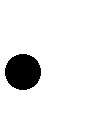 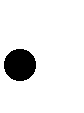 Status of Commissioning works of Reactive Compensation EquipmentA copy of grant of connectivity approval given by STU,Connection Agreement signed with STU as the case may beInspection report of the Electrical Inspectorate of CEA Single line diagram of the Generating stationDetails of electrical scheme for drawal of construction power clearly establishing the isolation between the schemes for construction power and start up powerDetails of electrical scheme for drawal of start-up power by various phases of the Generating station clearly establishing the isolation between the schemes for construction power and start-uppower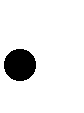 Unit details like Unit size, MCR, Auxiliaries & their rating, etc.UndertakingI	sonof	workingas	in	(organisation name) am authorised to sign this undertaking. I hereby undertakethat:Drawal  of power by unit no.of	(name of Generating station) is only for the purpose of start up power and not for the construction activity. (The onus of proving that the drawal of power is for start-up of auxiliaries, testing and commissioning activities and not for Construction Power shall lie with the generatingcompany)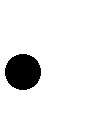 There is no violation of any of the agreements made withthe Distribution Licensee or any otheragency.(Organization name) shall indemnify at all times, defend and save the SLDCs/RLDCs harmless from any and all damages, losses, claims and actions including those relating to injury to or death of any person or damage to property, demands, suits, recoveries, costs and expenses, court costs, attorney fees, and all other obligations by or to third parties, arising out of or resulting from this drawal.(Organization name) will abide by IEGC and all prevailing regulations and the directions of SLDC from time totime.(Organization name) will reschedule the start up activities as directed by SLDC due to reasons such as staggering the simultaneous drawal of startup power by other GeneratingStations(Organization name) will pay the charges for Deviations from schedules within due date and comply with Deviation Settlement Mechanism Regulations, 2014 as amended from time to time or subsequent re-enactmentthereof.(Organization name) shall open a Revolving and Irrevocable LC issued by a Scheduled Bank equivalent to 2 months transmission charges prior to drawal of Start-uppower.(Organization name) shall send the Special Energy Meter (SEM) data to RLDC as per the provisions of IEGC for energyaccounting(Organization name) shall pay all incidental charges such as PoC charges, SLDC Fee & Charges, etc., as applicable within the due date.(Organization name) Shall coordinate GT/ST tap positions as per the direction of concerned State Load Despatch Centre(SLDC).(Organization name) has ensured the following before availing startuppowerEstablishment of connectivity with theISTSCommissioning of all the switchyard equipments including Bus/Line reactor, if any, as per the grant of Connectivity (Con-3)Establishing of data and voice communication with the concerned SLDC(s) as per clause 4.6.2 ofIEGCPutting necessary system protection in place as specified by concerned Regional Power Committee (RPC)Installation of SEMs as per CEA’s MeteringRegulations.Enclosures: as above Copy to:1)	RPC2)	S.L.D.CSignature (Name ) DesignationGrant of  Startup Power by SLDCApproval number:	Date :To :Sub : Grant of Startup power through Deviation Settlement Mechanism Sir,With reference  to  yourapplicationnumber		dated	, permission is hereby accorded to draw Startup power under Deviation Settlement Mechanism as per followingdetails:Name of theGeneratingStation	:Unitnumber	:Unitsize	:Details of Start-uppowergranted	:You are requested to follow all the guidelines as per the Procedures.Signature (Name) DesignationCopy to:1)	RPC2)	S.L.D.CGuideline for furnishing information for modelling Coal fired generation in Indian GridIntroduction:The purpose of this document is to act as a guideline for exchange of information for accurate modelling of coal fired thermal generation in India. Availability of fit-for-purpose steady state and  dynamics models of coal fired thermal stations will enable secure operation of Indian power grid and enable identification of potential weak points in the grid so as to take appropriate remedialactions.Applicability:The guideline shall be applicable to all coal fired thermal generation in India that can have an impact on operation of the power grid of India, irrespective of connection at Intra-STS or ISTS (Inter-state Transmission System).This document presents the desired information for collection of data for modelling of coal fired thermal generation in PSS/E software, a software suite being used pan-India at CEA, CTU, SLDCs, RLDCs, and NLDC for modelling of India’s power grid. A systematic set of data and basic criteria for furnishing data are presented.Need for a fit-for-purposemodel:There is a cost involved in developing and validating dynamic models of power system equipment. But there are much higher benefits for the power system if this leads to a functional, fit-for-purpose model, and arrangements that allow that model to be maintained over time.A functional fit-for-purpose dynamic model will:Facilitate significant power system efficiencies by allowing power system operations to confidently identify the secure operating envelope and thereby manage securityeffectivelyAllow assessment of impact on grid elements due to connection of new elements (network elements, generators, or loads) for necessary correctiveactionsPermit power system assets to be run with margins determined on the basis of security assessmentsFacilitate the tuning of control systems, such as power system stabilizers, voltage- and frequency-based special control schemesetc.Improve accuracy of online security tools, particularly for unusual operating conditions, which in turn is likely to result in higher reliability of supply to power systemusers.The power system model would enable steady state and electromechanical transient simulation studies that deliver reasonably accurate outcomes.Regulation:CEA Connectivity Standard 6.4.d:The requester and user shall cooperate with RPC and Appropriate Load Despatch Centre in respect of the matters listed below, but not limitedtofurnish data as required by Appropriate Transmission Utility or Transmission Licensee, Appropriate Load Despatch Centre, Appropriate Regional Power Committee and any committee constituted by the Authority or appropriate Government for system studies or for facilitating analysis of tripping or disturbance in power system;Here Requester and User Includes a generating company, captive generating plant, energy storage system, transmission licensee (other than Central Transmission Utility and State Transmission Utility), distribution licensee, solar park developer, wind park developer, wind-solar photovoltaic hybrid system, or bulk consumer (2019 Amendment)IEGC 4.1:CTU, STU and Users connected to, or seeking connection to ISTS shall comply with Central Electricity Authority (Technical Standards for connectivity to the Grid) Regulations, 2007 which specifies the minimum technical and design criteria and Central Electricity Regulatory Commission (Grant of Connectivity, Long-term Access and Medium-term Open Access in inter-state Transmission and related matters) Regulations,2009.2.0 Coal fired thermal generation technologies:Coal fired power plants typically burn coal to heat a boiler that produces high-temperature, high- pressure steam that is passed through the turbine to produce mechanical energy (IEEE Power and Energy Society,2013).Coal fired power plants constitute 54.70% of India’s installed generation capacity as on 31.12.2018, and supply around 75% of energy as on 21.02.2019. The Indian Power Sector initially comprised of sub- 100MW steam-driven generators in the 1970’s, until the first 200 MW generating unit was introduced in 1977. This became almost the standard size and most generating units added during the next two decades were of 200/210 MW.The first 500 MW unit was subsequently commissioned in 1984 and a number of 500 MW units have been commissioned since then. These 200/210 and 500 MW units form the backbone of Indian Power Sector. Meanwhile, 250 MW units have also evolved by upgrading the turbine design of existing 210MW generating units. In last decade, super-critical plants have been commissioned of magnitude 600/660 MW and 800 MWsize.The majority of commercially available coal fired thermal generators use one of the three technologies depending upon the stream pressure within the boiler as listed below:*Figures taken from Standard Technical features of BTG system for subcritical and supercritical units issued by CEA 2013. Above values are typical values only.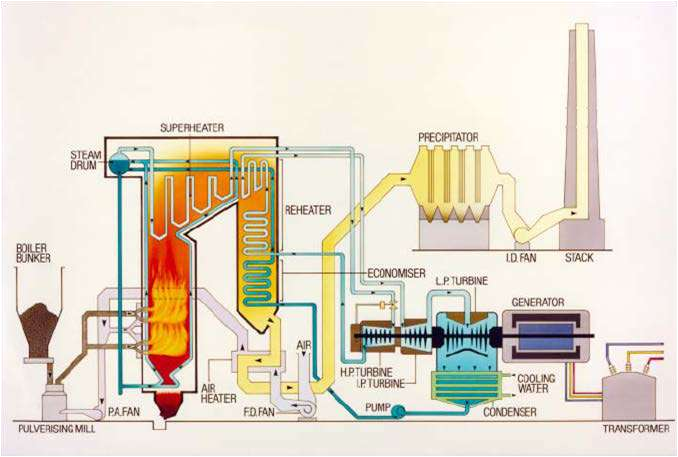 Figure 1: Schematic of a Typical Coal Fired GeneratorFor POSOCO to have access to verified fit-for-purpose models of coal fired thermal generation connected to Indian grid, following information is required:Electrical Single Line Diagram of coal fired thermal stationdepicting;For individual generating units: type of technology, Complete Generator OEM Technical Datasheet (which comprises namely generator parameters like impedances & time constants, generator capability curve, V-curve, generator open and short circuit characteristics, excitation system details, inertia of generator & exciter), generator name plate, generator SAT reports including Short circuit and open circuit test results during commissioning/recentoverhauling.Generator step up transformer: GT name plate/datasheet, details of LV, MV and HV, MVA rating, impedance, tap changer details, vector group, short-circuit parameters (actual positive & zero sequence impedance of GT, NGR nameplate withimpedance).Excitation system :- Type of excitation system (Direct Current Commutator Exciters (type DC), AC Excitation (Rotor or brushless excitation) Systems (type AC) and Static Excitation Systems (typeST),Excitationsystemschematics(BlockdiagramofAVRsystem),transferfunctionblockdiagram of Excitation system, excitation transformer nameplate, saturation curves of the exciter (Ia versus If curve), IEEE standard model of excitation system, IEEE standard model and its parameter of subsystems such as Power system stabilizer (PSS), Under Excitation Limiter (UEL), Over Excitation Limiter (OEL), Voltage per Hz Limiter(V/Hz) control etc. and details thereof, factory acceptance test reports (FAT). Excitation system actual settings to be provided. AVR test report (excitation step response test).Power System Stabilizer (PSS): Transfer function block diagram of PSS, IEEE Standard Model, Actual PSS software settings, PSS commissioning report and Recent PSS tuningreport.Turbine-Governor system : Type of turbine (Tandem/Cross compound), model of turbine and boiler (including details of boiler controls, technology, valves, valve characteristics), model of speed governor and turbine load (if applicable) control system (including details of technology, valves, valves characteristics) , mode of operation and control, ramp rates, turbine inertia, IEEE standard model of turbine governor system and its transfer function Block diagram and its parameters, details of control mode (boiler-follow, turbine-follow, or coordinated control), commissioning report of turbine-governor system or recent governor testingreport.Generic models of individual components (generator, exciter (including OEL, UEL), turbine-governor and PSS of coal fired thermal plants (refer sections 3.2 to section3.5)Model should be suitable for an integration time step between 1ms and 20ms, and suitable for operation up-to 100sSimulation results depicting validation of generic models against user-defined models (for P, Q, V, I) and against actual measurement (after commissioning) to beprovided.Encrypted user defined model (UDM) in a format suitable for latest PSSE release PSS/E (*.dll files) for electromechanical transient simulation for components coal fired thermal generators (in case non- availability of validated genericmodel)User guide for Encrypted models to be provided including instructions on how the model should beset-upCorresponding transfer function block diagrams to beprovidedSimulation results depicting validation of User-Defined models against actual measurement to be providedThe use of black-box type representation is notpreferred.Annexure: Formats for submission of modelling data for coal fired thermal generationVersion History:*Mention Designation and Contact DetailsDetails submitted:Details pending:Details of models in PSS/E for modelling coal fired thermalgeneration:Synchronous MachineSiteLoadExcitationSystemTurbineDetailsGeneric Models for synchronousmachineThere are two typical groups of synchronous machine models, depending upon the type of machine:Round rotor machine (2poles):GENROU – Round rotor machine model with quadratic saturationfunctionGENROE – Round rotor machine model with exponential saturationfunctionSalient pole machine (more than twopoles):GENSAL – Salient pole machine with quadratic saturationfunctionGENSAE – Salient pole machine with exponential saturationfunctionWhile entering the values in above table, following relationship must be kept:Xd>Xq>Xq’≥Xd’>Xq”≥Xd’’ Tdo’>Td’>Tdo’’>Td’’Tqo’’>Tq’>Tqo’’>Tq’’Excitation systemmodel:If a generic model is used, the first step must be to identify what type of exciter is present in the excitation system. The IEEE Std 421.5 (IEEE Recommended Practice for Excitation System Models for Power System Stability Studies published on 26th Aug 2016) has published several generic models, which are classified into three groups:Type DC : for excitation systems with a DCexciterType AC : for excitation systems with an ACexciterType ST : for excitation systems with a staticexciterThe following table shows the types of models separated into their respective groups.DC Exciters Genericmodel:Type DC1A: 1992 IEEE type DC1A excitation systemmodel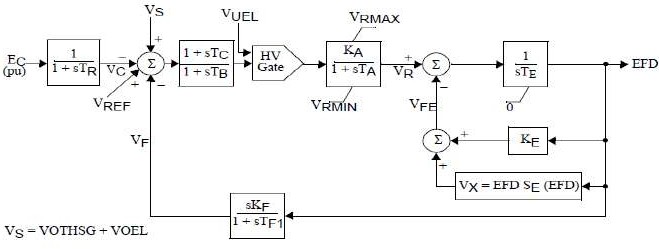 Type DC2A: 1992 IEEE type DC2A excitation systemmodel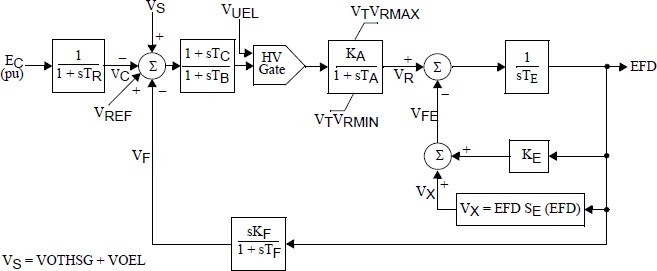 Type DC3A: IEEE 421.5 2005 DC3A excitationsystem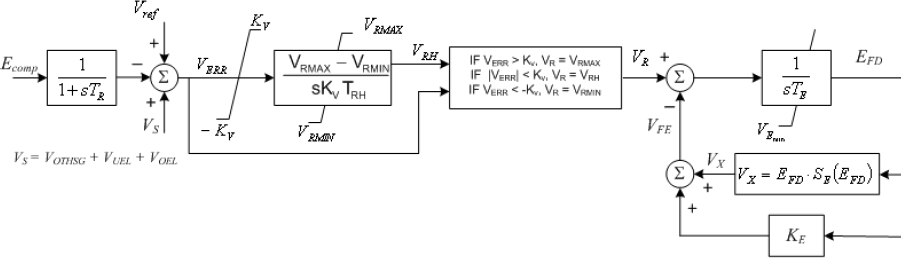 Type DC4B: IEEE 421.5 2005 DC4B excitationsystem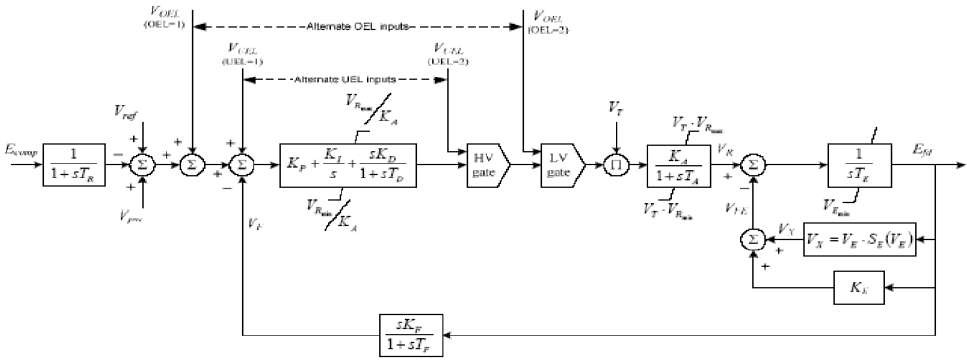 AC Exciters GenericModels:Type AC1A: 1992 IEEE type AC1A excitation systemmodel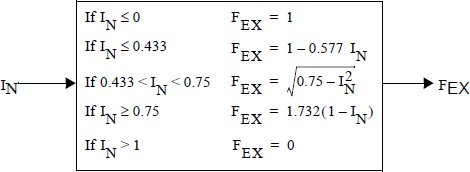 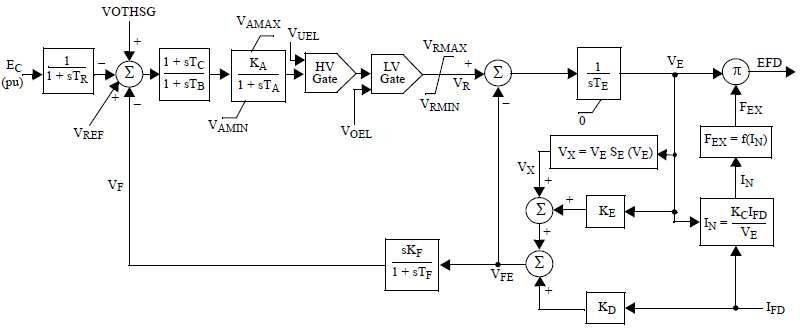 Type AC2A: 1992 IEEE type AC2A excitation systemmodel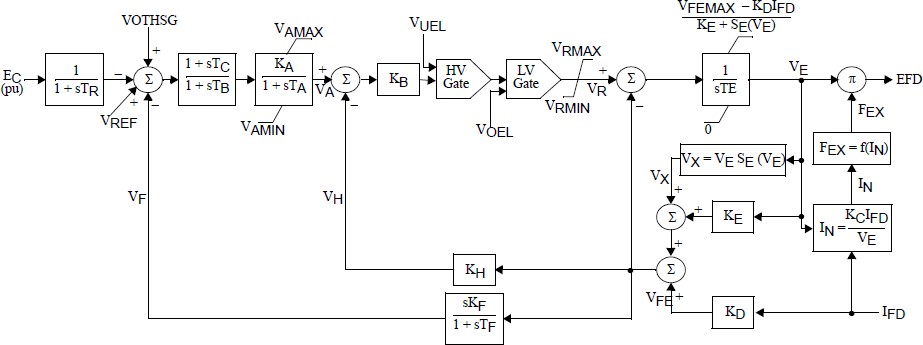 Type AC3A: 1992 IEEE type AC3A excitation systemmodel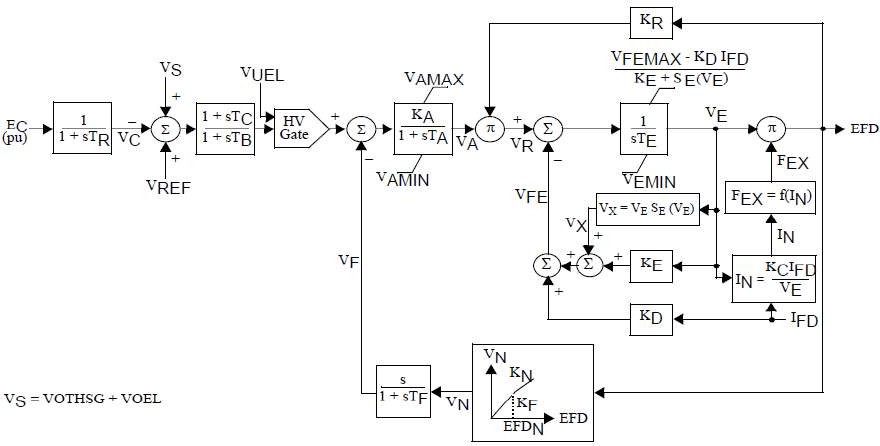 Type AC4A: 1992 IEEE type AC4A excitation systemmodel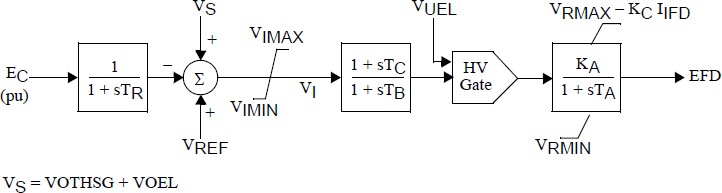 Type AC5A: 1992 IEEE type AC5A excitation systemmodel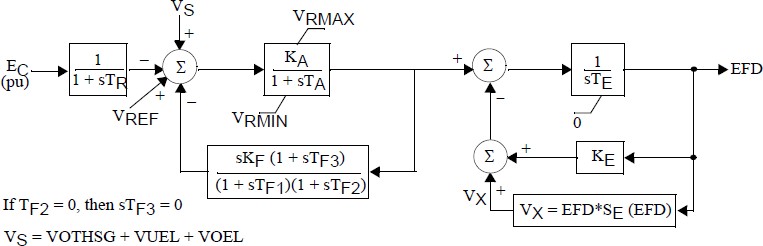 Type AC6A: IEEE 421.5 excitation systemmodel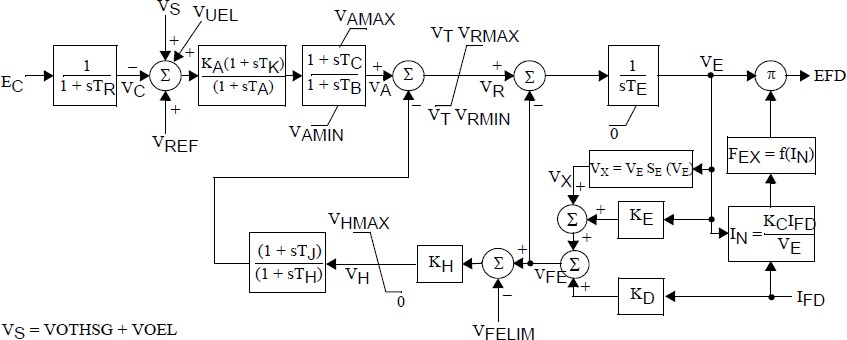 Type AC7B: IEEE 421.5 2005 AC7B excitationsystem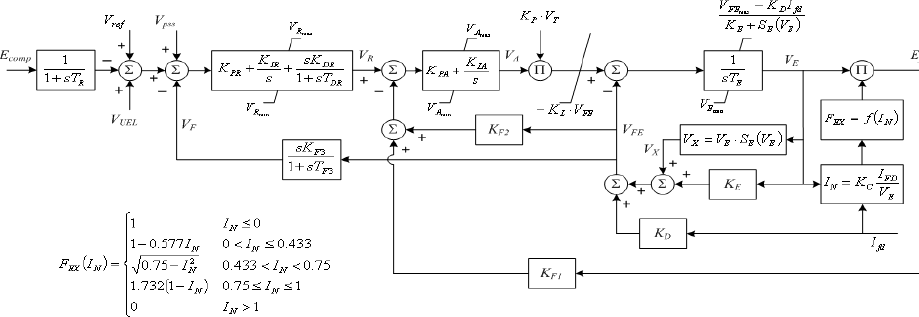 Type AC8B: IEEE 421.5 2005 AC8B excitationsystem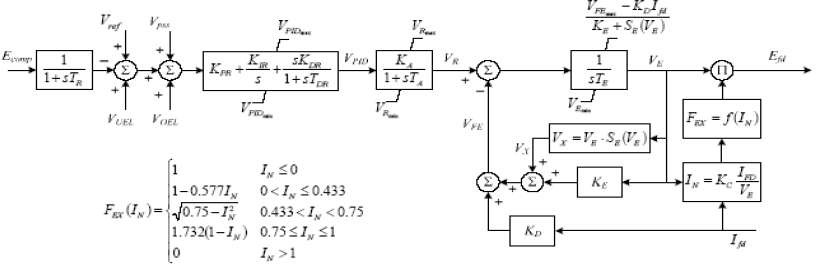 Commonly Used Static Exciters Generic Models blockdiagrams:Type ST1A: 1992 IEEE type ST1A excitation systemmodel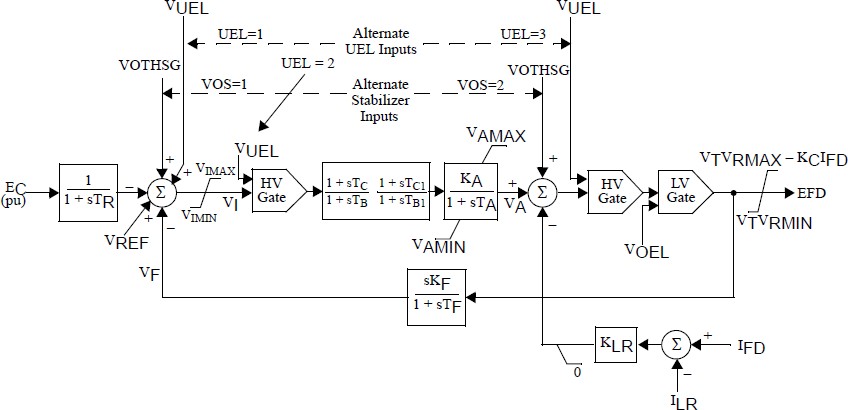 Type ST2A: 1992 IEEE type ST2A excitation systemmodel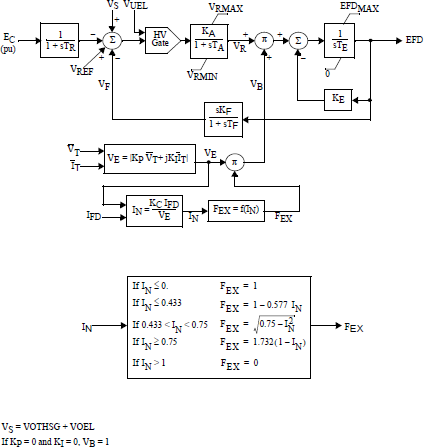 Type ST3A: 1992 IEEE type ST3A excitation systemmodel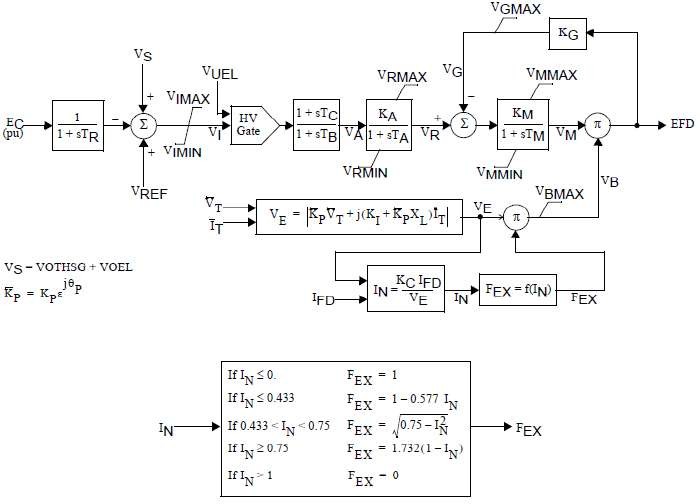 Type ST4B: IEEE type ST4B potential or compounded source-controlled rectifierexciter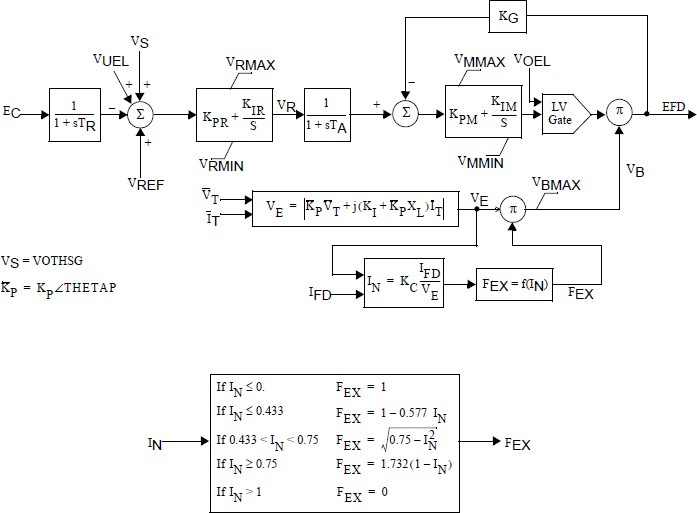 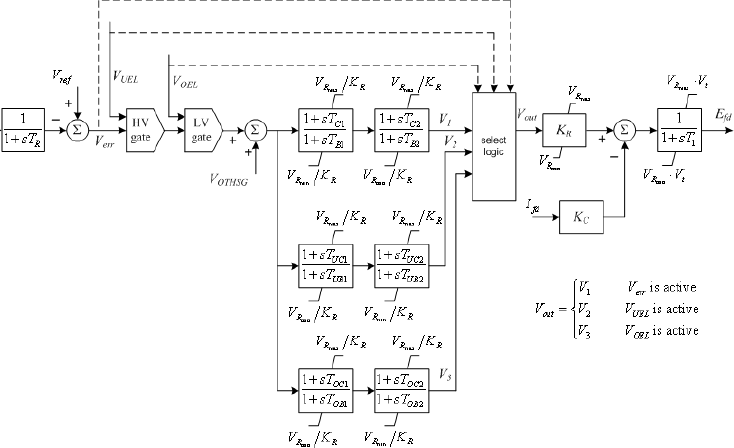 Type ST6B: IEEE 421.5 2005 ST6B excitationsystem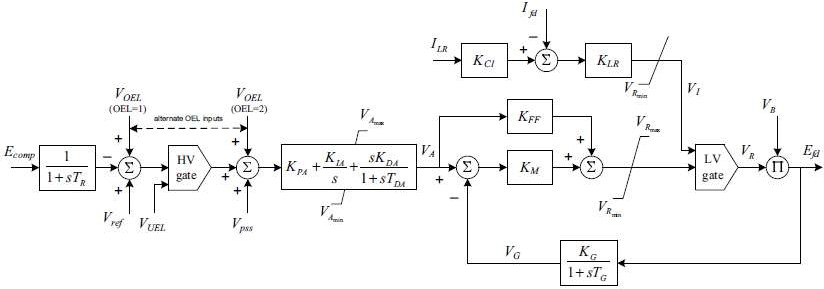 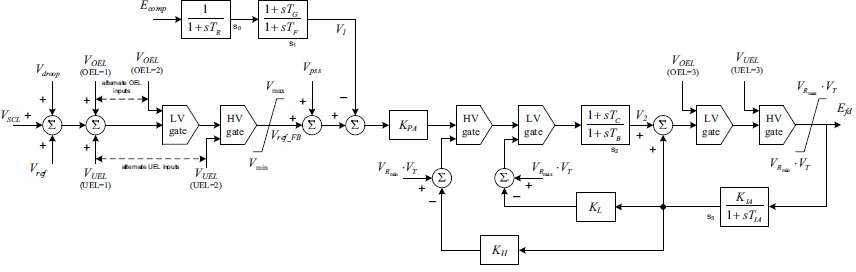 Source-PSSE Model LibraryPower systemstabilizer:The function of the PSS is to add to the unit’s characteristic electromechanical oscillations. This is achieved by modulating excitation to develop a component in electrical torque in phase with rotor speed deviations.The most important aspect when considering a PSS model is the number of inputs. The following table shows the type of models separated based on the inputs:Commonly Used Power System Stabilizer generic models block diagrams:PSS1A: IEEE Std. 421.5-2005 PSS1A Single-Input Stabilizermodel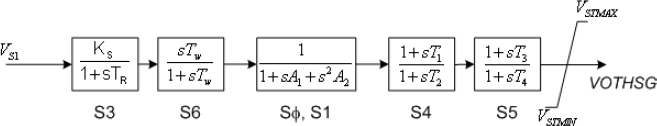 PSS2B: IEEE 421.5 2005 PSS2B IEEE dual-input stabilizermodel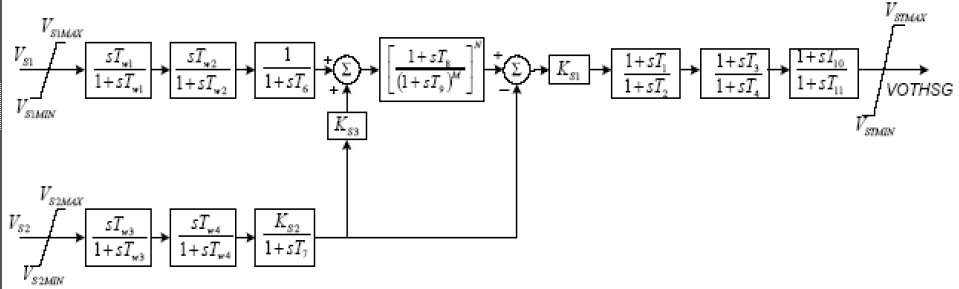 PSS3B: IEEE Std. 421.5 2005 PSS3B IEEE dual-input stabilizermodel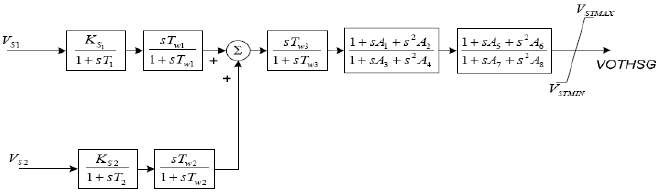 Source-PSSE Model LibraryGeneric models forturbine-governor:The following table is a list for generic models of steam turbines:Source: PSSE Model Library, for models other than the above list refer tohttps://w3.usa.siemens.com/smartgrid/us/en/transmission-grid/products/grid-analysis-tools/transmission-system-planning/transmission-system-planning-tab/pages/user-support.aspxCommonly Used Steam Turbine Generic Models Block Diagrams:BBGOV1: Brown-Boveri turbine-governormodel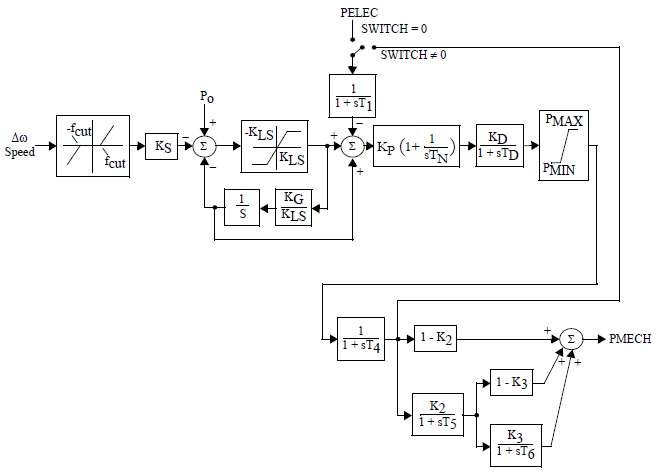 TGOV1: Steam turbine-governor model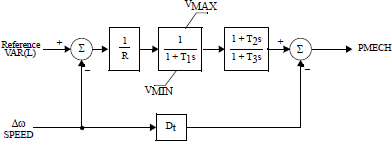 CRCMGV: Cross compound turbine-governormodel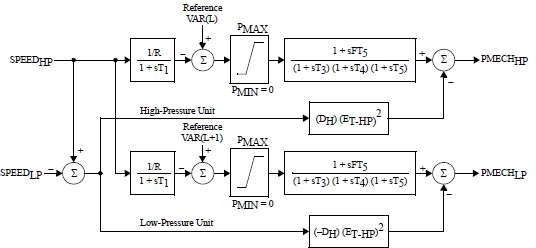 IEEEG1: 1981 IEEE type 1 turbine-governormodel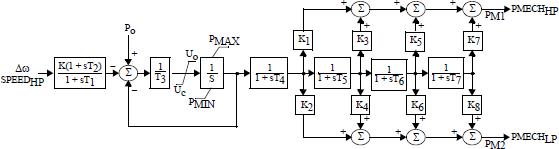 IEEEG2: 1981 IEEE Type 2 Speed-GoverningModel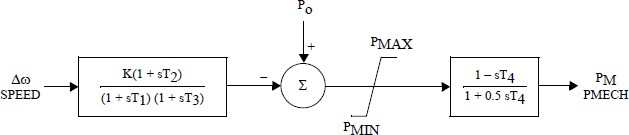 IEEEG3: 1981 IEEE Type 3 Speed-GoverningModel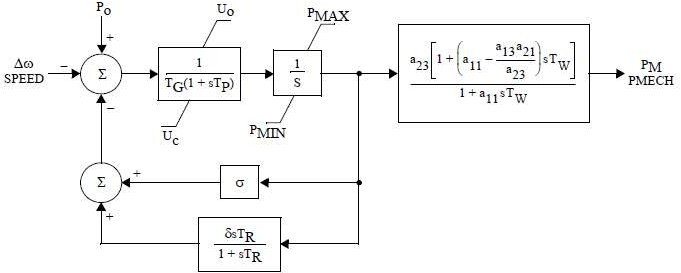 IEESGO: 1973 IEEE standard turbine-governormodel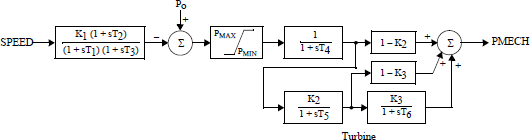 TGOV2: Steam turbine-governor model with fastvalving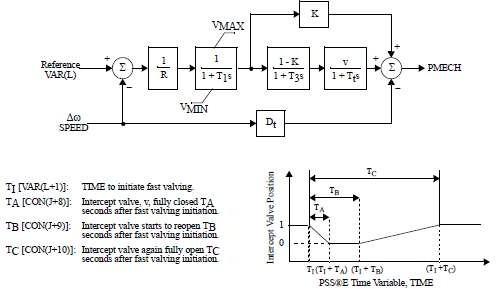 TGOV3: Modified IEEE type 1 turbine-governor model with fastvalving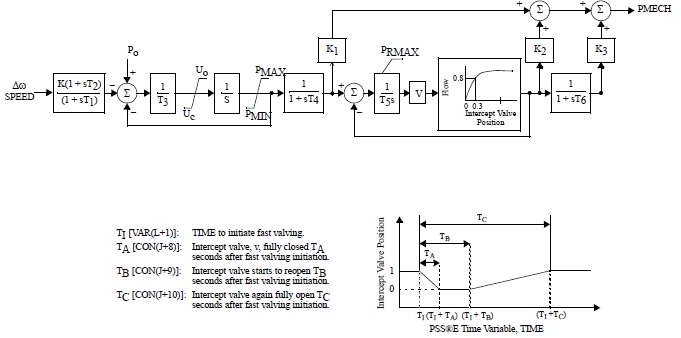 TGOV4: Modified IEEE type 1 speed governing model with PLU andEVA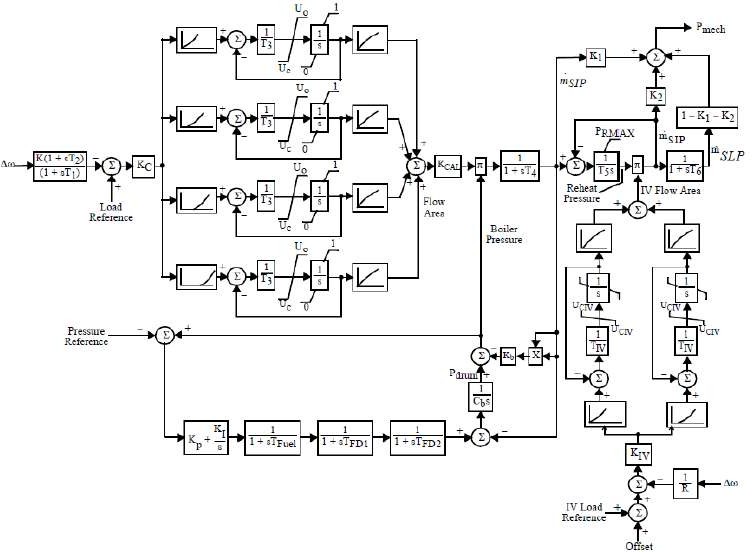 TGOV5: Modified IEEE type 1 turbine-governor model with boilercontrols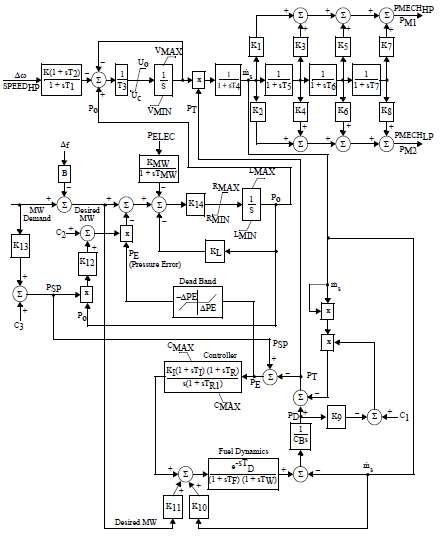 TURCZT: Czech Hydro and SteamGovernor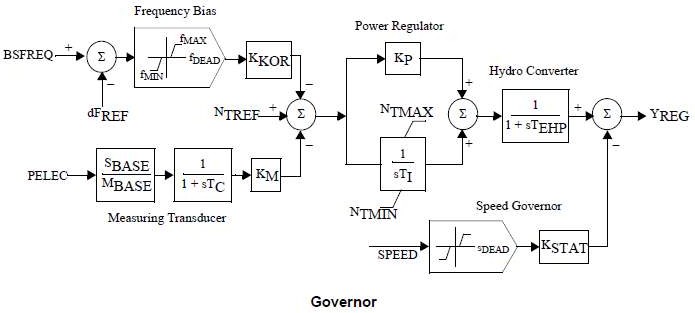 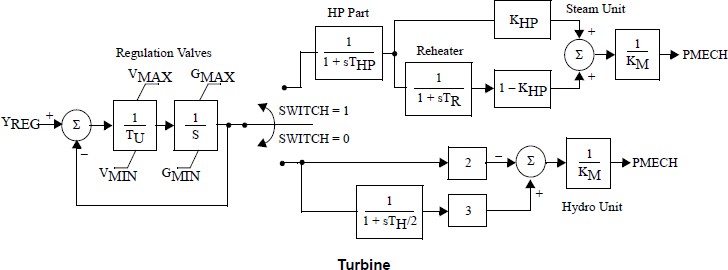 Source-PSSE Model LibraryCalculation of saturation parameters: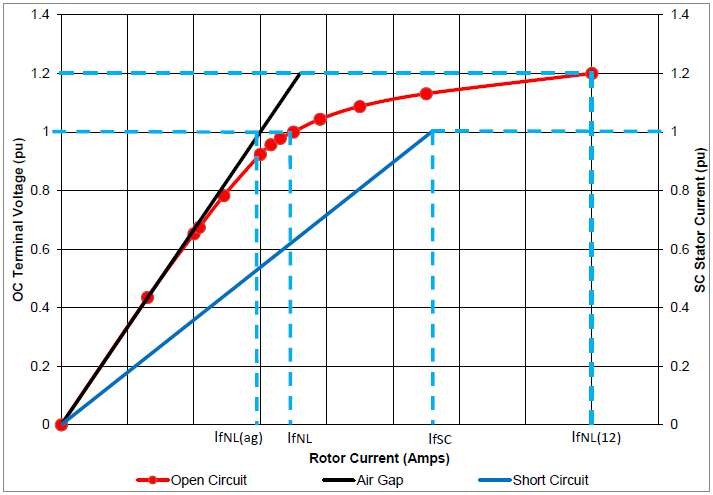 Figure 2: Open and short circuit characteristicsThe saturation can be calculated using the following calculation: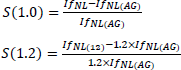 Annex-4(B)Guideline for furnishing information for modelling Gas-fired Power generation in Indian GridIntroduction:The purpose of this document is to act as a guideline for exchange of information for accurate modelling of Gas-fired power generation in India. Availability of fit-for-purpose steady state and dynamics models of Gas-fired power generators will enable secure operation of Indian power grid and enable identification of potential weak points in the grid so as to take appropriate remedial actions.Applicability:The guideline shall be applicable to all Gas-fired power generation in India that can have an impact on operation of the power grid of India, irrespective of connection at Intra-STS or ISTS (Inter-state Transmission System).This document presents the desired information for collection of data for modelling of Gas-fired power generators in PSS/E software, a software suite being used pan-India at CEA, CTU, SLDCs, RLDCs, and NLDC for modelling of India’s power grid. A systematic set of data and basic criteria for furnishing data are presented.Need for a fit-for-purposemodel:There is a cost involved in developing and validating dynamic models of power system equipment. But there are much higher benefits for the power system if this leads to a functional, fit-for-purpose model, and arrangements that allow that model to be maintained over time.A functional fit-for-purpose dynamic model will:Facilitate significant power system efficiencies by allowing power system operations to confidently identify the secure operating envelope and thereby manage securityeffectivelyAllow assessment of impact on grid elements due to connection of new elements (network elements, generators, or loads) for necessary correctiveactionsPermit power system assets to be run with margins determined on the basis of security assessmentsFacilitate the tuning of control systems, such as power system stabilizers, voltage- and frequency-based special control schemesetc.Improve accuracy of online security tools, particularly for unusual operating conditions, which in turn is likely to result in higher reliability of supply to power systemusers.The power system model would enable steady state and electromechanical transient simulation studies that deliver reasonably accurate outcomes.Regulation:CEA Connectivity Standard 6.4.d:The requester and user shall cooperate with RPC and Appropriate Load Despatch Centre in respect of the matters listed below, but not limitedtofurnish data as required by Appropriate Transmission Utility or Transmission Licensee, Appropriate Load Despatch Centre, Appropriate Regional Power Committee and any committee constituted by the Authority or appropriate Government for system studies or for facilitating analysis of tripping or disturbance in power system;Here Requester and User Includes a generating company, captive generating plant, energy storage system, transmission licensee (other than Central Transmission Utility and State Transmission Utility), distribution licensee, solar park developer, wind park developer, wind-solar photovoltaic hybrid system, or bulk consumer (2019 Amendment)IEGC 4.1:CTU, STU and Users connected to, or seeking connection to ISTS shall comply with Central Electricity Authority (Technical Standards for connectivity to the Grid) Regulations, 2007 which specifies the minimum technical and design criteria and Central Electricity Regulatory Commission (Grant of Connectivity, Long-term Access and Medium-term Open Access in inter-state Transmission and related matters) Regulations,2009.Gas Power PlantClassification:The gas turbine power plants which are used in electric power industry are classified into two main groups as per the cycle of operation and configuration:Open cycle gas turbine(OCGT):In open cycle, air at the ambient condition is drawn into the compressor (either an axial-flow or centrifugal compressor) where its temperature and pressure are raised. The high pressure air proceeds into the combustion chamber, where the fuel is burnt at constant pressure. The high temperature gases then enter into the turbine where they expand to the atmospheric pressure while producing power output. The exhaust gases leaving the turbine are thrown out (not recirculated), causing the cycle to be classified as open cycle. All masses are typically on the same shaft (the compressor, combustion chamber, and turbine). This is also referred to as a “single-shaft” gasturbine.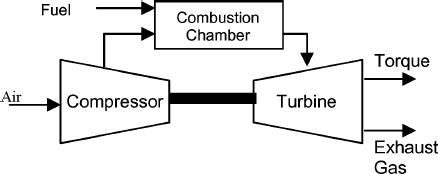 Figure 1: Single Shaft Gas TurbineIn aero-derivative type turbines, the gas generator (compressor and compressor turbine) are mechanically separated from the power turbine. The compressor can have different speed settings to achieve higher efficiency. However, the inertia will be lower than a “single-shaft” gas turbine.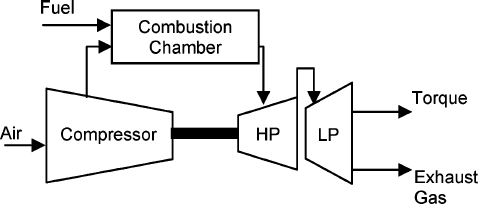 Figure 2: Aero-derivative Gas TurbineClosed cycle gas turbine(CCGT):In a closed cycle gas turbine, working fluid does not come in contact with atmospheric air. The compression and expansion process remains the same but the combustion process is replaced by constant pressure heat addition process from an external source. The exhaust process is replaced by constant pressure heat rejection process to the ambient air. The exhaust gases leaving the turbine are cooled in heat exchanger called sink where it reject heat. Therefore in this cycle, same working fluid is recirculated, causing the cycle to be classified as closecycle.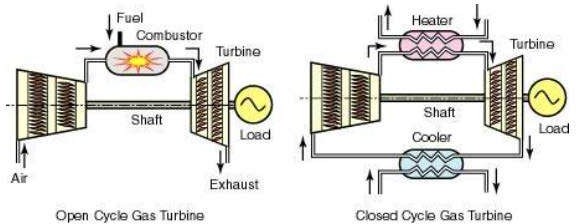 Figure 3: Typical Open and Close cycle GasTurbineFor POSOCO to have access to verified fit-for-purpose models of gas power generator connected to Indian grid, following information is required:Electrical Single Line Diagram of gas power stationdepicting;For individual generating units: type of technology, Complete Generator OEM Technical Datasheet (which comprises namely generator parameters like impedances & time constants, generator capability curve, V-curve, generator open and short circuit characteristics, excitation system details, inertia of generator & exciter), generator name plate, generator SAT report including Short circuit and open circuit test results during commissioning/recentoverhauling.Generator step up transformer: GT name plate/datasheet, details of LV, MV and HV, MVA rating, impedance, tap changer details, vector group, short-circuit parameters (actual positive & zero sequence impedance of GT, NGR nameplate withimpedance).Excitation system :- Type of excitation system (Direct Current Commutator Exciters (type DC), AC Excitation (Rotor or brushless excitation) Systems (type AC) and Static Excitation Systems (type ST), Excitation system schematics (Block diagram of AVR system), transfer function block diagram of Excitation system, excitation transformer nameplate, saturation curves of the exciter (Efd versus If curve), IEEE standard model of excitation system, IEEE standard model and its parameter of subsystems such as Power system stabilizer (PSS), Under Excitation Limiter (UEL), Over Excitation Limiter (OEL), Voltage per Hz Limiter(V/Hz) control etc. and details thereof, factory acceptance test reports (FAT). Excitation system actual settings to be provided. AVR test report (excitation step responsetest).Power System Stabilizer (PSS): Transfer function block diagram of PSS, IEEE Standard Model, Actual PSS software settings, PSS commissioning report and recent PSS tuningreport.Turbine-Governor system :- Type of prime mover (open cycle, aero-derivative gas turbine or close cycle), droop and dead-band setting, characteristic of active power versus fuel valve position (or fuel stroke reference), size of steam turbine (ST), frequency control of ST, time lag and relationship of GT and ST, model of governor control system (including details of technology, valves, valves characteristics) , inlet guide vane (IGV) characteristic, ramp rates,  base load/frequency control, details of heat recovery generator-HRSG (Block diagram, GT output vs heat relationship, Drum time constant, Pressure loss due to friction in boiler tubes), , turbine inertia, IEEE standard model of turbine governor system and its transfer function Block diagram and its parameters, details of control mode (boiler-follow, turbine-follow, or coordinated control), commissioning report of turbine-governor system or recent governor testingreport.Generic models of individual components (generator, exciter, turbine-governor and PSS of gas power generator (refer sections 3.2 to section3.5)Model should be suitable for an integration time step between 1ms and 20ms, and suitable for operation up-to 100sSimulation results depicting validation of generic models against user-defined models (for P, Q, V, I) and against actual measurement (after commissioning) to beprovided.Encrypted user defined model (UDM) in a format suitable for latest PSSE release PSS/E (*.dll files) for electromechanical transient simulation for components of gas power generators (in case non-availability of validated genericmodel)User guide for Encrypted models to be provided including instructions on how the model should beset-upCorresponding transfer function block diagrams to beprovidedSimulationresultsdepictingvalidationofUser-Definedmodelsagainstactualmeasurementto be providedThe use of black-box type representation is notpreferredAnnexure: Formats for submission of modelling data for Gas-fired power generationVersion History:*Mention Designation and Contact DetailsDetails submitted:Details pending:Details of models in PSS/E for modelling gas powergenerator:Synchronous Machine – To be filled separately for Gas turbine (GT) and steam turbine(ST)SiteLoadExcitationSystemTurbine Details (to be filled in for the GT and STseparately)Generic Models for synchronousmachineGas turbine (GT) or steam turbines (ST) are generally round rotor machines however, salient pole Gas turbine (aero-derivative) with synchronous machine having four poles has also been installed at some of the places. Depending upon the saturation characteristic of the machine they are classified further:Round rotor machine (2 poles):GENROU – Round rotor machine model with quadratic saturationfunctionGENROE – Round rotor machine model with exponential saturationfunctionSalient pole machine (more than twopoles):GENSAL – Salient pole machine with quadratic saturationfunctionGENSAE – Salient pole machine with exponential saturationfunctionWhile entering the values in above table, following relationship must be kept:Xd>Xq>Xq’≥Xd’>Xq”≥Xd’’Tdo’>Td’>Tdo’’>Td’’Tqo’’>Tq’>Tqo’’>Tq’’Excitation systemmodel:If a generic model is used, the first step must be to identify what type of exciter is present in the excitation system. The IEEE Std 421.5 (IEEE Recommended Practice for Excitation System Models for Power System Stability Studies published on 26th Aug 2016) has published several generic models, which are classified into threegroups:Type DC : for excitation systems with a DCexciterType AC : for excitation systems with an ACexciterType ST : for excitation systems with a staticexciterThe following table shows the types of models separated into their respective groups.DC Exciters Genericmodel:Type DC1A: 1992 IEEE type DC1A excitation systemmodelType DC2A: 1992 IEEE type DC2A excitation systemmodelType DC3A: IEEE 421.5 2005 DC3A excitationsystemType DC4B: IEEE 421.5 2005 DC4B excitationsystemAC Exciters GenericModels:Type AC1A: 1992 IEEE type AC1A excitation systemmodelType AC2A: 1992 IEEE type AC2A excitation systemmodelType AC3A: 1992 IEEE type AC3A excitation systemmodelType AC4A: 1992 IEEE type AC4A excitation systemmodelType AC5A: 1992 IEEE type AC5A excitation systemmodelType AC6A: IEEE 421.5 excitation systemmodelType AC7B: IEEE 421.5 2005 AC7B excitationsystemType AC8B: IEEE 421.5 2005 AC8B excitationsystemCommonly Used Static Exciters Generic Models blockdiagrams:Type ST1A: 1992 IEEE type ST1A excitation systemmodelType ST2A: 1992 IEEE type ST2A excitation systemmodelType ST3A: 1992 IEEE type ST3A excitation systemmodelType ST4B: IEEE type ST4B potential or compounded source-controlled rectifierexciterType ST6B: IEEE 421.5 2005 ST6B excitationsystemSource-PSSE Model LibraryPower system stabilizer:The function of the PSS is to add to the unit’s characteristic electromechanical oscillations. This is achieved by modulating excitation to develop a component in electrical torque in phase with rotor speed deviations.The most important aspect when considering a PSS model is the number of inputs. The following table shows the type of models separated based on the inputs:Commonly Used Power System Stabilizer generic models block diagrams:PSS1A: IEEE Std. 421.5-2005 PSS1A Single-Input StabilizermodelPSS2B: IEEE 421.5 2005 PSS2B IEEE dual-input stabilizermodelPSS3B: IEEE Std. 421.5 2005 PSS3B IEEE dual-input stabilizermodelSource-PSSE Model LibraryGeneric models for gasturbine-governor:The following table is a list for common generic models of gas turbines:Source: PSSE Model Library, for models other than the above list refer tohttps://w3.usa.siemens.com/smartgrid/us/en/transmission-grid/products/grid-analysis-tools/transmission-system-planning/transmission-system-planning-tab/pages/user-support.aspxCommonly Used Gas Turbine Generic Models Block Diagrams:GAST: GasTurbine-Governor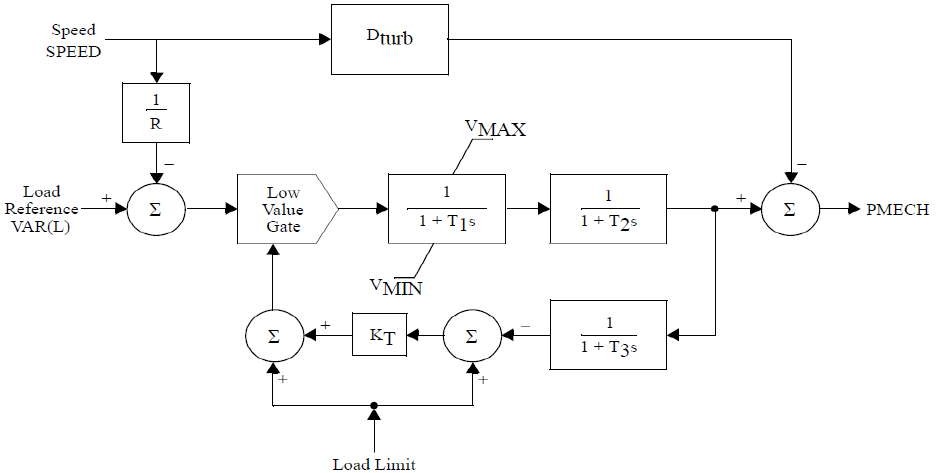 GAST2A: HydroTurbine-Governor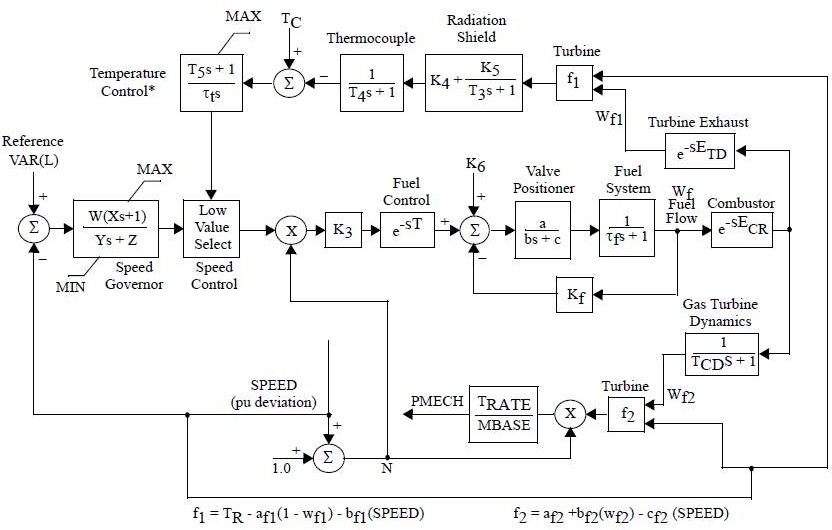 GASTWD: Woodward Gas Turbine-GovernorModel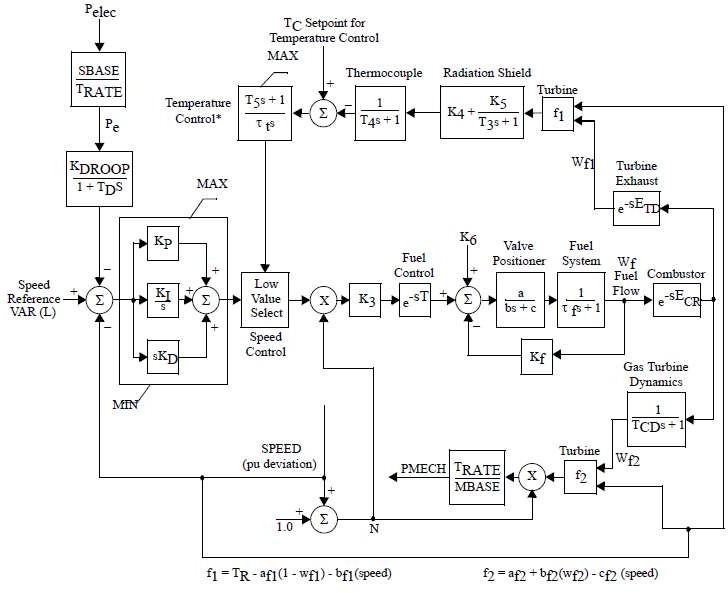 WESGOV: Westinghouse Digital Governor for GasTurbine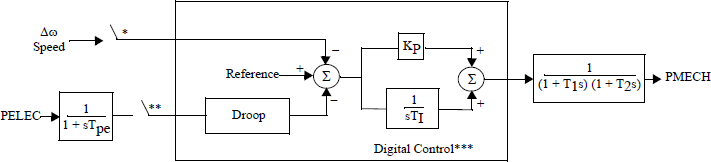 *Sample hold with sample period defined by ΔTC.**Sample hold with sample period defined by ΔTP.***Maximum change is limited to ALIM between sampling times.GGOV1: GE General Governor/TurbineModel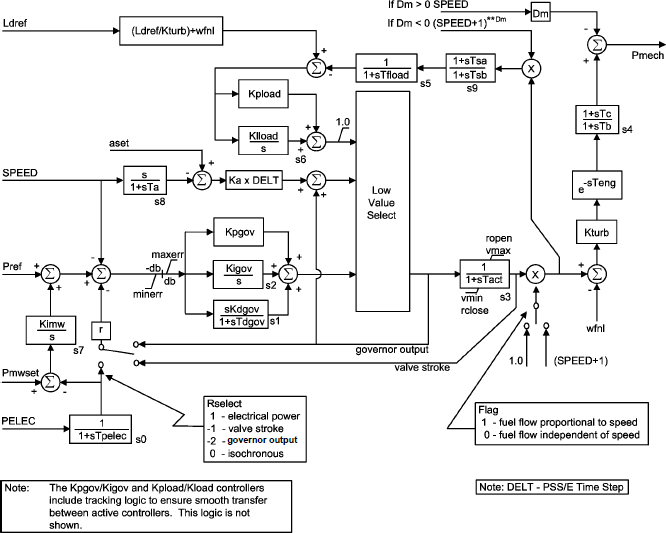 PWTBD1: Pratt & Whitney Turboden Turbine-GovernorModel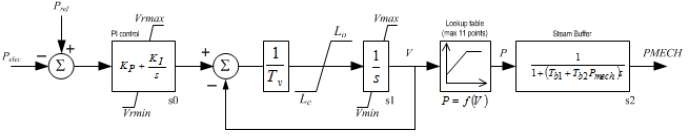 URCSCT: Combined Cycle on SingleShaft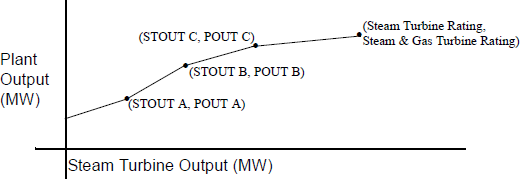 URGS3T: WECC Gas TurbineModel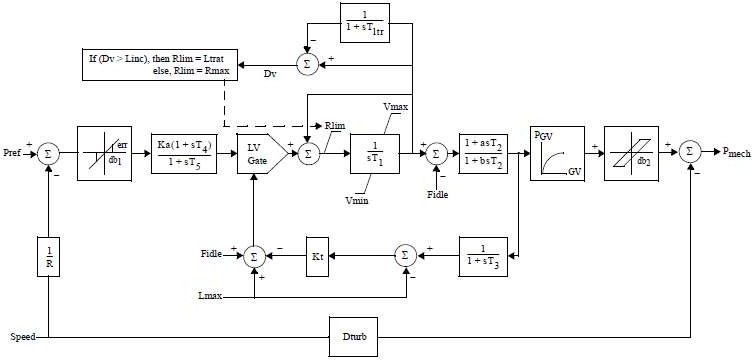 Source-PSSE Model LibraryFigure 4: Open and short circuit characteristicsThe saturation can be calculated using the following calculation: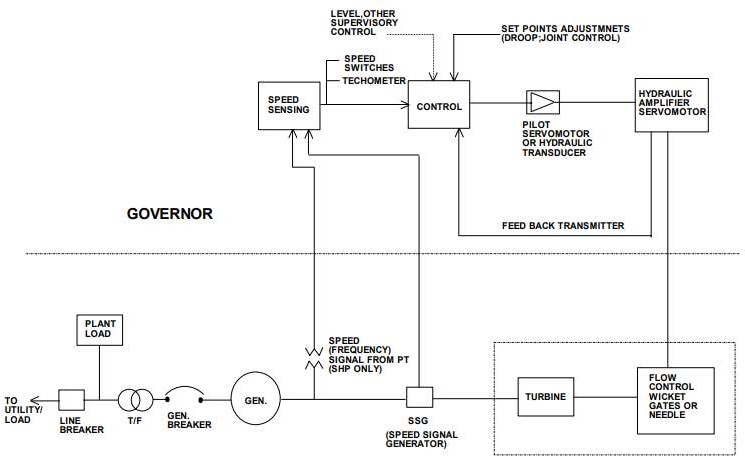 Figure 5: Governing system - Block Diagram (Typical) as per IEEE std. -75Procedure for furnishing information for modelling Hydro Power Generation in Indian GridIntroduction:The purpose of this document is to act as a guideline for exchange of information for accurate modelling of hydro power generation in India. Availability of fit-for-purpose steady state and dynamics models of hydro power generation will enable secure operation of Indian power grid and enable identification of potential weak points in the grid so as to take appropriate remedial actions.Applicability:The guideline shall be applicable to all hydro power generation in India that can have an impact on operation of the power grid of India, irrespective of connection at Intra-STS or ISTS (Inter-state Transmission System).This document presents the desired information for collection of data for modelling of hydro power generation in PSS/E software, a software suite being used pan-India at CEA, CTU, SLDCs, RLDCs, and NLDC for modelling of India’s power grid. A systematic set of data and basic criteria for furnishing data are presented.Need for a fit-for-purposemodel:There is a cost involved in developing and validating dynamic models of power system equipment. But there are much higher benefits for the power system if this leads to a functional, fit-for-purpose model, and arrangements that allow that model to be maintained over time.A functional fit-for-purpose dynamic model will:Facilitate significant power system efficiencies by allowing power system operations to confidently identify the secure operating envelope and thereby manage securityeffectivelyAllow assessment of impact on grid elements due to connection of new elements (network elements, generators, or loads) for necessary correctiveactionsPermit power system assets to be run with margins determined on the basis of security assessmentsFacilitate the tuning of control systems, such as power system stabilizers, voltage- and frequency-based special control schemesetc.Improve accuracy of online security tools, particularly for unusual operating conditions, which in turn is likely to result in higher reliability of supply to power systemusers.The power system model would enable steady state and electromechanical transient simulation studies that deliver reasonably accurate outcomes.Regulation:CEA Connectivity Standard 6.4.d:The requester and user shall cooperate with RPC and Appropriate Load Despatch Centre in respect of the matters listed below, but not limitedtofurnish data as required by Appropriate Transmission Utility or Transmission Licensee, Appropriate Load Despatch Centre, Appropriate Regional Power Committee and any committee constituted by the Authority or appropriate Government for system studies or for facilitating analysis of tripping or disturbance in power system;Here Requester and User Includes a generating company, captive generating plant, energy storage system, transmission licensee (other than Central Transmission Utility and State Transmission Utility), distribution licensee, solar park developer, wind park developer, wind-solar photovoltaic hybrid system, or bulk consumer (2019 Amendment)IEGC 4.1:CTU, STU and Users connected to, or seeking connection to ISTS shall comply with Central Electricity Authority (Technical Standards for connectivity to the Grid) Regulations, 2007 which specifies the minimum technical and design criteria and Central Electricity Regulatory Commission (Grant of Connectivity, Long-term Access and Medium-term Open Access in inter-state Transmission and related matters) Regulations,2009.Hydro Power PlantClassification:Run-of-river:Run of river hydropower projects have no, or very little, storage capacity behind the dam and generations dependent on the timing and size of river flows.Reservoir(HPP):Reservoir based hydropower schemes have the ability to store water behind the dam in a reservoir in order to de-couple generation from hydro inflows. A hydroelectric reservoir makes use of potential energy of water for generating electricity. Water is held back by the dam, and released through a turbine, which in turn produces electricity. Reservoir capacities can be small or very large, depending on the characteristics of the site and the economics of damconstruction.Pumped storage(PSP):Pumped storage hydropower schemes use off-peak electricity to pump water from a reservoir located after the tailrace to the top of the reservoir, so that the pumped storage plant can generate electricity at peak times and provide grid stability and flexibility services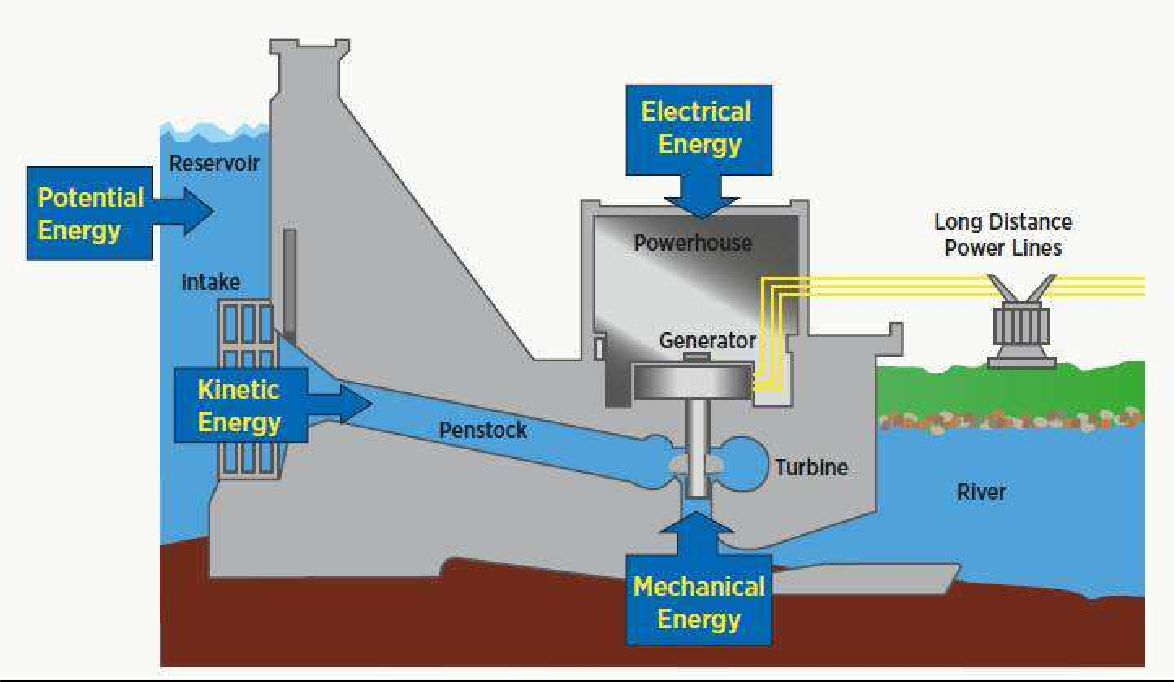 Figure 1: Typical "LOW HEAD" Hydro Power Plant with storageTypes of hydraulic turbines in regional grid:The conventional hydroelectric generator can be classified broadly into three categories based on the hydraulic turbine type given as under:Pelton wheelturbineKaplanTurbineFrancisTurbineBulb and other types ofturbinesPelton wheel turbine is an impulse turbine for high head and low discharges (flow rate) conditions. Kaplan wheel turbine is a reaction type turbine suitable for low head and high discharge (flow rate) conditions. Francis turbine is mix type of turbine that operates at medium head and flow rate.Among the hydro generators the Francis turbine generators are characterized by unstable operation zone over a certain range of generation (typically 10-70%) where it experiences vibration due to cavitation. Cavitation is the resulting vibration caused by bubbles formed in water column due to pressure change and this causes loss of head and turbine efficiency. The Pelton wheel turbines on the other hand do have better load following characteristics and are capable of extended part load operation since they don’t have any such forbiddenzones.Region wise distribution of different turbine types has been given below:Source: Report on Operational Analysis for Optimization of Hydro resources – FOLDhttps://posoco.in/hydro-committee-report/The  following information is required:Electrical Single Line Diagram of coal fired thermal stationdepicting;For individual generating units: type of technology, Complete Generator OEM Technical Datasheet (which comprises namely generator parameters like impedances & time constants, generator capability curve, V-curve, generator open and short circuit characteristics, excitation system details, inertia of generator & exciter), generator name plate, generator SAT report including short circuit and open circuit test results during commissioning/recentoverhauling.Generator step up transformer: GT name plate/datasheet, details of LV, MV and HV, MVA rating, impedance, tap changer details, vector group, short-circuit parameters (actual positive & zero sequence impedance of GT, NGR nameplate withimpedance).Excitation system :- Type of excitation system (Direct Current Commutator Exciters (type DC), AC Excitation (Rotor or brushless excitation) Systems (type AC) and Static Excitation Systems (type ST), Excitation system schematics (Block diagram of AVR system), transfer function block diagram of Excitation system, excitation transformer nameplate, saturation curves of the exciter (Ia versus If curve), IEEE standard model of excitation system, IEEE standard model and its parameter of subsystems such as Power system stabilizer (PSS), Under Excitation Limiter (UEL), Over Excitation Limiter (OEL), Voltage per Hz Limiter(V/Hz) control etc. and details thereof, factory acceptance test reports (FAT). Excitation system actual settings to be provided. AVR test report (excitation step responsetest).Power System Stabilizer (PSS): Transfer function block diagram of PSS, IEEE Standard Model, Actual PSS software settings, PSS commissioning report and Recent PSS tuningreport.Turbine-Governor system :- Type of prime mover (hydro-electric or pumped storage), type of hydro turbine (impulse or reaction turbine) and details of head, model of turbine (including details of technology, valves, valve characteristics), model of governor control system (including details of technology, valves, valves characteristics) , penstock details (length, area, diameter, thickness, elastic or non-elastic, no of penstock supplied through common tunnel and flow of water through turbine) , mode of operation (hydro, pump storage or synchronous condenser) and control, surge tank details (height, diameter and restricted inlet orifice), pump characteristic (Active power Vs head) ramp rates, losses in case of synchronous condenser operation (Mechanical loss and copper loss as a function of MVAr output), Block diagram of turbine- governor system, IEEE standard model of turbine governor system and its transfer function diagram and its parameters, Turbine inertia, commissioning report of turbine-governor system or recent governor testingreport.Generic models of individual components (generator, exciter, turbine-governor and PSS of hydro power generator (refer sections 3.2 to section3.5)Model should be suitable for an integration time step between 1ms and 20ms, and suitable for operation up-to 100sSimulation results depicting validation of generic models against user-defined models (for P, Q, V, I) and against actual measurement (after commissioning) to beprovided.Encrypted user defined model (UDM) in a format suitable for latest PSSE release PSS/E (*.dll files) for electromechanical transient simulation for components of hydro power generators (in case non- availability of validated genericmodel)User guide for Encrypted models to be provided including instructions on how the model should be set-upCorresponding transfer function block diagrams to beprovidedSimulation results depicting validation of User-Defined models against actual measurement to beprovidedThe use of black-box type representation is notpreferredAnnexure: Formats for submission of modelling data for hydro power generatorVersion History:*Mention Designation and Contact DetailsDetails submitted:Details pending:Details of models in PSS/E for modelling hydro powergenerator:Synchronous Machine – HPP and PSPtypesSiteLoadExcitationSystemTurbine Details (to be filled in for the HPP and PSPseparately)Generic Models for synchronousmachineHydro machines are multi-pole machines and depending upon the saturation characteristic of the machine they are classified in two groups:GENSAL – Salient pole machine with quadratic saturationfunctionGENSAE – Salient pole machine with exponential saturationfunctionWhile entering the values in above table, following relationship must be kept:Xd>Xq>Xq’≥Xd’>Xq”≥Xd’’ Tdo’>Td’>Tdo’’>Td’’Tqo’’>Tq’>Tqo’’>Tq’’Excitation systemmodel:If a generic model is used, the first step must be to identify what type of exciter is present in the excitation system. The IEEE Std 421.5 (IEEE Recommended Practice for Excitation System Models for Power System Stability Studies published on 26th Aug 2016) has published several generic models, which are classified into threegroups:Type DC : for excitation systems with a DCexciterType AC : for excitation systems with an ACexciterType ST : for excitation systems with a staticexciterThe following table shows the types of models separated into their respective groups.DC Exciters Genericmodel:Type DC1A: 1992 IEEE type DC1A excitation systemmodel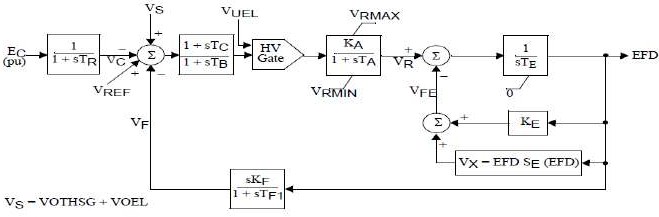 Type DC2A: 1992 IEEE type DC2A excitation systemmodelType DC3A: IEEE 421.5 2005 DC3A excitationsystem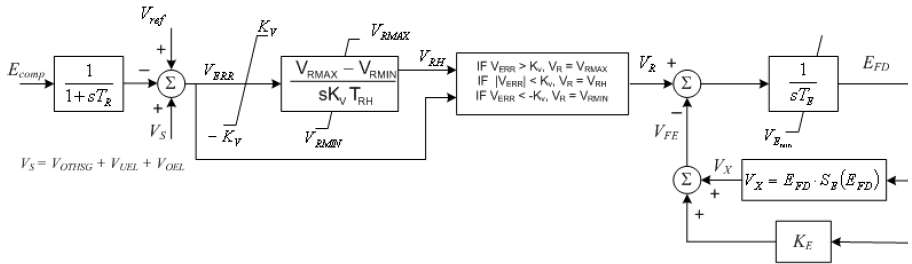 Type DC4B: IEEE 421.5 2005 DC4B excitationsystemAC Exciters GenericModels:Type AC1A: 1992 IEEE type AC1A excitation systemmodelType AC2A: 1992 IEEE type AC2A excitation systemmodelType AC3A: 1992 IEEE type AC3A excitation systemmodelType AC4A: 1992 IEEE type AC4A excitation systemmodelType AC5A: 1992 IEEE type AC5A excitation systemmodelType AC6A: IEEE 421.5 excitation systemmodelType AC7B: IEEE 421.5 2005 AC7B excitationsystem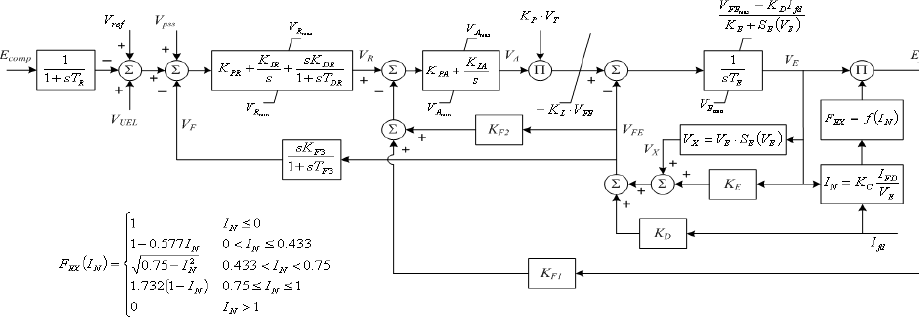 Type AC8B: IEEE 421.5 2005 AC8B excitationsystemCommonly Used Static Exciters Generic Models blockdiagrams:Type ST1A: 1992 IEEE type ST1A excitation systemmodelType ST2A: 1992 IEEE type ST2A excitation systemmodelType ST3A: 1992 IEEE type ST3A excitation systemmodel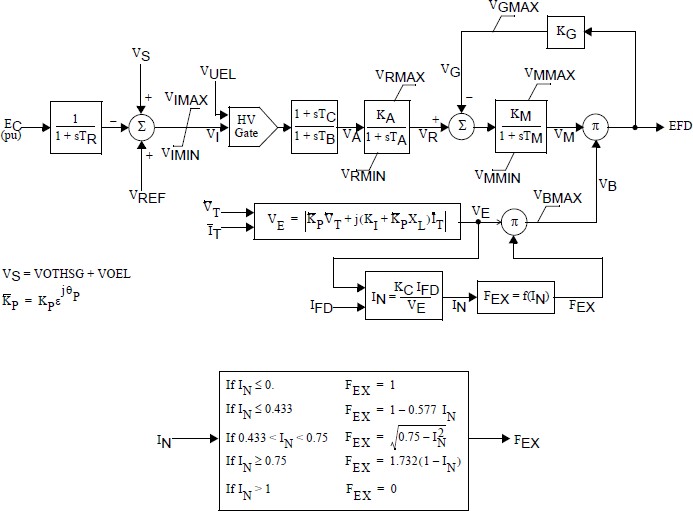 Type ST4B: IEEE type ST4B potential or compounded source-controlled rectifierexciterType ST5B: IEEE 421.5 2005 ST5B excitationsystem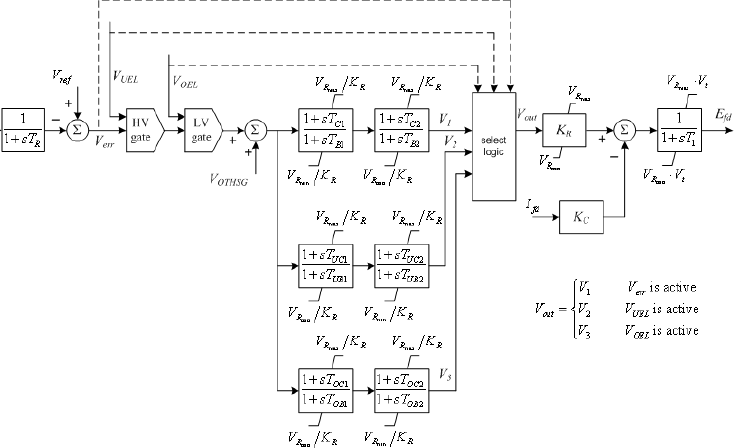 Type ST6B: IEEE 421.5 2005 ST6B excitationsystemType ST7B: IEEE 421.5 2005 ST7B excitationsystemSource-PSSE Model LibraryPower systemstabilizer:The function of the PSS is to add to the unit’s characteristic electromechanical oscillations. This is achieved by modulating excitation to develop a component in electrical torque in phase with rotor speed deviations.The most important aspect when considering a PSS model is the number of inputs. The following table shows the type of models separated based on the inputs:Commonly Used Power System Stabilizer generic models block diagrams:PSS1A: IEEE Std. 421.5-2005 PSS1A Single-Input Stabilizermodel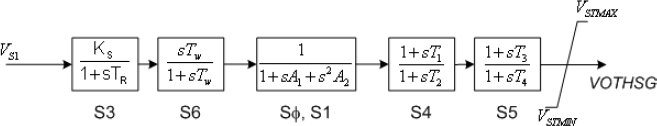 PSS2B: IEEE 421.5 2005 PSS2B IEEE dual-input stabilizermodelPSS3B: IEEE Std. 421.5 2005 PSS3B IEEE dual-input stabilizermodelSource-PSSE Model LibraryGeneric models forturbine-governor:The following table is a list for common generic models of hydro turbines:Source: PSSE Model Library, for models other than the above list refer tohttps://w3.usa.siemens.com/smartgrid/us/en/transmission-grid/products/grid-analysis-tools/transmission-system-planning/transmission-system-planning-tab/pages/user-support.aspxCommonly Used Hydro Turbine Generic Models Block Diagrams:HYGOV: HydroTurbine-Governor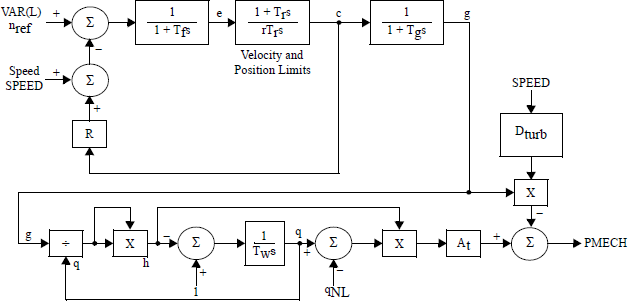 HYGOVDU: HydroTurbine-Governor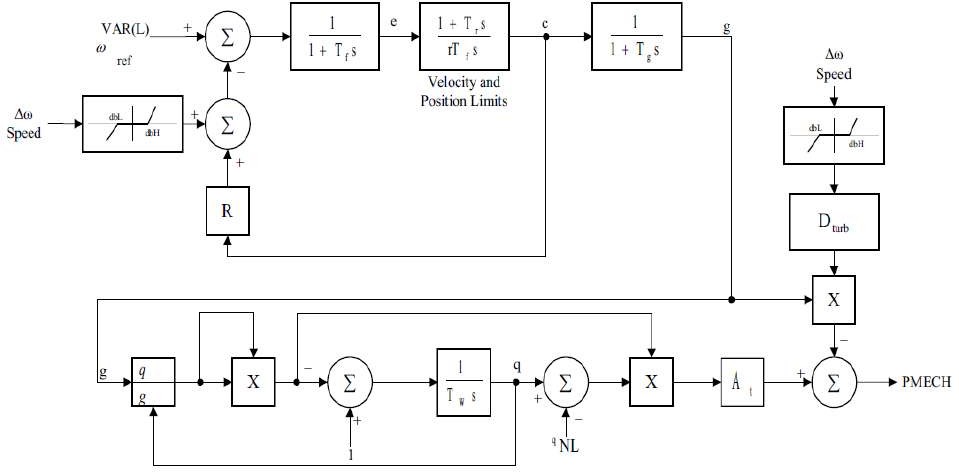 HYGOVM: Hydro Turbine-Governor Lumped ParameterModel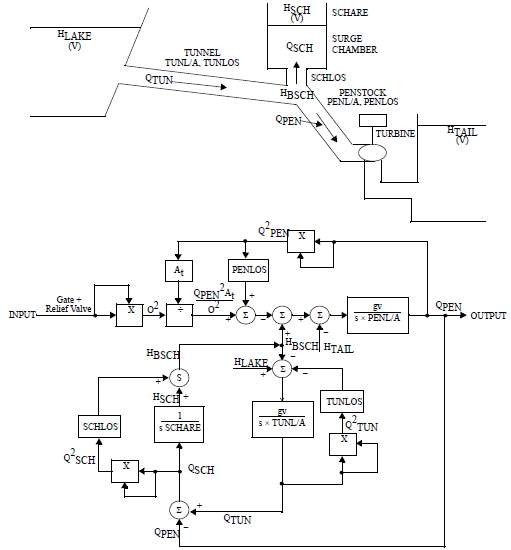 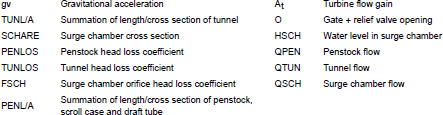 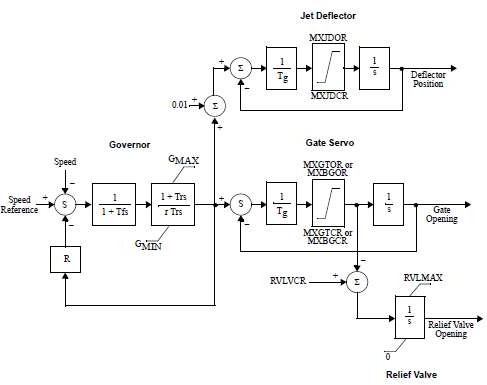 WEHGOV: Woodward Electric Hydro GovernorModel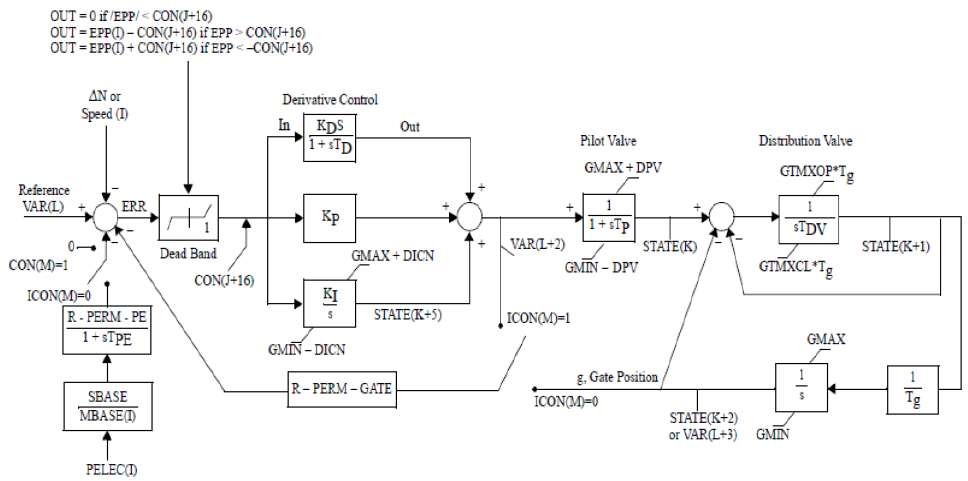 Governor and Hydraulic Actuators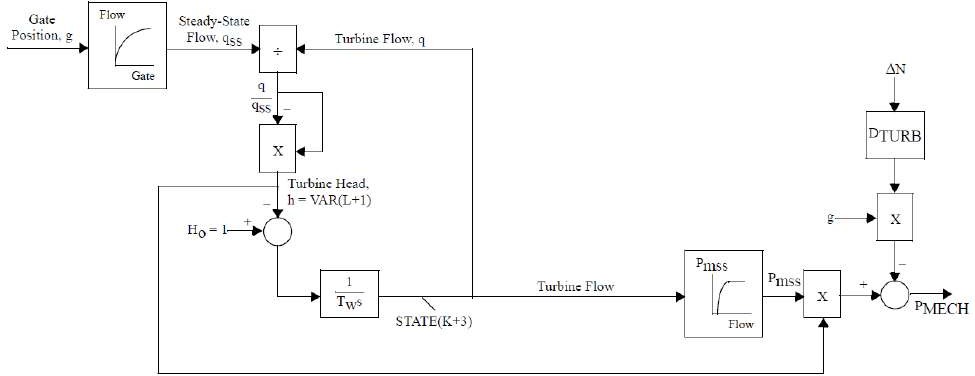 Turbine DynamicsHYGOVT: Hydro Turbine-Governor Traveling WaveModel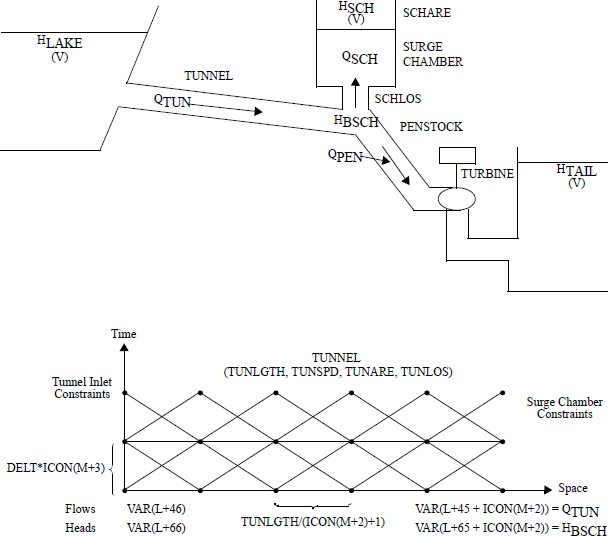 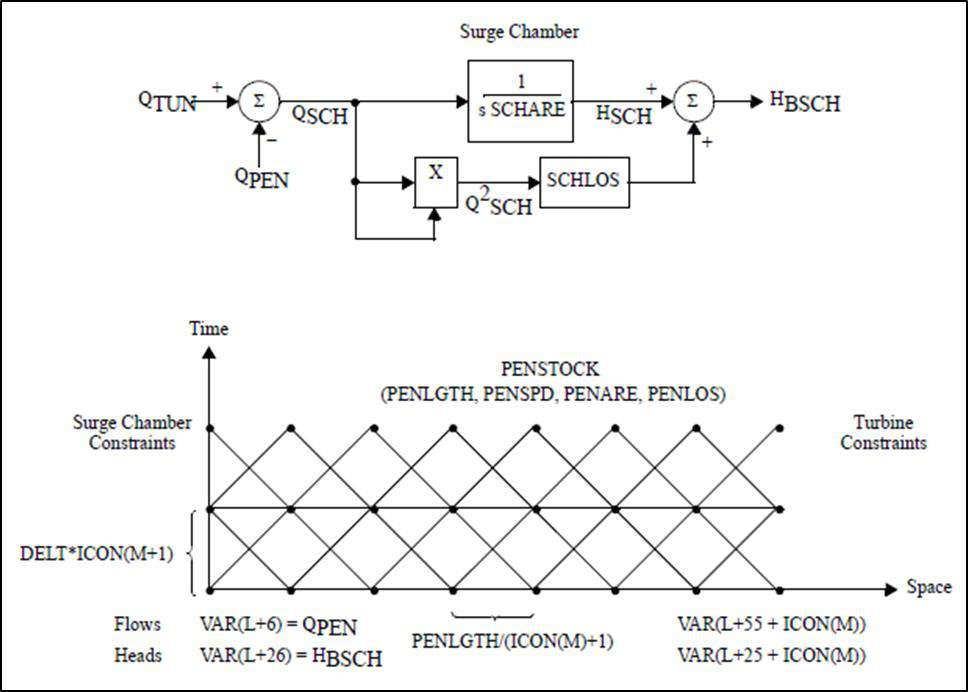 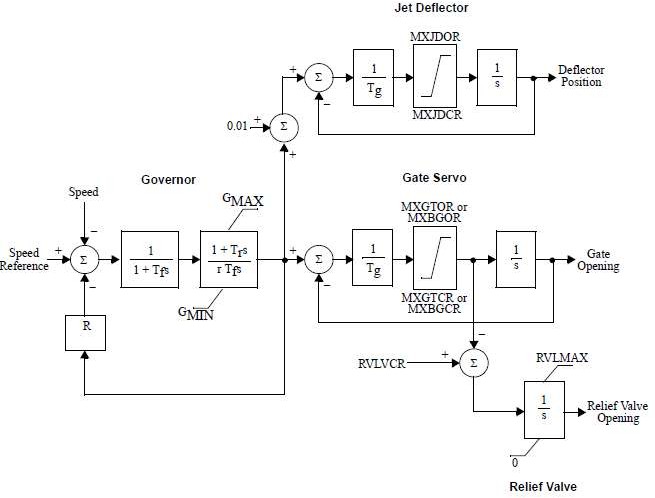 PIDGOV: HydroTurbine-Governor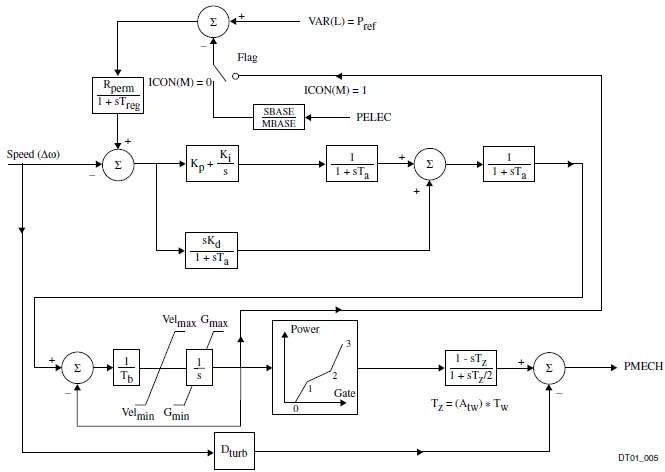 HYGOVR1: Fourth order lead-laghydro-turbine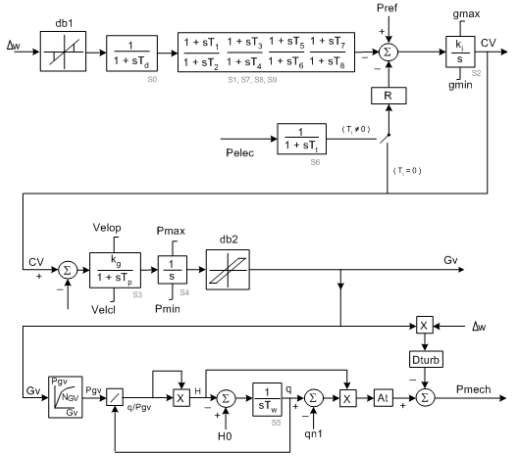 TURCZT: Czech Hydro and SteamGovernorTWDM1T: Tail Water Depression Hydro Governor Model1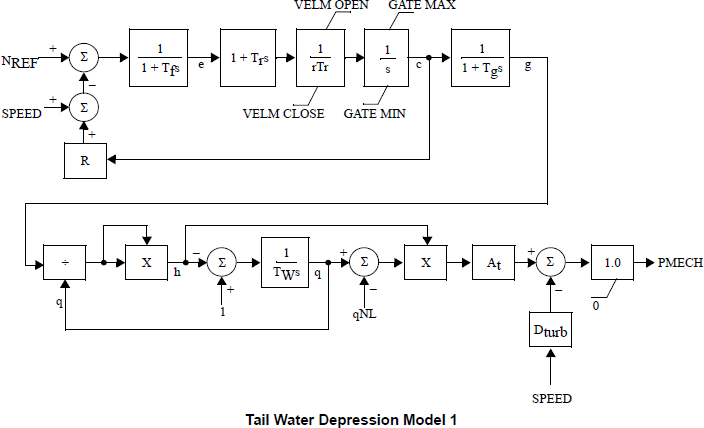 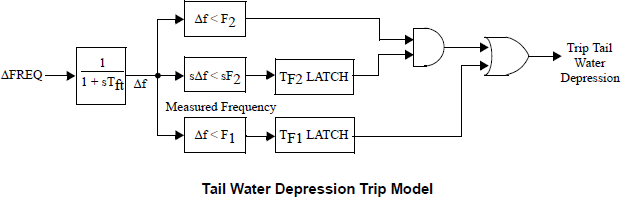 TWDM2T: Tail Water Depression Hydro Governor Model2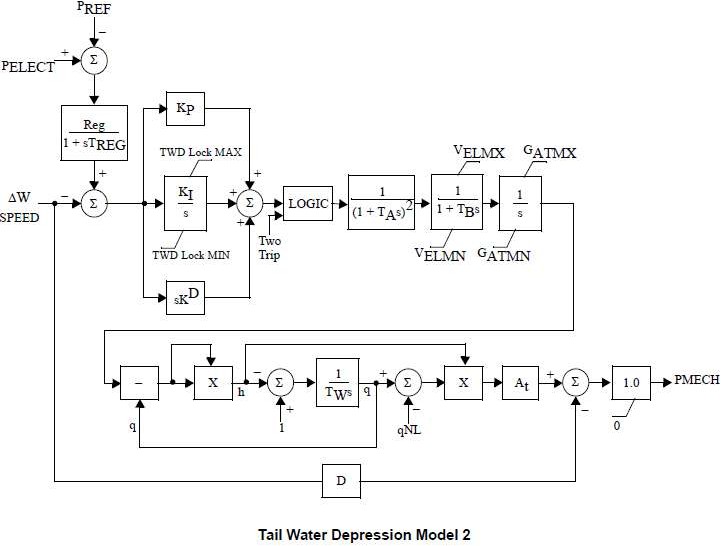 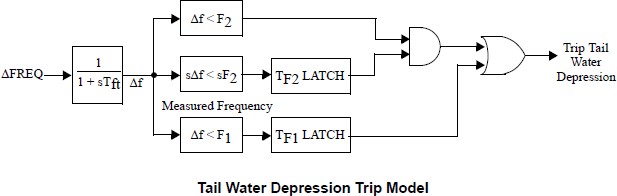 WPIDHY: Woodward PID HydroGovernor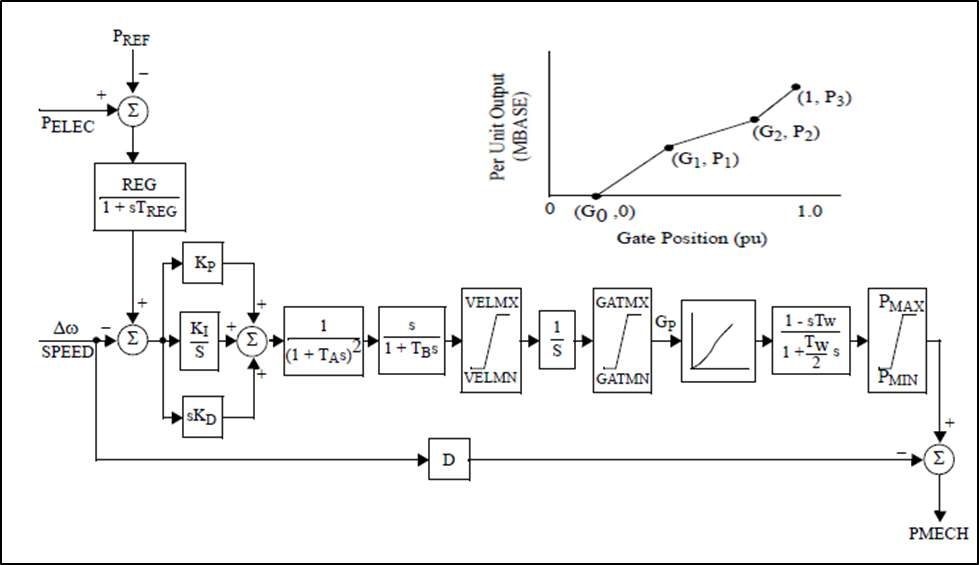 WSHYDD: WECC Double-Derivative HydroGovernor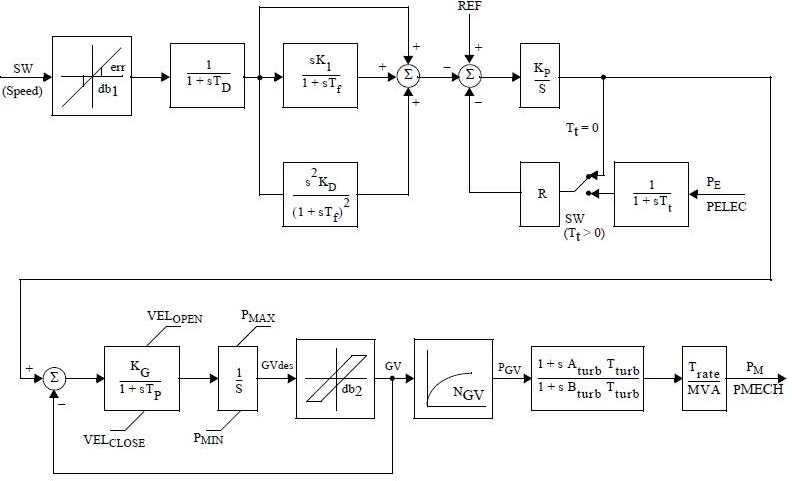 WSHYGP: WECC GP Hydro Governor PlusTurbine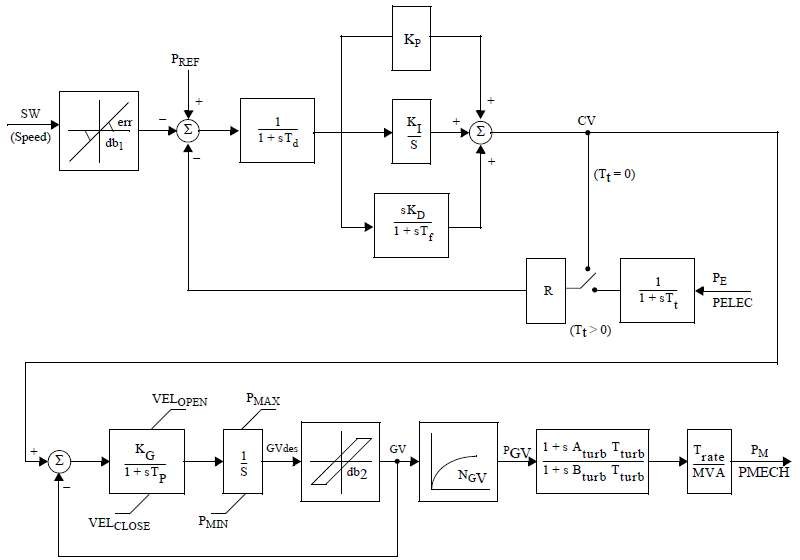 Source-PSSE Model LibraryCalculation of saturation parameters:Figure 2: Open and short circuit characteristicsThe saturation can be calculated using the following calculation: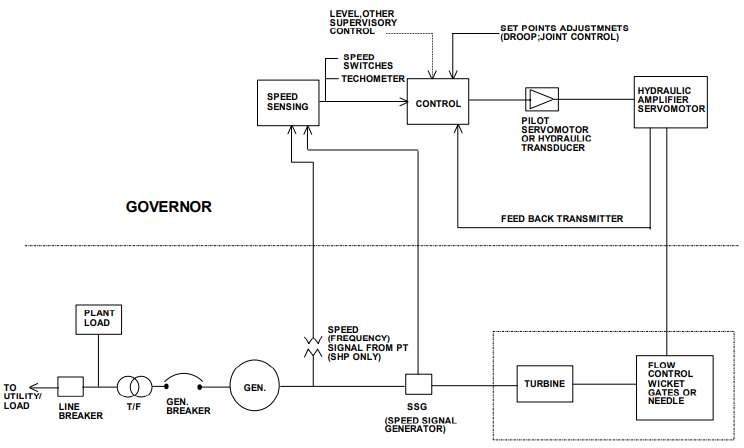 Figure 3: Governing system - Block Diagram (Typical) as per IEEE std. -75Annex-5Check List of information to be submitted by New State Entity to SLDCAnnex-6ContentsPage NoIntroduction1Definitions and Interpretation4Section 1:Procedure for integration of a new or modified power system elements and issue of certificate of successful trial operation by State Load Despatch CentreSection 2:Procedure for obtaining first time charging/clearance from SLDC&commencementofGridAccessfordrawalofstart-up power for conventional generating plants (Thermal, Gas & Hydro),Bulk Consumers or Load Serving Entities and Combined(Load&Captive)generationcomplexContents1.Compliance to the regulations2.Intimation for energization to SLDCs1.AnnexureA1:Intimationregardinganticipatedchargingoftheline along with other documents2.Annexure A2: List of elements to be charged andElementRating details3.AnnexureA3:Singlelinediagramoftheconcernedsubstations,along with status of completion of each dia/bus/breakers4.Annexure A4: List of SCADA to be made available5.Annexure A5: Type and Location of Energy meters as perrelevant CEA Regulations10.Annexure A6: Connection Agreement, If any11.AnnexureB1:Requestforchargingofthenewtransmission elementalongwiththesummaryoftheundertakingsbeingsubmitted12.Annexure B2: Undertaking in respect of Protective systems13.Annexure B3: Undertaking in respect of Telemetry andcommunication14.Annexure B4: Undertaking in respect of Energy metering15.AnnexureB5:UndertakinginrespectofStatutoryclearancesAnnexureSubjectRemarksAnnexure A1Intimationregardinganticipatedchargingofthelinealong with otherdocumentsAs per Format IAnnexure A2ListofelementstobechargedandElementRatingdetailsAs per Format I AAnnexure A3Single line diagram of the concerned sub stations, along with status of completion of each dia/bus/breakersAnnexure A4ListofSCADApointstobemadeavailable(asperstandard requirement,RLDCwouldneedallMWandMVArdata,voltage and frequency of all the buses, all the breaker andisolator positions, OLTC tap positions, Main-1/Main-2 protection operatedsignals)Annexure A5Type and Location of Energy meters as per relevant CEAregulationsAnnexure A6Connection Agreement, wherever applicable along with all annexuresAnnexure B1Requestforchargingofthenewtransmissionelementalong withthesummaryoftheundertakingsbeingsubmittedAs per Format IIIAnnexure B2Undertaking in respect of Protective systemsAsperFormatIIIAAnnexure B3Undertaking in respect of Telemetry and communicationAsperFormatIIIBAnnexure B4Undertaking in respect of Energy meteringAsperFormatIIICAnnexure B5Undertaking in respect of Statutory clearancesAsperFormatIIID1From Substation2To Substation3Voltage Level (kV)4Line Length (km)5Conductor Type6No of sub-conductors1Voltage(HVkV /LVkV)2Capacity(MVA)3Transformer Vector group4Total no of taps5Nominal Tap Position6Present Tap Position9Tertiary Winding Rating and Ratio10% Impedance1Sub-station Name/ Line Name2Voltage3MVAR Rating4Switchable / Non Switchable 5In case of Bus Reactor, whether it can be taken as line reactorStationElement to be chargedList of SCADA points to bemade availableRemarksSl. No:Name of the substationName of the lineS.noName of substationData point (analog as  well as  digital) identified in earlierCommunication datedPoint  to  point checkingdone       jointlywith          RLDC (Y/N)Data	would    be available at SLDC (Y/N)Remarks (path may be specified)1Sending endAnalogDigital SoEMain ChannelStandby ChannelVoice Communication (Specify:                    )2Receiving endAnalogDigital SoEMain ChannelStand by ChannelVoice Communication(Specify:                  )Sl.noName         of sub - stationFeeder nameMakeofmeterMeter noCTRatioPT / CVTRatio12561From Substation2To Substation3Voltage Level (kV)4Line Length (km)5Conductor Type6No of sub-conductors1Voltage(HVkV /LVkV)2Capacity(MVA)3Transformer Vector group4Total no of taps5Nominal Tap Position6Present Tap Position9Tertiary Winding Rating and Ratio10% Impedance1Sub-station Name/ Line Name2Voltage3MVAR Rating4Switchable / Non Switchable 5In case of Bus Reactor, whether it can be taken as line reactorStationElement to be chargedList of SCADA points to bemade availableRemarksSl. No:Name of the substationName of the lineS.noName of substationData point (analog as  well as  digital) identified in earlierCommunication datedPoint  to  point checkingdone       jointlywith          RLDC (Y/N)Data	would    be available at RLDC (Y/N)Remarks (path may be specified)1Sending endAnalogDigital SoEMain ChannelStandby ChannelVoice Communication (Specify:                    )2Receiving endAnalogDigital SoEMain ChannelStand by ChannelVoice Communication(Specify:                  )Sl.noName         of sub - stationFeeder nameMakeofmeterMeter noCTRatioPT / CVTRatio1256ContentsPageNo.1.Control Area82.Connectivity Details83.Energy Metering115.Telemetry & SCADAintegration116.IntegrationofBulkConsumersorLoadServingEntitiesandCombined (Load and Captive) generation complex117.Statutory approval & first-time charging118.Start-up power drawal under DSM119.Modelling data for simulation study1210.Drawal & Injection of Infirm Power1211.Declaration of Commercial Operation Date (COD)12AnnexureAnnexureAnnexure1.Annex-1:SLDCUserRegistrationForm(Appendix-IVofSLDCfees & chargeregulation)162.Annex-2:UndertakingbyBulkConsumersorLoadServingEntitiesandCombined(LoadandCaptive)generationcomplex193.Annex-3:CERCApprovedProcedurefordrawalofstart-uppower under DSM214.Annex-4(A):ProcedureforCollectionofModellingdatafromCoal fired station315.Annex-4(B):ProcedureforCollectionofModellingdatafromGas power station776.Annex-4(C):ProcedureforCollectionofModellingdatafromHydro Power Station1237.Annex-5: Details of Hydro plant1778.Annex-6: Check-List of information to be submitted by anew state entity to SLDC179Sl No.StagesMain MeterStandby meterCheck meter1Generating stationOn all outgoing feeders including bus sectionalizer or tie line between two stages of generating stations having different tariffs or different ownership or both On all outgoing feeders including bus sectionalizer or tie line between two stages of generating stations having different tariffs or different ownership or both  (i)High Voltage (HV) side of Generator Transformers (ii) High Voltage side of all Station Auxiliary Transformers Sl.No.From dateTo dateRequirementof	Power	in MWDetails of ActivitiesRemarksSl.No.From dateTo dateStartup	Power	in	MW grantedRemarksTechnologyTemperaturePressureSub-critical537 °C / 565 °CBelow 225 kg/cm2Super-critical538/565 °C ~ Older units 565/593 °C ~ later commissioned247kg/cm2Ultra-supercritical600/610 °C to 700°C250-300 /cm2Version no.Release DatePrepared by*Checked/Issued by*ChangesCategoryParameter DescriptionDataGenerator NameplateRated apparent power in MVAGenerator NameplateRated terminal voltageGenerator NameplateRated power factorGenerator NameplateRated frequency (in Hz)Generator NameplateRated speed (in RPM)Generator NameplateRated excitation (in Amperes and Volts)Type of synchronous machineRound rotor or salient pole No. of Poles:Generator capability curveThe generator capability curve shows the reactive capability of the machine andshould include any restrictions on the real or reactive power range like under/over excitation limits, stability limits, etc.Capability curve should have properly labelled axis and legible dataGenerator Open Circuit and Short Circuit CharacteristicGraph of excitation current versus terminal voltage and stator currentGenerator Open Circuit and Short Circuit CharacteristicNo load excitation currentGenerator Open Circuit and Short Circuit CharacteristicExcitation current at rated stator currentGenerator vee-curvesOtherwise referred to as “V-curve”.A plot of the terminal (armature) current versus the generating unit field voltage.Resistance valuesResistance measurements of field winding and stator winding to a known temperatureGenerator Data sheetDirect axis synchronous reactance Xd in p.u. (Unsaturated or saturated)Generator Data sheetDirect axis transient synchronous reactance Xd’ in p.u. (Unsaturated or saturated)Generator Data sheetDirect axis sub-transient synchronous reactance Xd’’ in p.u. (Unsaturated or saturated)Generator Data sheetStator leakage reactance Xa in p.u. (Unsaturated or saturated )Generator Data sheetQuadrature axis synchronous reactance Xq in p.u. (Unsaturated or saturated )Generator Data sheetQuadrature axis transient synchronous reactance Xq’ in p.u. (Unsaturated or saturated )Generator Data sheetQuadrature axis sub-transient synchronous reactance Xq’’ in p.u. (Unsaturated or saturated )Generator Data sheetDirect axis open circuit transient time constant Tdo’ in secGenerator Data sheetDirect axis open circuit sub-transient time constant Tdo’’ in secGenerator Data sheetQuadrature axis open circuit transient time constant Tqo’ in secGenerator Data sheetQuadrature axis open circuit sub-transient time constant Tqo’’ in secGenerator Data sheetInertia constant of total rotating mass (generator, AVR, turbo-governor set) H inMW.s/MVAGenerator Data sheetSpeed Damping DGenerator Data sheetSaturation constant S (1.0) in p.u.Generator Data sheetSaturation constant S (1.2) in p.u.CategoryParameter DescriptionDataNameplate RatingGenerator step up transformer (GSUT)Rated primary and secondaryvoltageVectorgroup-	Impedance-	Tapchanger details (Numberoftaps,tapposition,tapratioetc.)Low OutputLow OutputLow OutputHigh OutputHigh OutputHigh OutputkWkvarkVAkWkvarkVAAuxiliary LoadCategoryParameter DescriptionDataType of Automatic Voltage Regulator (AVR)Manufacturer and product detailsType of Automatic Voltage Regulator (AVR)Type of control system :- Analogue or digitalType of Automatic Voltage Regulator (AVR)Year of commissioning / Year of manufactureType of Automatic Voltage Regulator (AVR)As found settings (obtained either from HMI or downloaded from controller in digital systems)Type of excitation systemStatic excitation system ORType of excitation systemIndirect excitation system (i.e. rotating exciter)AC exciter,orDCexciterDetails of AVR converterRated excitation current (converter rating in Amperes)Details of AVR converterSix pulse thyristor bridge or PWM converterSource of excitation supplyExcitation transformer or auxiliary supply (Details thereof)Source of excitation supplyIf excitation transformer, nameplate information such as type oftransformer, HV and HV winding ratings, positive and zero sequence impedance, tap positions, voltage step per tap is required.SchematicsSaturation curves of the exciter (if applicable – see Type AC and DC)SchematicsDrawings of excitation system, typically prepared and supplied by the OEMSchematicsSingle line diagram (i.e. one-line diagram) for the excitation systemExcitation limitersWhat excitation limiters are commissioned?Excitation limitersUnder Excitation Limiters settingsExcitation limitersOver Excitation Limiters settingsExcitation limitersVoltage/frequency limiterExcitation limitersStator current limiterExcitation limitersMinimum excitation current limiterPSSIs the AVR equipped with a PSS?PSSHow many input Channels does the PSS have? (speed, real power output or bothCategoryParameter DescriptionDataIfthePSSusesspeed,isthisaderivedspeedsignal(i.e.synthesizedspeed signal) or measured directly (i.e. actual rotorspeed)?Type of PSSBlock Diagram of PSS and as commissioned parameters value (Gain, time constants, filter coefficients, output limits of the PSS )CategoryParameter DescriptionDataManufacturer of turbineManufacturer and name plate details Rating of turbineType of GovernorElectro-mechanical governorType of GovernorDigital electric governorType of GovernorBlock diagram of the speed governorRamp ratesHow fast can the turbine increase and/or decrease load, specified in MW/minRamp ratesStroke limits of speed changer (values of full stroke, full load and no-load in mm)DroopDroop setting (% on machine base)DroopFrequency influence limitersMaximum frequency deviation limiter (eg +/-2Hz)Maximum influence limiter (eg 10% ofrating)Dead bandDetails of frequency dead band (typically in Hz)Steam turbineTandem compound : all sections on one shaft with a single generatorSteam turbineCross compound: consists of two shafts, each connected to a generator and driven by one or more turbine sectionSteam turbineTurbine sections: High pressure (HP), intermediate pressure (IP) and low pressure (LP)Steam turbineReheat or non-reheat: In a reheat, steam upon leaving HP section returns to boiler where it passed through reheater before entering IP sectionSteam turbineValves:Maininletstopvalve(MSV)Governorcontrolvalve(CV)Reheater stop valve(RSV)Intercept valves(IV)Steam turbineTurbine control action:Boiler followmodeTurbine followmodeCoordinatedcontrolSteam turbineFast valving /bypass operationSteam turbineBlock diagram of the turbine load controlSteam turbineReheater volume (m3), volume flow (kg/s), and average specific volume (m3/kg)CategoryParameter DescriptionDataGENERATOR modelGENERATOR modelGENERATOR modelGENROU OR GENROEDirect axis open circuit transient time constant Tdo’ in secGENROU OR GENROEDirect axis open circuit sub-transient time constant Tdo’’ in secGENROU OR GENROEQuadrature axis open circuit transient time constant Tqo’ in secGENROU OR GENROEQuadrature axis open circuit sub-transient time constant Tqo’’ in secGENROU OR GENROEInertia constant of total rotating mass H in MW.s/MVAGENROU OR GENROESpeed Damping DGENROU OR GENROEDirect axis synchronous reactance Xd in p.u. (Unsaturated or saturated)GENROU OR GENROEQuadrature axis synchronous reactance Xq in p.u. (Unsaturated or saturated )GENROU OR GENROEDirect axis transient synchronous reactance Xd’ in p.u. (Unsaturated or saturated)GENROU OR GENROEQuadrature axis transient synchronous reactance Xq’ in p.u. (Unsaturated or saturated )GENROU OR GENROEDirect axis sub-transient synchronous reactance Xd’’ in p.u. (Unsaturated or saturated)= Quadrature axis sub-transient synchronous reactance Xq’’ in p.u. (Unsaturated orsaturated )GENROU OR GENROEStator leakage reactance Xl in p.u.GENROU OR GENROESaturation constant S (1.0) in p.u.GENROU OR GENROESaturation constant S (1.2) in p.u.GENSAE OR GENSALDirect axis open circuit transient time constant Tdo’ in secGENSAE OR GENSALDirect axis open circuit sub-transient time constant Tdo’’ in secGENSAE OR GENSALQuadrature axis open circuit sub-transient time constant Tqo’’ in secGENSAE OR GENSALInertia constant of total rotating mass H in MW.s/MVAGENSAE OR GENSALSpeed Damping DGENSAE OR GENSALDirect axis synchronous reactance Xd in p.u. (Unsaturated or saturated)GENSAE OR GENSALQuadrature axis synchronous reactance Xq in p.u. (Unsaturated or saturated )GENSAE OR GENSALDirect axis transient synchronous reactance Xd’ in p.u. (Unsaturated or saturated)GENSAE OR GENSALDirect axis sub-transient synchronous reactance Xd’’ in p.u. (Unsaturated or saturated)= Quadrature axis sub-transient synchronous reactance Xq’’ in p.u. (Unsaturated orsaturated )GENSAE OR GENSALStator leakage reactance Xl in p.u.GENSAE OR GENSALSaturation constant S (1.0) in p.u.GENSAE OR GENSALSaturation constant S (1.2) in p.u.DC exciterAC exciterStatic excitation systemType DC1AType AC1AType ST1AType DC2AType AC2AType ST2AType DC3AType AC4AType ST3AType DC4BType AC5AType ST4BType AC6AType ST5BType AC7BType ST6BType AC8BType ST7BCategoryParameter DescriptionDataDC ExciterDC ExciterDC ExciterESDC1A OR ESDC2ATR regulator input filter time constant (sec)ESDC1A OR ESDC2AKA (> 0) (pu) voltage regulator gainESDC1A OR ESDC2ATA (s), voltage regulator time constantESDC1A OR ESDC2ATB (s), lag time constantESDC1A OR ESDC2ATC (s), lead time constantESDC1A OR ESDC2AVRMAX (pu) regulator output maximum limit or ZeroESDC1A OR ESDC2AVRMIN (pu) regulator output minimum limitESDC1A OR ESDC2AKE (pu) exciter constant related to self-excited fieldESDC1A OR ESDC2ATE (> 0) rotating exciter time constant (sec)ESDC1A OR ESDC2AKF (pu) rate feedback gainESDC1A OR ESDC2ATF1 (> 0) rate feedback time constant (sec)ESDC1A OR ESDC2ASwitchESDC1A OR ESDC2AE1, exciter flux at knee of curve (pu)ESDC1A OR ESDC2ASE(E1), saturation factor at knee of curveESDC1A OR ESDC2AE2, maximum exciter flux (pu)ESDC1A OR ESDC2ASE(E2), saturation factor at maximum exciter flux (pu)ESDC3ATR regulator input filter time constant (sec)ESDC3AKV (pu) limit on fast raise/lower contact settingESDC3AVRMAX (pu) regulator output maximum limit or ZeroESDC3AVRMIN (pu) regulator output minimum limitESDC3ATRH ( > 0) Rheostat motor travel time (sec)ESDC3ATE ( > 0) exciter time-constant (sec)ESDC3AKE (pu) exciter constant related to self-excited fieldESDC3AVEMIN (pu) exciter minimum limitESDC3AE1, exciter flux at knee of curve (pu)ESDC3ASE(E1), saturation factor at knee of curveESDC3AE2, maximum exciter flux (pu)ESDC3ASE(E2), saturation factor at maximum exciter flux (pu)CategoryCategoryParameter DescriptionDataDataDC ExciterDC ExciterDC ExciterDC ExciterDC ExciterESDC4BESDC4BTR regulator input filter time constant (sec)ESDC4BESDC4BKP (pu) (> 0) voltage regulator proportional gainESDC4BESDC4BKI (pu) voltage regulator integral gainESDC4BESDC4BKD (pu) voltage regulator derivative gainESDC4BESDC4BTD voltage regulator derivative channel time constant (sec)ESDC4BESDC4BVRMAX (pu) regulator output maximum limitESDC4BESDC4BVRMIN (pu) regulator output minimum limitESDC4BESDC4BKA (> 0) (pu) voltage regulator gainESDC4BESDC4BTA voltage regulator time constant (sec)ESDC4BESDC4BKE (pu) exciter constant related to self-excited fieldESDC4BESDC4BTE (> 0) rotating exciter time constant (sec)ESDC4BESDC4BKF (pu) rate feedback gainESDC4BESDC4BTF (> 0) rate feedback time constant (sec)ESDC4BESDC4BVEMIN (pu) minimum exciter voltage outputESDC4BESDC4BE1, exciter flux at knee of curve (pu)ESDC4BESDC4BSE(E1), saturation factor at knee of curveESDC4BESDC4BE2, maximum exciter flux (pu)ESDC4BESDC4BSE(E2), saturation factor at maximum exciter flux (pu)AC ExciterAC ExciterAC ExciterESAC1AESAC1ATR regulator input filter time constant (sec)ESAC1AESAC1ATB (s), lag time constantESAC1AESAC1ATC (s), lead time constantESAC1AESAC1AKA (> 0) (pu) voltage regulator gainESAC1AESAC1ATA (s), voltage regulator time constantESAC1AESAC1AVAMAX (pu) regulator output maximum limitESAC1AESAC1AVAMIN (pu) regulator output minimum limitESAC1AESAC1ATE (> 0) rotating exciter time constant (sec)ESAC1AESAC1AKF (pu) rate feedback gainESAC1AESAC1ATF (> 0) rate feedback time constant (sec)ESAC1AESAC1AKC (pu) rectifier loading factor proportional to commutating reactanceESAC1AESAC1AKD (pu) demagnetizing factor, function of AC exciter reactancesESAC1AESAC1AKE (pu) exciter constant related to self-excited fieldESAC1AESAC1AE1, exciter flux at knee of curve (pu)ESAC1AESAC1ASE(E1), saturation factor at knee of curveESAC1AESAC1AE2, maximum exciter flux (pu)ESAC1AESAC1ASE(E2), saturation factor at maximum exciter flux (pu)ESAC1AESAC1AVRMAX (pu) regulator output maximum limitESAC1AESAC1AVRMIN (pu) regulator output minimum limitCategoryParameter DescriptionDataAC ExciterAC ExciterAC ExciterESAC2ATR regulator input filter time constant (sec)ESAC2ATB (s), lag time constantESAC2ATC (s), lead time constantESAC2AKA (> 0) (pu) voltage regulator gainESAC2ATA (s), voltage regulator time constantESAC2AVAMAX (pu) regulator output maximum limitESAC2AVAMIN (pu) regulator output minimum limitESAC2AKB, Second stage regulator gainESAC2AVRMAX (pu) regulator output maximum limitESAC2AVRMIN (pu) regulator output minimum limitESAC2ATE (> 0) rotating exciter time constant (sec)ESAC2AVFEMAX, parameter of VEMAX, exciter field maximum outputESAC2AKH, Exciter field current feedback gainESAC2AKF (pu) rate feedback gainESAC2ATF (> 0) rate feedback time constant (sec)ESAC2AKC (pu) rectifier loading factor proportional to commutating reactanceESAC2AKD (pu) demagnetizing factor, function of AC exciter reactancesESAC2AKE (pu) exciter constant related to self-excited fieldESAC2AE1, exciter flux at knee of curve (pu)ESAC2ASE(E1), saturation factor at knee of curveESAC2AE2, maximum exciter flux (pu)ESAC2ASE(E2), saturation factor at maximum exciter flux (pu)ESAC3ATR regulator input filter time constant (sec)ESAC3ATB (s), lag time constantESAC3ATC (s), lead time constantESAC3AKA (> 0) (pu) voltage regulator gainESAC3ATA (s), voltage regulator time constantESAC3AVAMAX (pu) regulator output maximum limitESAC3AVAMIN (pu) regulator output minimum limitESAC3ATE (> 0) rotating exciter time constant (sec)ESAC3AVEMIN (pu) minimum exciter voltage outputESAC3AKR (>0), Constant associated with regulator and alternator field power supplyESAC3AKF (pu) rate feedback gainESAC3ATF (> 0) rate feedback time constant (sec)ESAC3AKN, Exciter feedback gainESAC3AEFDN, A parameter defining for which value of UF the feedback gain shall change from KF to KNESAC3AKC, rectifier regulation factor (pu)ESAC3AKD, exciter regulation factor (pu)ESAC3AKE (pu) exciter constant related to self-excited fieldESAC3AVFEMAX, parameter of VEMAX, exciter field maximum outputESAC3AE1, exciter flux at knee of curve (pu)ESAC3ASE(E1), saturation factor at knee of curveESAC3AE2, maximum exciter flux (pu)ESAC3ASE(E2), saturation factor at maximum exciter flux (pu)CategoryParameter DescriptionDataAC ExciterAC ExciterAC ExciterESAC4ATR regulator input filter time constant (sec)ESAC4AVIMAX, Maximum value of limitation of the integrator signal VI in p.uESAC4AVIMIN, Minimum value of limitation of the signal VI in p.u.ESAC4ATB (s), lag time constantESAC4ATC (s), lead time constantESAC4AKA (> 0) (pu) voltage regulator gainESAC4ATA (s), voltage regulator time constantESAC4AVRMAX (pu) regulator output maximum limitESAC4AVRMIN (pu) regulator output minimum limitESAC4AKC, rectifier regulation factor (pu)ESAC5ATR regulator input filter time constant (sec)ESAC5AKA (> 0) (pu) voltage regulator gainESAC5ATA (s), voltage regulator time constantESAC5AVRMAX (pu) regulator output maximum limitESAC5AVRMIN (pu) regulator output minimum limitESAC5AKE (pu) exciter constant related to self-excited fieldESAC5ATE (> 0) rotating exciter time constant (sec)ESAC5AKF (pu) rate feedback gainESAC5ATF1 (sec), Regulator stabilizing circuit time constant in secondsESAC5ATF2 (sec), Regulator stabilizing circuit time constant in secondsESAC5ATF3 (sec), Regulator stabilizing circuit time constant in secondsESAC5AE1, exciter flux at knee of curve (pu)ESAC5ASE(E1), saturation factor at knee of curveESAC5AE2, maximum exciter flux (pu)ESAC5ASE(E2), saturation factor at maximum exciter flux (pu)CategoryParameter DescriptionDataAC ExciterAC ExciterAC ExciterAC6ATR regulator input filter time constant (sec)AC6AKA (> 0) (pu) voltage regulator gainAC6ATA (s), voltage regulator time constantAC6ATK (sec), Lead time constantAC6ATB (s), lag time constantAC6ATC (s), lead time constantAC6AVAMAX (pu) regulator output maximum limitAC6AVAMIN (pu) regulator output minimum limitAC6AVRMAX (pu) regulator output maximum limitAC6AVRMIN (pu) regulator output minimum limitAC6ATE (> 0) rotating exciter time constant (sec)AC6AVFELIM, Exciter field current limit referenceAC6AKH, Damping module gainAC6AVHMAX, damping module limiterAC6ATH (sec), damping module lag time constantAC6ATJ (sec), damping module lead time constantAC6AKC, rectifier regulation factor (pu)AC6AKD, exciter regulation factor (pu)AC6AKE (pu) exciter constant related to self-excited fieldAC6AE1, exciter flux at knee of curve (pu)AC6ASE(E1), saturation factor at knee of curveAC6AE2, maximum exciter flux (pu)AC6ASE(E2), saturation factor at maximum exciter flux (pu)CategoryParameter DescriptionDataAC ExciterAC ExciterAC ExciterAC7BTR (sec) regulator input filter time constantAC7BKPR (pu) regulator proportional gainAC7BKIR (pu) regulator integral gainAC7BKDR (pu) regulator derivative gainAC7BTDR (sec) regulator derivative block time constantAC7BVRMAX (pu) regulator output maximum limitAC7BVRMIN (pu) regulator output minimum limitAC7BKPA (pu) voltage regulator proportional gainAC7BKIA (pu) voltage regulator integral gainAC7BVAMAX (pu) regulator output maximum limitAC7BVAMIN (pu) regulator output minimum limitAC7BKP (pu)AC7BKL (pu)AC7BKF1 (pu)AC7BKF2 (pu)AC7BKF3 (pu)AC7BTF3 (sec) time constant (> 0)AC7BKC (pu) rectifier loading factor proportional to commutating reactanceAC7BKD (pu) demagnetizing factor, function of AC exciter reactancesAC7BKE (pu) exciter constant related fo self-excited fieldAC7BTE (pu) exciter time constant (>0)AC7BVFEMAX (pu) exciter field current limit (> 0)AC7BVEMIN (pu)AC7BE1, exciter flux at knee of curve (pu)AC7BSE(E1), saturation factor at knee of curveAC7BE2, maximum exciter flux (pu)AC7BSE(E2), saturation factor at maximum exciter flux (pu)CategoryCategoryParameter DescriptionDataDataAC ExciterAC ExciterAC ExciterAC ExciterAC ExciterAC8BAC8BTR (sec) regulator input filter time constantAC8BAC8BKPR (pu) regulator proportional gainAC8BAC8BKIR (pu) regulator integral gainAC8BAC8BKDR (pu) regulator derivative gainAC8BAC8BTDR (sec) regulator derivative block time constantAC8BAC8BVPIDMAX (pu) PID maximum limitAC8BAC8BVPIDMIN (pu) PID minimum limitAC8BAC8BKA (pu) voltage regulator proportional gainAC8BAC8BTA (sec) voltage regulator time constantAC8BAC8BVRMAX (pu) regulator output maximum limitAC8BAC8BVRMIN (pu) regulator output minimum limitAC8BAC8BKC (pu) rectifier loading factor proportional to commutating reactanceAC8BAC8BKD (pu) demagnetizing factor, function of AC exciter reactancesAC8BAC8BKE (pu) exciter constant related fo self-excited fieldAC8BAC8BTE (pu) exciter time constant (>0)AC8BAC8BVFEMAX (pu) max exciter field current limit (> 0)AC8BAC8BVEMIN (pu),AC8BAC8BE1, exciter flux at knee of curve (pu)AC8BAC8BSE(E1), saturation factor at knee of curveAC8BAC8BE2, maximum exciter flux (pu)AC8BAC8BSE(E2), saturation factor at maximum exciter flux (pu)Static ExciterStatic ExciterStatic ExciterST1AST1ATR (sec) regulator input filter time constantST1AST1AVIMAX, Controller Input MaximumST1AST1AVIMIN, Controller Input MinimumST1AST1ATC (s), Filter 1st Derivative Time ConstantST1AST1ATB (s), l Filter 1st Delay Time ConstantST1AST1ATC1 (s), Filter 2nd Derivative Time ConstantST1AST1ATB1 (s), Filter 2nd Delay Time ConstantST1AST1AKA (pu) voltage regulator proportional gainST1AST1ATA (sec) voltage regulator time constantST1AST1AVAMAX (pu) regulator output maximum limitST1AST1AVAMIN (pu) regulator output minimum limitST1AST1AVRMAX (pu) regulator output maximum limitST1AST1AVRMIN (pu) regulator output minimum limitST1AST1AKC (pu) rectifier loading factor proportional to commutating reactanceST1AST1AKF (pu) rate feedback gainST1AST1ATF (> 0) rate feedback time constant (sec)ST1AST1AKLR, Current Input FactorST1AST1AILR, Current Input ReferenceCategoryParameter DescriptionDataStatic ExciterStatic ExciterStatic ExciterST2ATR (sec) regulator input filter time constantST2AKA (pu) voltage regulator proportional gainST2ATA (sec) voltage regulator time constantST2AVRMAX (pu) regulator output maximum limitST2AVRMIN (pu) regulator output minimum limitST2AKE (pu) exciter constant related fo self-excited fieldST2ATE (pu) exciter time constant (>0)ST2AKF (pu) rate feedback gainST2ATF (> 0) rate feedback time constant (sec)ST2AKP (pu) voltage regulator proportional gainST2AKI (pu) voltage regulator integral gainST2AKC (pu) rectifier loading factor proportional to commutating reactanceST2AEFDMAXST3ATR (sec) regulator input filter time constantST3AVIMAX, Maximum value of limitation of the signal VI in p.u.ST3AVIMIN, Minimum value of limitation of the signal VI in p.u.ST3AKM, Forward gain constant of the inner loop field regulatorST3ATC (s), lag time constantST3ATB (s), lead time constantST3AKA (pu) voltage regulator proportional gainST3ATA (sec) voltage regulator time constantST3AVRMAX (pu) regulator output maximum limitST3AVRMIN (pu) regulator output minimum limitST3AKG, Feedback gain constant of the inner loop field regulatorST3AKP (pu) voltage regulator proportional gainST3AKI (pu) voltage regulator integral gainST3AVBMAX, Maximum value of limitation of the signal VB in p.u.ST3AKC (pu) rectifier loading factor proportional to commutating reactanceST3AXL, Reactance associated with potential sourceST3AVGMAX, Maximum value of limitation of the signal VG in p.uST3AƟP (degrees)ST3ATM (sec), Forward time constant of the inner loop field regulatorST3AVMMAX, Maximum value of limitation of the signal VM in p.uST3AVMMIN, Minimum value of limitation of the signal VM in p.u.CategoryParameter DescriptionDataStatic ExciterStatic ExciterStatic ExciterST4BTR (sec) regulator input filter time constantST4BKPR (pu) regulator proportional gainST4BKIR (pu) regulator integral gainST4BVRMAX (pu) regulator output maximum limitST4BVRMIN (pu) regulator output minimum limitST4BTA (sec) voltage regulator time constantST4BKPM, Regulator gainST4BKIM, Regulator gainST4BVMMAX, Maximum value of limitation of the signal in p.u.ST4BVMMIN, Minimum value of limitation of the signal in p.u.ST4BKGST4BKP (pu) voltage regulator proportional gainST4BKI (pu) voltage regulator integral gainST4BVBMAXST4BKC (pu) rectifier loading factor proportional to commutating reactanceST4BXLST4BƟP (degrees)ST5BTR regulator input filter time constant (sec)ST5BTC1 lead time constant of first lead-lag block (voltage regulator channel) (sec)ST5BTB1 lag time constant of first lead-lag block (voltage regulator channel) (sec)ST5BTC2 lead time constant of second lead-lag block (voltage regulator channel) (sec)ST5BTB2 lag time constant of second lead-lag block (voltage regulator channel) (sec)ST5BKR (>0) (pu) voltage regulator gainST5BVRMAX (pu) voltage regulator maximum limitST5BVRMIN (pu) voltage regulator minimum limitST5BT1 voltage regulator time constant (sec)ST5BKC (pu)ST5BTUC1 lead time constant of first lead-lag block (under-excitation channel) (sec)ST5BTUB1 lag time constant of first lead-lag block (under-excitation channel) (sec)ST5BTUC2 lead time constant of second lead-lag block (under-excitation channel) (sec)ST5BTUB2 lag time constant of second lead-lag block (under-excitation channel) (sec)ST5BTOC1 lead time constant of first lead-lag block (over-excitation channel) (sec)ST5BTOB1 lag time constant of first lead-lag block (over-excitation channel) (sec)ST5BTOC2 lead time constant of second lead-lag block (over-excitation channel) (sec)ST5BTOB2 lag time constant of second lead-lag block (over-excitation channel) (sec)CategoryParameter DescriptionDataStatic ExciterStatic ExciterStatic ExciterST6BTR regulator input filter time constant (sec)ST6BKPA (pu) (> 0) voltage regulator proportional gainST6BKIA (pu) voltage regulator integral gainST6BKDA (pu) voltage regulator derivative gainST6BTDA voltage regulator derivative channel time constant (sec)ST6BVAMAX (pu) regulator output maximum limitST6BVAMIN (pu) regulator output minimum limitST6BKFF (pu) pre-control gain of the inner loop field regulatorST6BKM (pu) forward gain of the inner loop field regulatorST6BKCI (pu) exciter output current limit adjustment gainST6BKLR (pu) exciter output current limiter gainST6BILR (pu) exciter current limit referenceST6BVRMAX (pu) voltage regulator output maximum limitST6BVRMIN (pu) voltage regulator output minimum limitST6BKG (pu) feedback gain of the inner loop field voltage regulatorST6BTG (> 0) feedback time constant of the inner loop field voltage regulator (sec)ST7BTR regulator input filter time constant (sec)ST7BTG lead time constant of voltage input (sec)ST7BTF lag time constant of voltage input (sec)ST7BVmax (pu) voltage reference maximum limitST7BVmin (pu) voltage reference minimum limitST7BKPA (pu) (>0) voltage regulator gainST7BVRMAX (pu) voltage regulator output maximum limitST7BVRMIN (pu) voltage regulator output minimum limitST7BKH (pu) feedback gainST7BKL (pu) feedback gainST7BTC lead time constant of voltage regulator (sec)ST7BTB lag time constant of voltage regulator (sec)ST7BKIA (pu) (>0) gain of the first order feedback blockST7BTIA (>0) time constant of the first order feedback block (sec)TypeInputsRemarksPSS1ASingle inputTwo lead-lagsInput can either be speed, frequency or powerPSS2BDual inputIntegral of accelerating power Speed and PowerMost common typeSupersedes PSS2A (three versus two lead lags)PSS3BDual inputPower and rotor angular frequency deviation Stabilising signal is a vector sum of processed signalsNot very commonCategoryCategoryParameter DescriptionDataDataStabilizer ModelsStabilizer ModelsStabilizer ModelsPSS1APSS1AA1, Filter coefficientPSS1APSS1AA2, Filter coefficientPSS1APSS1ATR, transducer time constantPSS1APSS1A0PSS1APSS1A0PSS1APSS1A0PSS1APSS1AT1, 1st Lead-Lag Derivative Time ConstantPSS1APSS1AT2, 1st Lead-Lag Delay Time ConstantPSS1APSS1AT3, 2nd Lead-Lag Derivative Time ConstantPSS1APSS1AT4, 2nd Lead-Lag Delay Time ConstantPSS1APSS1ATw, Washout Time ConstantPSS1APSS1ATw, Washout Time ConstantPSS1APSS1AKs, input channel gainPSS1APSS1AVSTMAX, Controller maximum outputPSS1APSS1AVSTMAX, Controller minimum outputPSS1APSS1A0PSS1APSS1A0CategoryParameter DescriptionDataStabilizer ModelsStabilizer ModelsStabilizer ModelsPSS2BTW1, 1st Washout 1th Time ConstantPSS2BTW2, 1st Washout 2th Time ConstantPSS2BT6, 1st Signal Transducer Time ConstantPSS2BTW3, 2nd Washout 1th Time ConstantPSS2BTW4, 2nd Washout 2th Time ConstantPSS2BT7, 2nd Signal Transducer Time ConstantPSS2BKS2, 2nd Signal Transducer FactorPSS2BKS3, Washouts Coupling FactorPSS2BT8, Ramp Tracking Filter Deriv. Time ConstantPSS2BT9, Ramp Tracking Filter Delay Time ConstantPSS2BKS1, PSS GainPSS2BT1, 1st Lead-Lag Derivative Time ConstantPSS2BT2, 1st Lead-Lag Delay Time ConstantPSS2BT3, 2nd Lead-Lag Derivative Time ConstantPSS2BT4, 2nd Lead-Lag Delay Time ConstantPSS2BT10, 3rd Lead-Lag Derivative Time ConstantPSS2BT11, 3rd Lead-Lag Delay Time ConstantPSS2BVS1MAX, Input 1 Maximum limitPSS2BVS1MIN, Input 1 Minimum limitPSS2BVS2MAX, Input 2 Maximum limitPSS2BVS2MIN, Input 2 Minimum limitPSS2BVSTMAX, Controller Maximum OutputPSS2BVSTMIN, Controller Minimum OutputPSS3BKS1 (pu) (≠0), input channel #1 gainPSS3BT1 input channel #1 transducer time constant (sec)PSS3BTw1 input channel #1 washout time constant (sec)PSS3BKS2(pu)(	0), input channel #2 gainPSS3BT2 input channel #2 transducer time constant (sec)PSS3BTw2 input channel #2 washout time constant (sec)PSS3BTw3 (0), main washout time constant (sec)PSS3BA1, Filter coefficientPSS3BA2, Filter coefficientPSS3BA3, Filter coefficientPSS3BA4, Filter coefficientPSS3BA5, Filter coefficientPSS3BA6, Filter coefficientPSS3BA7, Filter coefficientPSS3BA8, Filter coefficientPSS3BVSTMAX, Controller maximum outputPSS3BVSTMAX, Controller minimum outputTypeNameRemarksBBGOV1Brown-Boveri turbine governor modelMainly used for steam turbine with electricaldamping feedbackTGOV1Steam-turbine governorMainly used for steam turbine with reheaterCRCMGVCross-compound turbine-IEEEG1IEEE type 1 Speed-Governor ModelUsed to represent non-reheat, tandemcompound, and cross compound types.IEEEG2IEEE Type 2 Speed-Governing ModelLinearized model for representing a hydroturbine-governor and penstock dynamicsIEEEG3IEEE type 3 turbine-governor modelIncludes a more complex representation of thegovernor controls than IEEEG2 doesIEESGOIEEE Standard ModelSimple model of reheat steam turbineTGOV2Steam –turbine governor with fast valvingFast valving model of steam turbineTGOV3Modified IEEE Type 1 Speed-GoverningModel with fast valvingModification of IEEEG! For fast valving studiesTGOV4Modified IEEE Type 1 Speed-Governing Model with PLU and EVAModel of steam turbine and boiler, explicit action for both control valve (CV) and inletvalve (IV), main reheat and LP steam effects, and boilerTGOV5IEEE Type 1 Speed-Governor ModelModified to Include Boiler ControlsMost common type of governor model, based onTGOV1 with boiler controlsTURCZTCzech hydro or steam turbine governor modelGeneral-purpose hydro and thermal turbine-governor model. Penstock dynamic is not included in the modelCategoryParameter DescriptionDataTURBINE GOVERNOR modelTURBINE GOVERNOR modelTURBINE GOVERNOR modelBBGOV1fcut (>=0) (pu), cut off frequencyBBGOV1KS, frequency gainBBGOV1KLS (> 0)BBGOV1KGBBGOV1KP, power regulator gainBBGOV1TN (sec) (> 0)BBGOV1KD, damping gainBBGOV1TD (sec) (> 0), damping time constantBBGOV1T4 (sec), high pressure time constantBBGOV1K2, intermediate pressure time constantBBGOV1T5 (sec), intermediate re-heater time constantBBGOV1K3, high pressure time constantBBGOV1T6 (sec), re-heater time constantBBGOV1T1 (sec), measuring transducer time constantBBGOV1SWITCHBBGOV1PMAX, maximum power output limiterBBGOV1PMIN, minimum power output limiterTGOV1R, Permanent DroopTGOV1T1 (>0) (sec), Steam bowl time constantTGOV1VMAX, Maximum valve positionTGOV1VMIN, Minimum valve positionTGOV1T2 (sec), Time constantTGOV1T3 (>0) (sec), reheater time constantTGOV1Dt, Turbine damping coefficientTGOV1VMAX, VMIN, Dt and R are in per unit on generator MVA base. T2/T3 = high-pressure fraction.VMAX, VMIN, Dt and R are in per unit on generator MVA base. T2/T3 = high-pressure fraction.CRCMGVPMAX (HP)1, maximum HP value position (on generator base)CRCMGVR (HP), HP governor droopCRCMGVT1 (HP) (>0), HP governor time constantCRCMGVT3 (HP) (>0), HP turbine time constantCRCMGVT4 (HP) (>0), HP turbine time constantCRCMGVT5 (HP) (>0), HP reheater time constantCRCMGVF (HP), fraction of HP power ahead of reheaterCRCMGVDH (HP), HP damping factor (on generator base)CRCMGVPMAX (LP), maximum LP value position (on generator base)CRCMGVR (LP), LP governor droopCRCMGVT1 (LP) (>0), LP governor time constantCRCMGVT3 (LP) (>0), LP turbine time constantCRCMGVT4 (LP) (>0), LP turbine time constantCRCMGVT5 (LP) (>0), LP turbine time constantCRCMGVF (LP), fraction of LP power ahead of reheaterCRCMGVDH (LP), LP damping factor (on generator base)CategoryParameter DescriptionDataTURBINE GOVERNOR modelTURBINE GOVERNOR modelTURBINE GOVERNOR modelIEEEG1K, Governor gain, (1/droop) puIEEEG1T1 (sec), Lag time constant (sec)IEEEG1T2 (sec), Lead time constant (sec)IEEEG1T3 (> 0) (sec), valve position time constantIEEEG1Uo (pu/sec), maximum valve opening rateIEEEG1Uc (< 0) (pu/sec), maximum valve closing rateIEEEG1PMAX (pu on machine MVA rating)IEEEG1PMIN (pu on machine MVA rating)IEEEG1T4 (sec), time constant for steam inletIEEEG1K1, HP fractionIEEEG1K2, LP fractionIEEEG1T5 (sec), Time Constant for Second Boiler Pass [s]IEEEG1K3, HP FractionIEEEG1K4, LP fractionIEEEG1T6 (sec), Time Constant for Third Boiler Pass [s]IEEEG1K5, HP FractionIEEEG1K6, LP fractionIEEEG1T7 (sec), Time Constant for Fourth Boiler Pass [s]IEEEG1K7, HP FractionIEEEG1K8, LP fractionIEEEG2K, Governor gainIEEEG2T1 (sec), Governor lag time constantIEEEG2T2 (sec), Governor lead time constantIEEEG2T3 (>0) (sec), Gate actuator time constantIEEEG2PMAX (pu on machine MVA rating), gate maximumIEEEG2PMIN (pu on machine MVA rating), gate minimumIEEEG2T4 (>0) (sec), water starting timeIEEEG3TG, (>0) (sec), gate servomotor time constantIEEEG3TP (>0) (sec), pilot value time constantIEEEG3Uo (pu per sec), opening gate rate limitIEEEG3Uc (pu per sec), closing gate rate limit (< 0)IEEEG3PMAX maximum gate position (pu on machine MVA rating)IEEEG3PMIN minimum gate position (pu on machine MVA rating)IEEEG3σ, permanent speed droop coefficientIEEEG3δ, transient speed droop coefficientIEEEG3TR, (>0) (sec), Dashpot time constantIEEEG3TW (>0) (sec), water starting timeIEEEG3a11 (>0), Turbine coefficientIEEEG3a13, Turbine coefficientIEEEG3a21, Turbine coefficientIEEEG3a23 (>0), Turbine coefficientCategoryParameter DescriptionDataTURBINE GOVERNOR modelTURBINE GOVERNOR modelTURBINE GOVERNOR modelIEESGOT1, Controller LagIEESGOT2, Controller Lead CompensationIEESGOT3, Governor Lag (> 0)IEESGOT4, Delay Due To Steam Inlet VolumesIEESGOT5, Reheater DelayIEESGOT6, Turbine, pipe, hood DelayIEESGOK1, 1/Per Unit RegulationIEESGOK2, FractionIEESGOK3, fractionIEESGOPMAX, Upper Power LimitIEESGOPMIN, Lower Power LimitTGOV2R (pu), permanent droopTGOV2T1 (>0) (sec), Steam bowl time constantTGOV2VMAX (pu), Maximum valve positionTGOV2VMIN (pu), Minimum valve positionTGOV2K (pu), Governor gainTGOV2T3 (>0) (sec), Time constantTGOV2Dt (pu), Turbine damping coefficientTGOV2Tt (>0) (sec), Valve time constantTGOV2TA, Valve position at time 2 (fully closed after fast valving initialization)TGOV2TB, Valve position at time 3 (start to reopen after fast valving initialization)TGOV2TC, Valve position at time 4 (again fully open after fast valving initializations)TGOV3K, Governor gainTGOV3T1 (sec), Governor lead time constantTGOV3T2 (sec), Governor lag time constantTGOV3T3 (>0) (sec), Valve positioner time constantTGOV3Uo, Maximum valve opening velocityTGOV3Uc (< 0), Maximum valve closing velocityTGOV3PMAX, Maximum valve openingTGOV3PMIN, Minimum valve openingTGOV3T4 (sec), Inlet piping/steam bowl time constantTGOV3K1, Fraction of turbine power developed after first boiler passTGOV3T5 (> 0) (sec), Time constant of second boiler passTGOV3K2, Fraction of turbine power developed after second boiler passTGOV3T6 (sec), Time constant of crossover or third boiler passTGOV3K3, Fraction of hp turbine power developed after crossover or third boiler passTGOV3TA (sec), Valve position at time 2 (fully closed after fast valving initializations)TGOV3TB (sec), Valve position at time 3 (start to reopen after fast valving initializations)TGOV3TC (sec), Valve position at time 4 (again fully open after fast valving initializations)TGOV3PRMAX (pu), Max. pressure in reheaterCategoryCategoryCategoryParameter DescriptionDataTURBINE GOVERNOR modelTURBINE GOVERNOR modelTURBINE GOVERNOR modelTURBINE GOVERNOR modelTGOV4TGOV4K, The inverse of the governor speed droopK, The inverse of the governor speed droopTGOV4TGOV4T1 (sec), The governor controller lag time constantT1 (sec), The governor controller lag time constantTGOV4TGOV4T2 (sec), The governor controller lead time constantT2 (sec), The governor controller lead time constantTGOV4TGOV4T3 (>0) (sec), The valve servomotor time constant for the control valvesT3 (>0) (sec), The valve servomotor time constant for the control valvesTGOV4TGOV4Uo, The control valve open rate limitUo, The control valve open rate limitTGOV4TGOV4Uc (<0), The control valve close rate limitUc (<0), The control valve close rate limitTGOV4TGOV4KCALKCALTGOV4TGOV4T4 (sec), The steam flow time constantT4 (sec), The steam flow time constantTGOV4TGOV4K1K1TGOV4TGOV4T5 (> 0) (sec)T5 (> 0) (sec)TGOV4TGOV4K2K2TGOV4TGOV4T6 (sec)T6 (sec)TGOV4TGOV4PRMAXPRMAXTGOV4TGOV4KPKPTGOV4TGOV4KIKITGOV4TGOV4TFuel (sec)TFuel (sec)TGOV4TGOV4TFD1 (sec)TFD1 (sec)TGOV4TGOV4TFD2 (sec)TFD2 (sec)TGOV4TGOV4KbKbTGOV4TGOV4Cb (> 0) (sec)Cb (> 0) (sec)TGOV4TGOV4TIV (> 0) (sec)TIV (> 0) (sec)TGOV4TGOV4UOIVUOIVTGOV4TGOV4UCIVUCIVTGOV4TGOV4R (>0)R (>0)TGOV4TGOV4OffsetOffsetTGOV4TGOV4CV position demand characteristicCV position demand characteristicTGOV4TGOV4CV #2 offsetCV #2 offsetTGOV4TGOV4CV #3 offsetCV #3 offsetTGOV4TGOV4CV #4 offsetCV #4 offsetTGOV4TGOV4IV position demand characteristicIV position demand characteristicTGOV4TGOV4IV #2 offsetIV #2 offsetTGOV4TGOV4CV valve characteristicCV valve characteristicTGOV4TGOV4IV valve characteristicIV valve characteristicTGOV4TGOV4CV starting time for valve closing (sec)CV starting time for valve closing (sec)TGOV4TGOV4CV closing rate (pu/sec)CV closing rate (pu/sec)TGOV4TGOV4Time closed for CV #1 (sec)Time closed for CV #1 (sec)TGOV4TGOV4Time closed for CV #2Time closed for CV #2TGOV4TGOV4Time closed for CV #3Time closed for CV #3TGOV4TGOV4Time closed for CV #4Time closed for CV #4TGOV4TGOV4IV starting time for valve closing (sec)IV starting time for valve closing (sec)CategoryCategoryParameter DescriptionDataTURBINE GOVERNOR modelTURBINE GOVERNOR modelTURBINE GOVERNOR modelTURBINE GOVERNOR modelTGOV4IV closing rate (pu/sec)IV closing rate (pu/sec)TGOV4Time closed for IV #1 (sec)Time closed for IV #1 (sec)TGOV4Time closed for IV #2 (sec)Time closed for IV #2 (sec)TGOV4TRPLU (>0) (sec)TRPLU (>0) (sec)TGOV4PLU rate levelPLU rate levelTGOV4TimerTimerTGOV4PLU unbalance levelPLU unbalance levelTGOV4TREVA (>0) (sec)TREVA (>0) (sec)TGOV4EVA rate levelEVA rate levelTGOV4EVA unbalance levelEVA unbalance levelTGOV4Minimum load reference (pu)Minimum load reference (pu)TGOV4Load reference ramp rate (pu/sec)Load reference ramp rate (pu/sec)CategoryParameter DescriptionDataTURBINE GOVERNOR modelTURBINE GOVERNOR modelTURBINE GOVERNOR modelTGOV5K, The inverse of the governor speed droopTGOV5T1 (sec), The governor controller lag time constantTGOV5T2 (sec), The governor controller lead time constantTGOV5T3 (>0) (sec), The valve servomotor time constant for the control valvesTGOV5Uo, The control valve open rate limitTGOV5Uc (<0), The control valve close rate limitTGOV5VMAX, The maximum valve areaTGOV5VMIN, The minimum valve areaTGOV5T4 (sec), The steam flow time constantTGOV5K1, The fractions of the HPTGOV5K2, fractions of the LPTGOV5T5 (sec), The first reheater time constantTGOV5K3, The fractions of the HPTGOV5K4, fractions of the LPTGOV5T6 (sec), second reheater time constantTGOV5K5, The fractions of the HPTGOV5K6, fractions of the LPTGOV5T7 (sec), crossover time constantTGOV5K7, The fractions of the HPTGOV5K8, fractions of the LPTGOV5K9, The adjustment to the pressure drop coefficient as a function of drum pressureTGOV5K10, The gain of anticipation signal from main stream flowTGOV5K11, The gain of anticipation signal from load demandTGOV5K12, The gain for pressure error biasTGOV5K13, The gain between MW demand and pressure set pointTGOV5K14, Inverse of load reference servomotor time constant (= 0.0 if load reference doesnot change).TGOV5RMAX, The load reference positive rate of change limitTGOV5RMIN, The load reference negative rate of change limitTGOV5LMAX, The maximum load referenceTGOV5LMIN, The minimum load referenceTGOV5C1, The pressure drop coefficientTGOV5C2, The gain for the pressure error biasTGOV5C3, The adjustment to the pressure set pointTGOV5B, The frequency bias for load reference controlTGOV5CB (>0) (sec), The boiler storage time constantTGOV5KI, The controller integral gainTGOV5TI (sec), The controller proportional lead time constantTGOV5TR (sec), The controller rate lead time constantTGOV5TR1 (sec), The inherent lag associated with lead TR (usually about TR/10)TGOV5CMAX, The maximum controller outputCategoryParameter DescriptionDataTURBINE GOVERNOR modelTURBINE GOVERNOR modelTURBINE GOVERNOR modelTGOV5CMIN, The minimum controller outputTGOV5TD (sec), The time delay in the fuel supply systemTGOV5TF (sec), The fuel and air system time constantTGOV5TW (sec), The water wall time constantTGOV5Psp (initial) (>0), The initial throttle pressure set pointTGOV5TMW (sec), The MW transducer time constantTGOV5KL (0.0 or 1.0), The feedback gain from the load referenceTGOV5KMW (0.0 or 1.0), The gain of the MW transducerTGOV5DPE (pu pressure), The dead band in the pressure error signal for load reference controlTGOV5The fractions of the HP unit’s mechanical power developed by the various turbine stages. The sum of K1, K3, K5 andK7 constants should be one for a non cross-compoundunit.Similarly fractions of the LP unit’s mechanical power should be zero for a non cross- compoundunit.Foracross-compoundunit,thesumofK1throughK8shouldequalone.The fractions of the HP unit’s mechanical power developed by the various turbine stages. The sum of K1, K3, K5 andK7 constants should be one for a non cross-compoundunit.Similarly fractions of the LP unit’s mechanical power should be zero for a non cross- compoundunit.Foracross-compoundunit,thesumofK1throughK8shouldequalone.TURCZTfDEAD (pu), Frequency Dead BandfDEAD (pu), Frequency Dead BandTURCZTfMIN (pu), Frequency Minimum DeviationfMIN (pu), Frequency Minimum DeviationTURCZTfMAX (pu), Frequency Maximum DeviationfMAX (pu), Frequency Maximum DeviationTURCZTKKOR (pu), Frequency GainKKOR (pu), Frequency GainTURCZTKM > 0 (pu), Power Measurement GainKM > 0 (pu), Power Measurement GainTURCZTKP (pu), Regulator Proportional GainKP (pu), Regulator Proportional GainTURCZTSDEAD (pu), Speed Dead BandSDEAD (pu), Speed Dead BandTURCZTKSTAT (pu), Speed GainKSTAT (pu), Speed GainTURCZTKHP (pu), High Pressure ConstantKHP (pu), High Pressure ConstantTURCZTTC (sec), Measuring transducer time constantTC (sec), Measuring transducer time constantTURCZTT 1 (sec), Regulator Integrator Time ConstantT 1 (sec), Regulator Integrator Time ConstantTURCZTTEHP (sec), Hydro Converter Time ConstantTEHP (sec), Hydro Converter Time ConstantTURCZTTV > 0 (sec), Regulation Valve Time ConstantTV > 0 (sec), Regulation Valve Time ConstantTURCZTTHP (sec), High Pressure Time ConstantTHP (sec), High Pressure Time ConstantTURCZTTR (sec), Reheater time constantTR (sec), Reheater time constantTURCZTTW (sec), Water Time ConstantTW (sec), Water Time ConstantTURCZTNTMAX (pu), Power Regulator-Integrator Maximum LimiterNTMAX (pu), Power Regulator-Integrator Maximum LimiterTURCZTNTMIN (pu), Power Regulator-Integrator Minimum LimiterNTMIN (pu), Power Regulator-Integrator Minimum LimiterTURCZTGMAX (pu), Valve Maximum OpenGMAX (pu), Valve Maximum OpenTURCZTGMIN (pu), Valve Minimum OpenGMIN (pu), Valve Minimum OpenTURCZTVMIN (pu/sec), Valve Maximum Speed CloseVMIN (pu/sec), Valve Maximum Speed CloseTURCZTVMAX (pu/sec), Valve Maximum Speed OpenVMAX (pu/sec), Valve Maximum Speed OpenVersion no.Release DatePrepared by*Checked/Issued by*ChangesCategoryParameter DescriptionDataGenerator NameplateRated apparent power in MVAGenerator NameplateRated terminal voltageGenerator NameplateRated power factorGenerator NameplateRated speed (in RPM)Generator NameplateRated frequency (in Hz)Generator NameplateRated excitation (in Amperes and Volts)Type of synchronous machineRound rotor or salient pole No. of polesGenerator capability curveThe generator capability curve shows the reactive capability of the machine and should include any restrictions on the real or reactive power range like under/over excitation limits, stability limits, etc.Capability curve should have properly labelled axis and legible dataGenerator Open Circuit and Short Circuit CharacteristicGraph of excitation current versus terminal voltage and stator currentGenerator Open Circuit and Short Circuit CharacteristicNo load excitation current – used to derive per unit valuesGenerator Open Circuit and Short Circuit CharacteristicExcitation current at rated stator currentGenerator vee-curvesOtherwise referred to as “V-curve”.A plot of the terminal (armature) current versus the generating unit field voltage.Resistance valuesResistance measurements of field winding and stator winding to a known temperatureGenerator Data sheetDirect axis synchronous reactance Xd in p.u. (Unsaturated or saturated)Generator Data sheetDirect axis transient synchronous reactance Xd’ in p.u. (Unsaturated or saturated)Generator Data sheetDirect axis sub-transient synchronous reactance Xd’’ in p.u. (Unsaturated or saturated)Generator Data sheetStator leakage reactance Xa in p.u. (Unsaturated or saturated )Generator Data sheetQuadrature axis synchronous reactance Xq in p.u. (Unsaturated or saturated )Generator Data sheetQuadrature axis transient synchronous reactance Xq’ in p.u. (Unsaturated or saturated )Generator Data sheetQuadrature axis sub-transient synchronous reactance Xq’’ in p.u. (Unsaturated or saturated )Generator Data sheetDirect axis open circuit transient time constant Tdo’ in secGenerator Data sheetDirect axis open circuit sub-transient time constant Tdo’’ in secGenerator Data sheetQuadrature axis open circuit transient time constant Tqo’ in secGenerator Data sheetQuadrature axis open circuit sub-transient time constant Tqo’’ in secGenerator Data sheetInertia constant of total rotating mass (generator, AVR, turbo-governor set) H in MW.s/MVAGenerator Data sheetSpeed Damping DGenerator Data sheetSaturation constant S (1.0) in p.u.Generator Data sheetSaturation constant S (1.2) in p.u.CategoryParameter DescriptionDataNameplate RatingGenerator step up transformer (GSUT)Rated primary and secondaryvoltageVectorgroup-	Impedance-	Tapchanger details (Numberoftaps,tapposition,tapratioetc.)Auxiliary power (i.e. active and reactive auxiliary load)Value of auxiliary load (MW and Mvar) at rated power of the generating unit.Auxiliary power (i.e. active and reactive auxiliary load)Whether or not the load trips if the generating unit trips.Test ReportsFactory acceptance test (FAT) reportsLow OutputLow OutputLow OutputHigh OutputHigh OutputHigh OutputKwkvarkVAkWkvarkVAAuxiliary LoadCategoryParameter DescriptionParameter DescriptionParameter DescriptionParameter DescriptionParameter DescriptionDataType of Automatic Voltage Regulator (AVR)Manufacturer and product details (for example ABB UNITROL or GE EX2100e)Manufacturer and product details (for example ABB UNITROL or GE EX2100e)Manufacturer and product details (for example ABB UNITROL or GE EX2100e)Manufacturer and product details (for example ABB UNITROL or GE EX2100e)Manufacturer and product details (for example ABB UNITROL or GE EX2100e)Type of Automatic Voltage Regulator (AVR)Type of control system :- Analogue or digitalType of control system :- Analogue or digitalType of control system :- Analogue or digitalType of control system :- Analogue or digitalType of control system :- Analogue or digitalType of Automatic Voltage Regulator (AVR)Year of commissioning / Year of manufactureYear of commissioning / Year of manufactureYear of commissioning / Year of manufactureYear of commissioning / Year of manufactureYear of commissioning / Year of manufactureType of Automatic Voltage Regulator (AVR)As found settings (obtained either from HMI or downloaded from controller in digital systems)As found settings (obtained either from HMI or downloaded from controller in digital systems)As found settings (obtained either from HMI or downloaded from controller in digital systems)As found settings (obtained either from HMI or downloaded from controller in digital systems)As found settings (obtained either from HMI or downloaded from controller in digital systems)Type of excitation systemStatic excitation system ORStatic excitation system ORStatic excitation system ORStatic excitation system ORStatic excitation system ORType of excitation systemIndirect excitation system (i.e. rotating exciter)AC exciter,orDCexciterIndirect excitation system (i.e. rotating exciter)AC exciter,orDCexciterIndirect excitation system (i.e. rotating exciter)AC exciter,orDCexciterIndirect excitation system (i.e. rotating exciter)AC exciter,orDCexciterIndirect excitation system (i.e. rotating exciter)AC exciter,orDCexciterDetails of AVR converterRated excitation current (converter rating in Amperes)Rated excitation current (converter rating in Amperes)Rated excitation current (converter rating in Amperes)Rated excitation current (converter rating in Amperes)Rated excitation current (converter rating in Amperes)Details of AVR converterSix pulse thyristor bridge or PWM converterSix pulse thyristor bridge or PWM converterSix pulse thyristor bridge or PWM converterSix pulse thyristor bridge or PWM converterSix pulse thyristor bridge or PWM converterSource of excitation supplyExcitation transformer or auxiliary supply (Details thereof)Excitation transformer or auxiliary supply (Details thereof)Excitation transformer or auxiliary supply (Details thereof)Excitation transformer or auxiliary supply (Details thereof)Excitation transformer or auxiliary supply (Details thereof)Source of excitation supplyIfexcitationtransformer,nameplateinformation requiredSchematicsSaturation curves of the exciter (if applicable – see Type AC and DC)Saturation curves of the exciter (if applicable – see Type AC and DC)Saturation curves of the exciter (if applicable – see Type AC and DC)Saturation curves of the exciter (if applicable – see Type AC and DC)Saturation curves of the exciter (if applicable – see Type AC and DC)SchematicsDrawings of excitation system, typically prepared and supplied by the OEMDrawings of excitation system, typically prepared and supplied by the OEMDrawings of excitation system, typically prepared and supplied by the OEMDrawings of excitation system, typically prepared and supplied by the OEMDrawings of excitation system, typically prepared and supplied by the OEMSchematicsSingle line diagram (i.e. one-line diagram) for the excitation systemSingle line diagram (i.e. one-line diagram) for the excitation systemSingle line diagram (i.e. one-line diagram) for the excitation systemSingle line diagram (i.e. one-line diagram) for the excitation systemSingle line diagram (i.e. one-line diagram) for the excitation systemExcitation limitersWhat excitation limiters are commissioned?What excitation limiters are commissioned?What excitation limiters are commissioned?What excitation limiters are commissioned?What excitation limiters are commissioned?Excitation limitersUnder Excitation Limiters settingsUnder Excitation Limiters settingsUnder Excitation Limiters settingsUnder Excitation Limiters settingsUnder Excitation Limiters settingsExcitation limitersOver Excitation Limiters settingsOver Excitation Limiters settingsOver Excitation Limiters settingsOver Excitation Limiters settingsOver Excitation Limiters settingsExcitation limitersVoltage/frequency limiterVoltage/frequency limiterVoltage/frequency limiterVoltage/frequency limiterVoltage/frequency limiterExcitation limitersStator current limiterStator current limiterStator current limiterStator current limiterStator current limiterExcitation limitersMinimum excitation current limiterMinimum excitation current limiterMinimum excitation current limiterMinimum excitation current limiterMinimum excitation current limiterCategoryParameter DescriptionDataPSSIs the AVR equipped with a PSS?PSSHow many input Channels does the PSS have? (speed, real power output or bothPSSIfthePSSusesspeed,isthisaderivedspeedsignal(i.e.synthesizedspeed signal) or measured directly (i.e. actual rotorspeed)?PSSType of PSSBlock Diagram of PSS and as commissioned parameters value (Gain, time constants, filter coefficients, output limits of the PSS )Test ReportsFactory acceptance test (FAT) reportsCategoryParameter DescriptionDataType of prime moverOpen cycle gasturbineAero-derivative (twin shaft) gasturbineCombined cycle plant (closed cycle gasturbine)Manufacturer of turbineManufacturer and name plate detailsGovernorElectro-mechanical governor (including settings and drawings)GovernorDigital electric governor (including settings and drawings)Ramp ratesHow fast can the turbine increase and/or decrease load, specified in MW/min Guide vane/wicket gate characteristic, including opening, closing rates/times and limitsDroopDroop setting (% on machine base)DroopFrequency influence limitersMaximum frequency deviation limiter (eg +/-2Hz)Maximum influence limiter (eg 10% ofrating)Dead bandDetails of frequency dead band (typically in Hz or RPM)TechnologyOpencycleClosecycleGas turbineDoes turbine operate in dual fuel (gas and liquid fuel)Gas turbineInlet guide vane (IGV) characteristicGas turbineLimit for exhaust gas temperature (EGT)Gas turbineBase load/frequency controlGas turbinePower output versus ambient temperatureGas turbineNo load fuel flow and turbine gain (determined by relationship of active power versus fuel valve position or fuel stroke reference)CategoryParameter DescriptionDataCombine cycle plantDetails on heat recovery steam generator (HRSG)Block diagramGT output vs heat relationship (look uptable)Drum timeconstantPressure loss due to friction in boilertubesCombine cycle plantSize of steam turbineCombine cycle plantFrequency control of STCombine cycle plantTime lag and relationship of GT and STCombine cycle plantIs the combined cycle plant a single shaft plant – i.e. the gas and steam turbine are on same shaft and drive same generatorCategoryParameter DescriptionDataGENERATOR modelGENERATOR modelGENERATOR modelGENROU OR GENROEDirect axis open circuit transient time constant Tdo’ in secGENROU OR GENROEDirect axis open circuit sub-transient time constant Tdo’’ in secGENROU OR GENROEQuadrature axis open circuit transient time constant Tqo’ in secGENROU OR GENROEQuadrature axis open circuit sub-transient time constant Tqo’’ in secGENROU OR GENROEInertia constant of total rotating mass H in MW.s/MVAGENROU OR GENROESpeed Damping DGENROU OR GENROEDirect axis synchronous reactance Xd in p.u. (Unsaturated or saturated)GENROU OR GENROEQuadrature axis synchronous reactance Xq in p.u. (Unsaturated or saturated )GENROU OR GENROEDirect axis transient synchronous reactance Xd’ in p.u. (Unsaturated or saturated)GENROU OR GENROEQuadrature axis transient synchronous reactance Xq’ in p.u. (Unsaturated or saturated )GENROU OR GENROEDirect axis sub-transient synchronous reactance Xd’’ in p.u. (Unsaturated or saturated) =Quadrature axis sub-transient synchronous reactance Xq’’ in p.u. (Unsaturated or saturated )GENROU OR GENROEStator leakage reactance Xl in p.u.GENROU OR GENROESaturation constant S (1.0) in p.u.GENROU OR GENROESaturation constant S (1.2) in p.u.GENSAE OR GENSALDirect axis open circuit transient time constant Tdo’ in secGENSAE OR GENSALDirect axis open circuit sub-transient time constant Tdo’’ in secGENSAE OR GENSALQuadrature axis open circuit sub-transient time constant Tqo’’ in secGENSAE OR GENSALInertia constant of total rotating mass H in MW.s/MVAGENSAE OR GENSALSpeed Damping DGENSAE OR GENSALDirect axis synchronous reactance Xd in p.u. (Unsaturated or saturated)GENSAE OR GENSALQuadrature axis synchronous reactance Xq in p.u. (Unsaturated or saturated )GENSAE OR GENSALDirect axis transient synchronous reactance Xd’ in p.u. (Unsaturated or saturated)GENSAE OR GENSALDirect axis sub-transient synchronous reactance Xd’’ in p.u. (Unsaturated or saturated) =Quadrature axis sub-transient synchronous reactance Xq’’ in p.u. (Unsaturated or saturated )GENSAE OR GENSALStator leakage reactance Xl in p.u.GENSAE OR GENSALSaturation constant S (1.0) in p.u.GENSAE OR GENSALSaturation constant S (1.2) in p.u.DC exciterAC exciterStatic excitation systemType DC1AType AC1AType ST1AType DC2AType AC2AType ST2AType DC3AType AC4AType ST3AType DC4BType AC5AType ST4BType AC6AType ST5BType AC7BType ST6BType AC8BType ST7BCategoryParameter DescriptionDataDC ExciterDC ExciterDC ExciterESDC1A OR ESDC2ATR regulator input filter time constant (sec)ESDC1A OR ESDC2AKA (> 0) (pu) voltage regulator gainESDC1A OR ESDC2ATA (s), voltage regulator time constantESDC1A OR ESDC2ATB (s), lag time constantESDC1A OR ESDC2ATC (s), lead time constantESDC1A OR ESDC2AVRMAX (pu) regulator output maximum limit or ZeroESDC1A OR ESDC2AVRMIN (pu) regulator output minimum limitESDC1A OR ESDC2AKE (pu) exciter constant related to self-excited fieldESDC1A OR ESDC2ATE (> 0) rotating exciter time constant (sec)ESDC1A OR ESDC2AKF (pu) rate feedback gainESDC1A OR ESDC2ATF1 (> 0) rate feedback time constant (sec)ESDC1A OR ESDC2ASwitchESDC1A OR ESDC2AE1, exciter flux at knee of curve (pu)ESDC1A OR ESDC2ASE(E1), saturation factor at knee of curveESDC1A OR ESDC2AE2, maximum exciter flux (pu)ESDC1A OR ESDC2ASE(E2), saturation factor at maximum exciter flux (pu)ESDC3ATR regulator input filter time constant (sec)ESDC3AKV (pu) limit on fast raise/lower contact settingESDC3AVRMAX (pu) regulator output maximum limit or ZeroESDC3AVRMIN (pu) regulator output minimum limitESDC3ATRH ( > 0) Rheostat motor travel time (sec)ESDC3ATE ( > 0) exciter time-constant (sec)ESDC3AKE (pu) exciter constant related to self-excited fieldESDC3AVEMIN (pu) exciter minimum limitESDC3AE1, exciter flux at knee of curve (pu)ESDC3ASE(E1), saturation factor at knee of curveESDC3AE2, maximum exciter flux (pu)ESDC3ASE(E2), saturation factor at maximum exciter flux (pu)CategoryParameter DescriptionDataDataDC ExciterDC ExciterDC ExciterDC ExciterESDC4BTR regulator input filter time constant (sec)TR regulator input filter time constant (sec)ESDC4BKP (pu) (> 0) voltage regulator proportional gainKP (pu) (> 0) voltage regulator proportional gainESDC4BKI (pu) voltage regulator integral gainKI (pu) voltage regulator integral gainESDC4BKD (pu) voltage regulator derivative gainKD (pu) voltage regulator derivative gainESDC4BTD voltage regulator derivative channel time constant (sec)TD voltage regulator derivative channel time constant (sec)ESDC4BVRMAX (pu) regulator output maximum limitVRMAX (pu) regulator output maximum limitESDC4BVRMIN (pu) regulator output minimum limitVRMIN (pu) regulator output minimum limitESDC4BKA (> 0) (pu) voltage regulator gainKA (> 0) (pu) voltage regulator gainESDC4BTA voltage regulator time constant (sec)TA voltage regulator time constant (sec)ESDC4BKE (pu) exciter constant related to self-excited fieldKE (pu) exciter constant related to self-excited fieldESDC4BTE (> 0) rotating exciter time constant (sec)TE (> 0) rotating exciter time constant (sec)ESDC4BKF (pu) rate feedback gainKF (pu) rate feedback gainESDC4BTF (> 0) rate feedback time constant (sec)TF (> 0) rate feedback time constant (sec)ESDC4BVEMIN (pu) minimum exciter voltage outputVEMIN (pu) minimum exciter voltage outputESDC4BE1, exciter flux at knee of curve (pu)E1, exciter flux at knee of curve (pu)ESDC4BSE(E1), saturation factor at knee of curveSE(E1), saturation factor at knee of curveESDC4BE2, maximum exciter flux (pu)E2, maximum exciter flux (pu)ESDC4BSE(E2), saturation factor at maximum exciter flux (pu)SE(E2), saturation factor at maximum exciter flux (pu)ESAC1ATR regulator input filter time constant (sec)TR regulator input filter time constant (sec)ESAC1ATB (s), lag time constantTB (s), lag time constantESAC1ATC (s), lead time constantTC (s), lead time constantESAC1AKA (> 0) (pu) voltage regulator gainKA (> 0) (pu) voltage regulator gainESAC1ATA (s), voltage regulator time constantTA (s), voltage regulator time constantESAC1AVAMAX (pu) regulator output maximum limitVAMAX (pu) regulator output maximum limitESAC1AVAMIN (pu) regulator output minimum limitVAMIN (pu) regulator output minimum limitESAC1ATE (> 0) rotating exciter time constant (sec)TE (> 0) rotating exciter time constant (sec)ESAC1AKF (pu) rate feedback gainKF (pu) rate feedback gainESAC1ATF (> 0) rate feedback time constant (sec)TF (> 0) rate feedback time constant (sec)ESAC1AKC (pu) rectifier loading factor proportional to commutating reactanceKC (pu) rectifier loading factor proportional to commutating reactanceESAC1AKD (pu) demagnetizing factor, function of AC exciter reactancesKD (pu) demagnetizing factor, function of AC exciter reactancesESAC1AKE (pu) exciter constant related to self-excited fieldKE (pu) exciter constant related to self-excited fieldESAC1AE1, exciter flux at knee of curve (pu)E1, exciter flux at knee of curve (pu)ESAC1ASE(E1), saturation factor at knee of curveSE(E1), saturation factor at knee of curveESAC1AE2, maximum exciter flux (pu)E2, maximum exciter flux (pu)ESAC1ASE(E2), saturation factor at maximum exciter flux (pu)SE(E2), saturation factor at maximum exciter flux (pu)ESAC1AVRMAX (pu) regulator output maximum limitVRMAX (pu) regulator output maximum limitESAC1AVRMIN (pu) regulator output minimum limitVRMIN (pu) regulator output minimum limitCategoryParameter DescriptionDataDC ExciterDC ExciterDC ExciterESAC2ATR regulator input filter time constant (sec)ESAC2ATB (s), lag time constantESAC2ATC (s), lead time constantESAC2AKA (> 0) (pu) voltage regulator gainESAC2ATA (s), voltage regulator time constantESAC2AVAMAX (pu) regulator output maximum limitESAC2AVAMIN (pu) regulator output minimum limitESAC2AKB, Second stage regulator gainESAC2AVRMAX (pu) regulator output maximum limitESAC2AVRMIN (pu) regulator output minimum limitESAC2ATE (> 0) rotating exciter time constant (sec)ESAC2AVFEMAX, parameter of VEMAX, exciter field maximum outputESAC2AKH, Exciter field current feedback gainESAC2AKF (pu) rate feedback gainESAC2ATF (> 0) rate feedback time constant (sec)ESAC2AKC (pu) rectifier loading factor proportional to commutating reactanceESAC2AKD (pu) demagnetizing factor, function of AC exciter reactancesESAC2AKE (pu) exciter constant related to self-excited fieldESAC2AE1, exciter flux at knee of curve (pu)ESAC2ASE(E1), saturation factor at knee of curveESAC2AE2, maximum exciter flux (pu)ESAC2ASE(E2), saturation factor at maximum exciter flux (pu)CategoryParameter DescriptionDataAC ExciterAC ExciterAC ExciterESAC3ATR regulator input filter time constant (sec)ESAC3ATB (s), lag time constantESAC3ATC (s), lead time constantESAC3AKA (> 0) (pu) voltage regulator gainESAC3ATA (s), voltage regulator time constantESAC3AVAMAX (pu) regulator output maximum limitESAC3AVAMIN (pu) regulator output minimum limitESAC3ATE (> 0) rotating exciter time constant (sec)ESAC3AVEMIN (pu) minimum exciter voltage outputESAC3AKR (>0), Constant associated with regulator and alternator field power supplyESAC3AKF (pu) rate feedback gainESAC3ATF (> 0) rate feedback time constant (sec)ESAC3AKN, Exciter feedback gainESAC3AEFDN, A parameter defining for which value of UF the feedback gain shall change fromKF to KNESAC3AKC, rectifier regulation factor (pu)ESAC3AKD, exciter regulation factor (pu)ESAC3AKE (pu) exciter constant related to self-excited fieldESAC3AVFEMAX, parameter of VEMAX, exciter field maximum outputESAC3AE1, exciter flux at knee of curve (pu)ESAC3ASE(E1), saturation factor at knee of curveESAC3AE2, maximum exciter flux (pu)ESAC3ASE(E2), saturation factor at maximum exciter flux (pu)ESAC4ATR regulator input filter time constant (sec)ESAC4AVIMAX, Maximum value of limitation of the integrator signal VI in p.uESAC4AVIMIN, Minimum value of limitation of the signal VI in p.u.ESAC4ATB (s), lag time constantESAC4ATC (s), lead time constantESAC4AKA (> 0) (pu) voltage regulator gainESAC4ATA (s), voltage regulator time constantESAC4AVRMAX (pu) regulator output maximum limitESAC4AVRMIN (pu) regulator output minimum limitESAC4AKC, rectifier regulation factor (pu)CategoryParameter DescriptionDataAC ExciterAC ExciterAC ExciterESAC5ATR regulator input filter time constant (sec)ESAC5AKA (> 0) (pu) voltage regulator gainESAC5ATA (s), voltage regulator time constantESAC5AVRMAX (pu) regulator output maximum limitESAC5AVRMIN (pu) regulator output minimum limitESAC5AKE (pu) exciter constant related to self-excited fieldESAC5ATE (> 0) rotating exciter time constant (sec)ESAC5AKF (pu) rate feedback gainESAC5ATF1 (sec), Regulator stabilizing circuit time constant in secondsESAC5ATF2 (sec), Regulator stabilizing circuit time constant in secondsESAC5ATF3 (sec), Regulator stabilizing circuit time constant in secondsESAC5AE1, exciter flux at knee of curve (pu)ESAC5ASE(E1), saturation factor at knee of curveESAC5AE2, maximum exciter flux (pu)ESAC5ASE(E2), saturation factor at maximum exciter flux (pu)AC6ATR regulator input filter time constant (sec)AC6AKA (> 0) (pu) voltage regulator gainAC6ATA (s), voltage regulator time constantAC6ATK (sec), Lead time constantAC6ATB (s), lag time constantAC6ATC (s), lead time constantAC6AVAMAX (pu) regulator output maximum limitAC6AVAMIN (pu) regulator output minimum limitAC6AVRMAX (pu) regulator output maximum limitAC6AVRMIN (pu) regulator output minimum limitAC6ATE (> 0) rotating exciter time constant (sec)AC6AVFELIM, Exciter field current limit referenceAC6AKH, Damping module gainAC6AVHMAX, damping module limiterAC6ATH (sec), damping module lag time constantAC6ATJ (sec), damping module lead time constantAC6AKC, rectifier regulation factor (pu)AC6AKD, exciter regulation factor (pu)AC6AKE (pu) exciter constant related to self-excited fieldAC6AE1, exciter flux at knee of curve (pu)AC6ASE(E1), saturation factor at knee of curveAC6AE2, maximum exciter flux (pu)AC6ASE(E2), saturation factor at maximum exciter flux (pu)CategoryParameter DescriptionDataAC ExciterAC ExciterAC ExciterAC7BTR (sec) regulator input filter time constantAC7BKPR (pu) regulator proportional gainAC7BKIR (pu) regulator integral gainAC7BKDR (pu) regulator derivative gainAC7BTDR (sec) regulator derivative block time constantAC7BVRMAX (pu) regulator output maximum limitAC7BVRMIN (pu) regulator output minimum limitAC7BKPA (pu) voltage regulator proportional gainAC7BKIA (pu) voltage regulator integral gainAC7BVAMAX (pu) regulator output maximum limitAC7BVAMIN (pu) regulator output minimum limitAC7BKP (pu)AC7BKL (pu)AC7BKF1 (pu)AC7BKF2 (pu)AC7BKF3 (pu)AC7BTF3 (sec) time constant (> 0)AC7BKC (pu) rectifier loading factor proportional to commutating reactanceAC7BKD (pu) demagnetizing factor, function of AC exciter reactancesAC7BKE (pu) exciter constant related fo self-excited fieldAC7BTE (pu) exciter time constant (>0)AC7BVFEMAX (pu) exciter field current limit (> 0)AC7BVEMIN (pu)AC7BE1, exciter flux at knee of curve (pu)AC7BSE(E1), saturation factor at knee of curveAC7BE2, maximum exciter flux (pu)AC7BSE(E2), saturation factor at maximum exciter flux (pu)CategoryCategoryParameter DescriptionDataDataAC ExciterAC ExciterAC ExciterAC ExciterAC ExciterAC8BAC8BTR (sec) regulator input filter time constantAC8BAC8BKPR (pu) regulator proportional gainAC8BAC8BKIR (pu) regulator integral gainAC8BAC8BKDR (pu) regulator derivative gainAC8BAC8BTDR (sec) regulator derivative block time constantAC8BAC8BVPIDMAX (pu) PID maximum limitAC8BAC8BVPIDMIN (pu) PID minimum limitAC8BAC8BKA (pu) voltage regulator proportional gainAC8BAC8BTA (sec) voltage regulator time constantAC8BAC8BVRMAX (pu) regulator output maximum limitAC8BAC8BVRMIN (pu) regulator output minimum limitAC8BAC8BKC (pu) rectifier loading factor proportional to commutating reactanceAC8BAC8BKD (pu) demagnetizing factor, function of AC exciter reactancesAC8BAC8BKE (pu) exciter constant related fo self-excited fieldAC8BAC8BTE (pu) exciter time constant (>0)AC8BAC8BVFEMAX (pu) max exciter field current limit (> 0)AC8BAC8BVEMIN (pu),AC8BAC8BE1, exciter flux at knee of curve (pu)AC8BAC8BSE(E1), saturation factor at knee of curveAC8BAC8BE2, maximum exciter flux (pu)AC8BAC8BSE(E2), saturation factor at maximum exciter flux (pu)Static ExciterStatic ExciterStatic ExciterST1AST1ATR (sec) regulator input filter time constantST1AST1AVIMAX, Controller Input MaximumST1AST1AVIMIN, Controller Input MinimumST1AST1ATC (s), Filter 1st Derivative Time ConstantST1AST1ATB (s), l Filter 1st Delay Time ConstantST1AST1ATC1 (s), Filter 2nd Derivative Time ConstantST1AST1ATB1 (s), Filter 2nd Delay Time ConstantST1AST1AKA (pu) voltage regulator proportional gainST1AST1ATA (sec) voltage regulator time constantST1AST1AVAMAX (pu) regulator output maximum limitST1AST1AVAMIN (pu) regulator output minimum limitST1AST1AVRMAX (pu) regulator output maximum limitST1AST1AVRMIN (pu) regulator output minimum limitST1AST1AKC (pu) rectifier loading factor proportional to commutating reactanceST1AST1AKF (pu) rate feedback gainST1AST1ATF (> 0) rate feedback time constant (sec)ST1AST1AKLR, Current Input FactorST1AST1AILR, Current Input ReferenceCategoryParameter DescriptionDataStatic ExciterStatic ExciterStatic ExciterST2ATR (sec) regulator input filter time constantST2AKA (pu) voltage regulator proportional gainST2ATA (sec) voltage regulator time constantST2AVRMAX (pu) regulator output maximum limitST2AVRMIN (pu) regulator output minimum limitST2AKE (pu) exciter constant related fo self-excited fieldST2ATE (pu) exciter time constant (>0)ST2AKF (pu) rate feedback gainST2ATF (> 0) rate feedback time constant (sec)ST2AKP (pu) voltage regulator proportional gainST2AKI (pu) voltage regulator integral gainST2AKC (pu) rectifier loading factor proportional to commutating reactanceST2AEFDMAXST3ATR (sec) regulator input filter time constantST3AVIMAX, Maximum value of limitation of the signal VI in p.u.ST3AVIMIN, Minimum value of limitation of the signal VI in p.u.ST3AKM, Forward gain constant of the inner loop field regulatorST3ATC (s), lag time constantST3ATB (s), lead time constantST3AKA (pu) voltage regulator proportional gainST3ATA (sec) voltage regulator time constantST3AVRMAX (pu) regulator output maximum limitST3AVRMIN (pu) regulator output minimum limitST3AKG, Feedback gain constant of the inner loop field regulatorST3AKP (pu) voltage regulator proportional gainST3AKI (pu) voltage regulator integral gainST3AVBMAX, Maximum value of limitation of the signal VB in p.u.ST3AKC (pu) rectifier loading factor proportional to commutating reactanceST3AXL, Reactance associated with potential sourceST3AVGMAX, Maximum value of limitation of the signal VG in p.uST3AƟP (degrees)ST3ATM (sec), Forward time constant of the inner loop field regulatorST3AVMMAX, Maximum value of limitation of the signal VM in p.uST3AVMMIN, Minimum value of limitation of the signal VM in p.u.CategoryParameter DescriptionDataStatic ExciterStatic ExciterStatic ExciterST4BTR (sec) regulator input filter time constantST4BKPR (pu) regulator proportional gainST4BKIR (pu) regulator integral gainST4BVRMAX (pu) regulator output maximum limitST4BVRMIN (pu) regulator output minimum limitST4BTA (sec) voltage regulator time constantST4BKPM, Regulator gainST4BKIM, Regulator gainST4BVMMAX, Maximum value of limitation of the signal in p.u.ST4BVMMIN, Minimum value of limitation of the signal in p.u.ST4BKGST4BKP (pu) voltage regulator proportional gainST4BKI (pu) voltage regulator integral gainST4BVBMAXST4BKC (pu) rectifier loading factor proportional to commutating reactanceST4BXLST4BƟP (degrees)ST5BTR regulator input filter time constant (sec)ST5BTC1 lead time constant of first lead-lag block (voltage regulator channel) (sec)ST5BTB1 lag time constant of first lead-lag block (voltage regulator channel) (sec)ST5BTC2 lead time constant of second lead-lag block (voltage regulator channel) (sec)ST5BTB2 lag time constant of second lead-lag block (voltage regulator channel) (sec)ST5BKR (>0) (pu) voltage regulator gainST5BVRMAX (pu) voltage regulator maximum limitST5BVRMIN (pu) voltage regulator minimum limitST5BT1 voltage regulator time constant (sec)ST5BKC (pu)ST5BTUC1 lead time constant of first lead-lag block (under-excitation channel) (sec)ST5BTUB1 lag time constant of first lead-lag block (under-excitation channel) (sec)ST5BTUC2 lead time constant of second lead-lag block (under-excitation channel) (sec)ST5BTUB2 lag time constant of second lead-lag block (under-excitation channel) (sec)ST5BTOC1 lead time constant of first lead-lag block (over-excitation channel) (sec)ST5BTOB1 lag time constant of first lead-lag block (over-excitation channel) (sec)ST5BTOC2 lead time constant of second lead-lag block (over-excitation channel) (sec)ST5BTOB2 lag time constant of second lead-lag block (over-excitation channel) (sec)CategoryParameter DescriptionDataStatic ExciterStatic ExciterStatic ExciterST6BTR regulator input filter time constant (sec)ST6BKPA (pu) (> 0) voltage regulator proportional gainST6BKIA (pu) voltage regulator integral gainST6BKDA (pu) voltage regulator derivative gainST6BTDA voltage regulator derivative channel time constant (sec)ST6BVAMAX (pu) regulator output maximum limitST6BVAMIN (pu) regulator output minimum limitST6BKFF (pu) pre-control gain of the inner loop field regulatorST6BKM (pu) forward gain of the inner loop field regulatorST6BKCI (pu) exciter output current limit adjustment gainST6BKLR (pu) exciter output current limiter gainST6BILR (pu) exciter current limit referenceST6BVRMAX (pu) voltage regulator output maximum limitST6BVRMIN (pu) voltage regulator output minimum limitST6BKG (pu) feedback gain of the inner loop field voltage regulatorST6BTG (> 0) feedback time constant of the inner loop field voltage regulator (sec)ST7BTR regulator input filter time constant (sec)ST7BTG lead time constant of voltage input (sec)ST7BTF lag time constant of voltage input (sec)ST7BVmax (pu) voltage reference maximum limitST7BVmin (pu) voltage reference minimum limitST7BKPA (pu) (>0) voltage regulator gainST7BVRMAX (pu) voltage regulator output maximum limitST7BVRMIN (pu) voltage regulator output minimum limitST7BKH (pu) feedback gainST7BKL (pu) feedback gainST7BTC lead time constant of voltage regulator (sec)ST7BTB lag time constant of voltage regulator (sec)ST7BKIA (pu) (>0) gain of the first order feedback blockST7BTIA (>0) time constant of the first order feedback block (sec)TypeInputsRemarksPSS1ASingle inputTwo lead-lagsInput can either be speed, frequency or powerPSS2BDual inputIntegral of accelerating power type stabiliser Speed and PowerMost common typeSupersedes PSS2A (three versus two lead lags)PSS3BDual inputPower and rotor angular frequency deviationStabilising signal is a vector sum of processed signals Not very commonCategoryCategoryParameter DescriptionDataDataStabilizer ModelsStabilizer ModelsStabilizer ModelsPSS1APSS1AA1, Filter coefficientPSS1APSS1AA2, Filter coefficientPSS1APSS1ATR, transducer time constantPSS1APSS1A0PSS1APSS1A0PSS1APSS1A0PSS1APSS1AT1, 1st Lead-Lag Derivative Time ConstantPSS1APSS1AT2, 1st Lead-Lag Delay Time ConstantPSS1APSS1AT3, 2nd Lead-Lag Derivative Time ConstantPSS1APSS1AT4, 2nd Lead-Lag Delay Time ConstantPSS1APSS1ATw, Washout Time ConstantPSS1APSS1ATw, Washout Time ConstantPSS1APSS1AKs, input channel gainPSS1APSS1AVSTMAX, Controller maximum outputPSS1APSS1AVSTMAX, Controller minimum outputPSS1APSS1A0PSS1APSS1A0PSS2BPSS2BTW1, 1st Washout 1th Time ConstantPSS2BPSS2BTW2, 1st Washout 2th Time ConstantPSS2BPSS2BT6, 1st Signal Transducer Time ConstantPSS2BPSS2BTW3, 2nd Washout 1th Time ConstantPSS2BPSS2BTW4, 2nd Washout 2th Time ConstantPSS2BPSS2BT7, 2nd Signal Transducer Time ConstantPSS2BPSS2BKS2, 2nd Signal Transducer FactorPSS2BPSS2BKS3, Washouts Coupling FactorPSS2BPSS2BT8, Ramp Tracking Filter Deriv. Time ConstantPSS2BPSS2BT9, Ramp Tracking Filter Delay Time ConstantPSS2BPSS2BKS1, PSS GainPSS2BPSS2BT1, 1st Lead-Lag Derivative Time ConstantPSS2BPSS2BT2, 1st Lead-Lag Delay Time ConstantPSS2BPSS2BT3, 2nd Lead-Lag Derivative Time ConstantPSS2BPSS2BT4, 2nd Lead-Lag Delay Time ConstantPSS2BPSS2BT10, 3rd Lead-Lag Derivative Time ConstantPSS2BPSS2BT11, 3rd Lead-Lag Delay Time ConstantPSS2BPSS2BVS1MAX, Input 1 Maximum limitPSS2BPSS2BVS1MIN, Input 1 Minimum limitPSS2BPSS2BVS2MAX, Input 2 Maximum limitPSS2BPSS2BVS2MIN, Input 2 Minimum limitPSS2BPSS2BVSTMAX, Controller Maximum OutputPSS2BPSS2BVSTMIN, Controller Minimum OutputCategoryParameter DescriptionDataStabilizer ModelsStabilizer ModelsStabilizer ModelsPSS3BKS1 (pu) (≠0), input channel #1 gainPSS3BT1 input channel #1 transducer time constant (sec)PSS3BTw1 input channel #1 washout time constant (sec)PSS3BKS2(pu)(	0), input channel #2 gainPSS3BT2 input channel #2 transducer time constant (sec)PSS3BTw2 input channel #2 washout time constant (sec)PSS3BTw3 (0), main washout time constant (sec)PSS3BA1, Filter coefficientPSS3BA2, Filter coefficientPSS3BA3, Filter coefficientPSS3BA4, Filter coefficientPSS3BA5, Filter coefficientPSS3BA6, Filter coefficientPSS3BA7, Filter coefficientPSS3BA8, Filter coefficientPSS3BVSTMAX, Controller maximum outputPSS3BVSTMAX, Controller minimum outputTypeNameRemarksGASTGas turbine governorSimplified model for industrial gas turbine (i.e.OCGT)GAST2AGas turbine governorMore detailed GT from GAST. Governor can be configured for droop or isochronous control.Includes temperature controlGASTWDWoodward Gas Turbine-Governor modelSame detail of turbine dynamics as GAST2A butwith a Woodward governor controlsWESGOVWestinghouse Digital governor for Gas TurbineWestinghouse 501 combination turbine governorGGOV1GE General Governor/Turbine modelGeneral purpose GE GT model (neglects ICVcontrol)PWTBD1Pratt & Whitney Turboden turbine-governorTurbine load PI control with valve and look-uptableURCSCTCombined cycle, single shaft turbine-governor modelURGS3TWECC gas turbine governorCategoryParameter DescriptionDataTURBINE GOVERNOR modelTURBINE GOVERNOR modelTURBINE GOVERNOR modelGASTR, permanent droopGASTT1 (>0) (sec), Governor mechanism time constantGASTT2 (>0) (sec), Turbine power time constantGASTT3 (>0) (sec), Turbine exhaust temperature time constantGASTAmbient temperature load limit, ATGASTKT, Temperature limiter gainGASTVMAX, Maximum turbine powerGASTVMIN, Minimum turbine powerGASTDturb, Turbine damping factorGAST2AW, governor gain (1/droop) (on turbine rating)GAST2AX (sec) governor lead time constantGAST2AY (sec) (> 0) governor lag time constantGAST2AZ, governor mode:1 Droop or 0 ISOGAST2AETD (sec), Turbine exhausts time constantGAST2ATCD (sec), Gas turbine dynamic time constantGAST2ATRATE turbine rating (MW)GAST2AT (sec), Fuel control time constantGAST2AMAX (pu) limit (on turbine rating)GAST2AMIN (pu) limit (on turbine rating)GAST2AECR (sec), Combustor time constantGAST2AK3, Fuel control gainGAST2Aa (> 0) valve positionerGAST2Ab (sec) (> 0) valve positionerGAST2Ac valve positionerGAST2AƬf (sec) (> 0), Fuel system time constantGAST2AKf, feedback gainGAST2AK5, Radiation shieldGAST2AK4, Radiation shieldGAST2AT3 (sec) (> 0), Radiation shield time constantGAST2AT4 (sec) (> 0), Thermocouple time constant, secondsGAST2AƬt (> 0), Temperature control time constantGAST2AT5 (sec) (> 0), Temperature control time constantGAST2Aaf1, describes the turbine characteristicGAST2Abf1, describes the turbine characteristicGAST2Aaf2, describes the turbine characteristicGAST2Abf2, describes the turbine characteristicGAST2Acf2, describes the turbine characteristicGAST2ATR (degree), Rated temperatureGAST2AK6 (pu), Minimum fuel flowGAST2ATC (degree), Temperature controlCategoryParameter DescriptionDataTURBINE GOVERNOR modelTURBINE GOVERNOR modelTURBINE GOVERNOR modelGASTWDKDROOP (on turbine rating)GASTWDKP, Proportional gainGASTWDKI, Integral gainGASTWDKD, Derivative gainGASTWDETD (sec), Turbine exhaust time constantGASTWDTCD (sec), Gas turbine dynamic time constantGASTWDTRATE turbine rating (MW)GASTWDT (sec), Fuel control time constantGASTWDMAX (pu) limit (on turbine rating)GASTWDMIN (pu) limit (on turbine rating)GASTWDECR (sec), Combustor time constantGASTWDK3, Fuel control gainGASTWDa (> 0) valve positionerGASTWDb (sec) (> 0) valve positionerGASTWDc valve positionerGASTWDtf (sec) (> 0), Fuel system time constantGASTWDKf, feedback gainGASTWDK5, Radiation shieldGASTWDK4, Radiation shieldGASTWDT3 (sec) (> 0), Radiation shield time constantGASTWDT4 (sec) (> 0), Thermocouple time constant, secondsGASTWDtt (> 0), Temperature control time constantGASTWDT5 (sec) (> 0), Temperature control time constantGASTWDaf1, describes the turbine characteristicGASTWDbf1, describes the turbine characteristicGASTWDaf2, describes the turbine characteristicGASTWDbf2 (>0), describes the turbine characteristicGASTWDcf2, describes the turbine characteristicGASTWDTR(degree), Rated temperature1GASTWDK6 (pu), Minimum fuel flowGASTWDTC (degree), Temperature control1GASTWDTD (sec) (> 0), Power transducerWESGOVΔTC (sec), Δt sample for controlsWESGOVΔTP (sec), Δt sample for PEWESGOVPower DroopWESGOVKp, Trubine proportional gainWESGOVTI (> 0) (sec), Integral time constantWESGOVT1 (sec), Constant timeWESGOVT2 (sec), Constant timeWESGOVALIMWESGOVTpe (sec), Power time constantCategoryParameter DescriptionDataTURBINE GOVERNOR modelTURBINE GOVERNOR modelTURBINE GOVERNOR modelGGOV1R, Permanent droop, puGGOV1Tpelec, Electrical power transducer time constant, secGGOV1maxerr, Maximum value for speed error signalGGOV1minerr, Minimum value for speed error signalGGOV1Kpgov, Governor proportional gainGGOV1Kigov, Governor integral gainGGOV1Kdgov, Governor derivative gainGGOV1Tdgov, Governor derivative controller time constant, secGGOV1vmax, Maximum valve position limitGGOV1vmin, Minimum valve position limitGGOV1Tact, Actuator time constant, secGGOV1Kturb, Turbine gainGGOV1Wfnl, No load fuel flow, puGGOV1Tb, Turbine lag time constant, secGGOV1Tc, Turbine lead time constant, secGGOV1Teng, Transport lag time constant for diesel engine, secGGOV1Tfload, Load Limiter time constant, secGGOV1Kpload, Load limiter proportional gain for PI controllerGGOV1Kiload, Load limiter integral gain for PI controllerGGOV1Ldref, Load limiter reference value puGGOV1Dm, Mechanical damping coefficient, puGGOV1Ropen, Maximum valve opening rate, pu/secGGOV1Rclose, Maximum valve closing rate, pu/secGGOV1Kimw, Power controller (reset) gainGGOV1Aset, Acceleration limiter setpoint, pu/secGGOV1Ka, Acceleration limiter gainGGOV1Ta, Acceleration limiter time constant, sec ( > 0)GGOV1Trate, Turbine rating (MW)1GGOV1db, Speed governor deadbandGGOV1Tsa, Temperature detection lead time constant, secGGOV1Tsb, Temperature detection lag time constant, secGGOV1Rup, Maximum rate of load limit increaseGGOV1Rdown, Maximum rate of load limit decreaseCategoryParameter DescriptionDataTURBINE GOVERNOR modelTURBINE GOVERNOR modelTURBINE GOVERNOR modelPWTBD1Trate (MW), Turbine rating (MW)PWTBD1K (pu), Proportional gainPWTBD1Ki (pu), Integral gainPWTBD1Vrmax (pu), Upper Limit of PI controllerPWTBD1Vrmin (pu), Lower Limit of PI controllerPWTBD1Tv (s) (>0), Control valve Time ConstantPWTBD1Lo (pu/sec) (>0), Control valve open rate limitPWTBD1Lc (pu/sec) (>0), Control valve close rate limitPWTBD1Vmax (pu), Maximum valve positionPWTBD1Vmin (pu), Minimum valve positionPWTBD1Tb1 (s), steam buffer time constantPWTBD1Tb2 (s), steam buffer time constantPWTBD1v1 (pu), valve position 1PWTBD1p1 (pu), power output for valve position v1PWTBD1v2 (pu), valve position 2PWTBD1p2 (pu), power output for valve position v2PWTBD1v3 (pu), valve position 3PWTBD1p3 (pu), power output for valve position v3PWTBD1v4 (pu), valve position 4PWTBD1p4 (pu), power output for valve position v4PWTBD1v5 (pu), valve position 5PWTBD1p5 (pu), power output for valve position v5PWTBD1v6 (pu), valve position 6PWTBD1p6 (pu), power output for valve position v6PWTBD1v7 (pu), valve position 7PWTBD1p7 (pu), power output for valve position v7PWTBD1v8 (pu), valve position 8PWTBD1p8 (pu), power output for valve position v8PWTBD1v9 (pu), valve position 9PWTBD1p9 (pu), power output for valve position v9PWTBD1v10 (pu), valve position 10PWTBD1p11 (pu), power output for valve position v11PWTBD1v11 (pu), valve position 11PWTBD1p11 (pu), power output for valve position v11CategoryParameter DescriptionParameter DescriptionDataDataTURBINE GOVERNOR modelTURBINE GOVERNOR modelTURBINE GOVERNOR modelTURBINE GOVERNOR modelTURBINE GOVERNOR modelTURBINE GOVERNOR modelURCSCTURCSCTW, governor gain (1/droop) (on turbine rating)W, governor gain (1/droop) (on turbine rating)URCSCTURCSCTX (sec) governor lead time constantX (sec) governor lead time constantURCSCTURCSCTY (sec) (> 0) governor lag time constantY (sec) (> 0) governor lag time constantURCSCTURCSCTZ, governor mode:1 Droop or 0 ISOZ, governor mode:1 Droop or 0 ISOURCSCTURCSCTETD (sec), Turbine exhausts time constantETD (sec), Turbine exhausts time constantURCSCTURCSCTTCD (sec), Gas turbine dynamic time constantTCD (sec), Gas turbine dynamic time constantURCSCTURCSCTTRATE turbine rating (MW)TRATE turbine rating (MW)URCSCTURCSCTT (sec), Fuel control time constantT (sec), Fuel control time constantURCSCTURCSCTMAX (pu) limit (on turbine rating)MAX (pu) limit (on turbine rating)URCSCTURCSCTMIN (pu) limit (on turbine rating)MIN (pu) limit (on turbine rating)URCSCTURCSCTECR (sec), Combustor time constantECR (sec), Combustor time constantURCSCTURCSCTK3, Fuel control gainK3, Fuel control gainURCSCTURCSCTa (> 0) valve positionera (> 0) valve positionerURCSCTURCSCTb (sec) (> 0) valve positionerb (sec) (> 0) valve positionerURCSCTURCSCTc valve positionerc valve positionerURCSCTURCSCTƬf (sec) (> 0), Fuel system time constantƬf (sec) (> 0), Fuel system time constantURCSCTURCSCTKf, feedback gainKf, feedback gainURCSCTURCSCTK5, Radiation shieldK5, Radiation shieldURCSCTURCSCTK4, Radiation shieldK4, Radiation shieldURCSCTURCSCTT3 (sec) (> 0), Radiation shield time constantT3 (sec) (> 0), Radiation shield time constantURCSCTURCSCTT4 (sec) (> 0), Thermocouple time constant, secondsT4 (sec) (> 0), Thermocouple time constant, secondsURCSCTURCSCTƬt (> 0), Temperature control time constantƬt (> 0), Temperature control time constantURCSCTURCSCTT5 (sec) (> 0), Temperature control time constantT5 (sec) (> 0), Temperature control time constantURCSCTURCSCTaf1, describes the turbine characteristicaf1, describes the turbine characteristicURCSCTURCSCTbf1, describes the turbine characteristicbf1, describes the turbine characteristicURCSCTURCSCTaf2, describes the turbine characteristicaf2, describes the turbine characteristicURCSCTURCSCTbf2, describes the turbine characteristicbf2, describes the turbine characteristicURCSCTURCSCTcf2, describes the turbine characteristiccf2, describes the turbine characteristicURCSCTURCSCTTR (degree), Rated temperatureTR (degree), Rated temperatureURCSCTURCSCTK6 (pu), Minimum fuel flowK6 (pu), Minimum fuel flowURCSCTURCSCTTC (degree), Temperature controlTC (degree), Temperature controlURCSCTURCSCTK, Governor gain, (1/droop) puK, Governor gain, (1/droop) puURCSCTURCSCTT1 (sec), Lag time constant (sec)T1 (sec), Lag time constant (sec)URCSCTURCSCTT2 (sec), Lead time constant (sec)T2 (sec), Lead time constant (sec)URCSCTURCSCTT3 (> 0) (sec), valve position time constantT3 (> 0) (sec), valve position time constantURCSCTURCSCTUo (pu/sec), maximum valve opening rateUo (pu/sec), maximum valve opening rateURCSCTURCSCTUc (< 0) (pu/sec), maximum valve closing rateUc (< 0) (pu/sec), maximum valve closing rateURCSCTURCSCTPMAX (pu on machine MVA rating)PMAX (pu on machine MVA rating)URCSCTURCSCTPMIN (pu on machine MVA rating)PMIN (pu on machine MVA rating)CategoryParameter DescriptionDataTURBINE GOVERNOR modelTURBINE GOVERNOR modelTURBINE GOVERNOR modelURSCT(continued)T4 (sec), time constant for steam inletURSCT(continued)K1, HP fractionURSCT(continued)K2, LP fractionURSCT(continued)T5 (sec), Time Constant for Second Boiler Pass [s]URSCT(continued)K3, HP FractionURSCT(continued)K4, LP fractionURSCT(continued)T6 (sec), Time Constant for Third Boiler Pass [s]URSCT(continued)K5, HP FractionURSCT(continued)K6, LP fractionURSCT(continued)T7 (sec), Time Constant for Fourth Boiler Pass [s]URSCT(continued)K7, HP FractionURSCT(continued)K8, LP fractionURSCT(continued)ST Rating, Steam turbine rating (MW)URSCT(continued)POUT A, Plant total, point A (MW)URSCT(continued)STOUT A, Steam turbine output, point A (MW)URSCT(continued)POUT B, Plant total, point B (MW)URSCT(continued)STOUT B, Steam turbine output, point B (MW)URSCT(continued)POUT C, Plant total, point C (MW)URSCT(continued)STOUT C, Steam turbine output, point C (MW)URGS3TRURGS3TT1 (> 0) (sec)URGS3TT2 (> 0) (sec)URGS3TT3 (> 0) (sec)URGS3TLmaxURGS3TKtURGS3TVmaxURGS3TVminURGS3TDturbURGS3TFidleURGS3TRmaxURGS3TLinc (> 0)URGS3TTltr ( >0) (sec)URGS3TLtratURGS3TaURGS3Tb (> 0)URGS3Tdb1, dead band width (p.u.)URGS3TErr, deadband hysteresis (p.u.)URGS3Tdb2, dead band width (p.u.)URGS3TGV1, coordinate of power-gate look-up table (p.u. gate)URGS3T (CONTINUED)PGV1, coordinate of power-gate look-up table (p.u. power)URGS3T (CONTINUED)GV2, coordinate of power-gate look-up table (p.u. gate)URGS3T (CONTINUED)PGV2, coordinate of power-gate look-up table (p.u. power)URGS3T (CONTINUED)GV3, coordinate of power-gate look-up table (p.u. gate)URGS3T (CONTINUED)PGV3, coordinate of power-gate look-up table (p.u. power)URGS3T (CONTINUED)GV4, coordinate of power-gate look-up table (p.u. gate)URGS3T (CONTINUED)PGV4, coordinate of power-gate look-up table (p.u. power)URGS3T (CONTINUED)GV5, coordinate of power-gate look-up table (p.u. gate)URGS3T (CONTINUED)PGV5, coordinate of power-gate look-up table (p.u. power)URGS3T (CONTINUED)KaURGS3T (CONTINUED)T4URGS3T (CONTINUED)T5URGS3T (CONTINUED)MWCAPRegionPeltonCapacityFrancisCapacityKaplanCapacityBulbCapacityRegionNumberMWNumberMWNumberMWNumberMWER612002730141353400NER11.5381260.50000NR4815801031054439400SR6847054840961242620594WR2310475652662088500All India14685342722418148193920594Version no.Release DatePrepared by*Checked/Issued by*ChangesCategoryParameter DescriptionDataGenerator NameplateRated apparent power in MVAGenerator NameplateRated terminal voltageGenerator NameplateRated power factorGenerator NameplateRated speed (in RPM)Generator NameplateRated frequency (in Hz)Generator NameplateRated excitation (in Amperes and Volts)Type of synchronous machineRound rotor or salient pole No. of polesGenerator capability curveThe generator capability curve shows the reactive capability of the machine and should include any restrictions on the real or reactive power range like under/over excitation limits, stability limits, etc.Capability curve should have properly labelled axis and legible dataGenerator Open Circuit and Short Circuit CharacteristicGraph of excitation current versus terminal voltage and stator currentGenerator Open Circuit and Short Circuit CharacteristicNo load excitation current – used to derive per unit valuesGenerator Open Circuit and Short Circuit CharacteristicExcitation current at rated stator currentGenerator vee-curvesOtherwise referred to as “V-curve”.A plot of the terminal (armature) current versus the generating unit field voltage.Resistance valuesResistance measurements of field winding and stator winding to a known temperatureGenerator Data sheetDirect axis synchronous reactance Xd in p.u. (Unsaturated or saturated)Generator Data sheetDirect axis transient synchronous reactance Xd’ in p.u. (Unsaturated or saturated)Generator Data sheetDirect axis sub-transient synchronous reactance Xd’’ in p.u. (Unsaturated or saturated)Generator Data sheetStator leakage reactance Xa in p.u. (Unsaturated or saturated )Generator Data sheetQuadrature axis synchronous reactance Xq in p.u. (Unsaturated or saturated )Generator Data sheetQuadrature axis transient synchronous reactance Xq’ in p.u. (Unsaturated or saturated )Generator Data sheetQuadrature axis sub-transient synchronous reactance Xq’’ in p.u. (Unsaturated or saturated )Generator Data sheetDirect axis open circuit transient time constant Tdo’ in secGenerator Data sheetDirect axis open circuit sub-transient time constant Tdo’’ in secGenerator Data sheetQuadrature axis open circuit transient time constant Tqo’ in secGenerator Data sheetQuadrature axis open circuit sub-transient time constant Tqo’’ in secGenerator Data sheetInertia constant of total rotating mass (generator, AVR, turbo-governor set) H in MW.s/MVAGenerator Data sheetSpeed Damping DGenerator Data sheetSaturation constant S (1.0) in p.u.Generator Data sheetSaturation constant S (1.2) in p.u.CategoryParameter DescriptionDataNameplate RatingGenerator step up transformer (GSUT)Rated primary and secondaryvoltageVectorgroup-	Impedance-	Tapchangerdetails (Numberoftaps,tapposition,tapratioetc.)Auxiliary power (i.e. active and reactive auxiliary load)Value of auxiliary load (MW and Mvar) at rated power of the generating unit.Auxiliary power (i.e. active and reactive auxiliary load)Whether or not the load trips if the generating unit trips.Test ReportsFactory acceptance test (FAT) reportsLow OutputLow OutputLow OutputHigh OutputHigh OutputHigh OutputkWkvarkVAkWkvarkVAAuxiliary LoadCategoryParameter DescriptionDataType of Automatic Voltage Regulator (AVR)Manufacturer and product details (for example ABB UNITROL)Type of Automatic Voltage Regulator (AVR)Type of control system :- Analogue or digitalType of Automatic Voltage Regulator (AVR)Year of commissioning / Year of manufactureType of Automatic Voltage Regulator (AVR)As found settings (obtained either from HMI or downloaded from controller in digital systems)Type of excitation systemStatic excitation system ORType of excitation systemIndirect excitation system (i.e. rotating exciter)AC exciter,orDCexciterDetails of AVR converterRated excitation current (converter rating in Amperes)Details of AVR converterSix pulse thyristor bridge or PWM converterSource of excitation supplyExcitation transformer or auxiliary supply (Details thereof)Source of excitation supplyIf excitation transformer, nameplate information requiredSchematicsSaturation curves of the exciter (if applicable – see Type AC and DC)SchematicsDrawings of excitation system, typically prepared and supplied by the OEMSchematicsSingle line diagram (i.e. one-line diagram) for the excitation systemExcitation limitersWhat excitation limiters are commissioned?Excitation limitersUnder Excitation Limiters settingsExcitation limitersOver Excitation Limiters settingsExcitation limitersVoltage/frequency limiterExcitation limitersStator current limiterExcitation limitersMinimum excitation current limiterCategoryParameter DescriptionDataPSSIs the AVR equipped with a PSS?PSSHow many input Channels does the PSS have? (speed, real power output or bothPSSIfthePSSusesspeed,isthisaderivedspeedsignal(i.e.synthesizedspeed signal) or measured directly (i.e. actual rotorspeed)?PSSType of PSSBlock Diagram of PSS and as commissioned parameters value (Gain, time constants, filter coefficients, output limits of the PSS )Test ReportsFactory acceptance test (FAT) reportsCategoryParameter DescriptionDataType of prime moverHydro-electric turbine Other (Pumped storage)Manufacturer of turbineManufacturer and name plate detailsModes of operationType of modes of operation capable:GeneratorPumpstorageSynchronouscondenserGovernorElectro-mechanical governor (including settings anddrawings)Digital electric governor (including settings anddrawings)PID governor details andsettingsTransient droop (dashpot) governor details andsettingsTacho-accelerometric governor details andsettingsInput transducerdetailsTransfer functiondataGovernorDigital electric governorRamp ratesHow fast can the turbine increase and/or decrease load, specified in MW/min Guide vane/wicket gate characteristic, including opening, closing rates/times and limitsDroopDroop setting (% on machine base)DroopFrequency influence limitersMaximum frequency deviation limiter (eg +/-2Hz)Maximum influence limiter (eg 10% ofrating)Dead bandDetails of frequency dead band (typically in Hz or RPM)Hydro-electric turbineType of hydro turbineImpulseturbines:typicalwithhighheadplants(Peltonwheel)Reaction turbine : typical with low and medium head plants (suchas Francis and KaplanturbineHead, water flow, velocity and pressure (e.g. intake and outtake/draft tube)Hydro-electric turbineType of hydro turbineImpulseturbines:typicalwithhighheadplants(Peltonwheel)Reaction turbine : typical with low and medium head plants (suchas Francis and KaplanturbineHead, water flow, velocity and pressure (e.g. intake and outtake/draft tube)Hydro-electric turbineType of hydro turbineImpulseturbines:typicalwithhighheadplants(Peltonwheel)Reaction turbine : typical with low and medium head plants (suchas Francis and KaplanturbineHead, water flow, velocity and pressure (e.g. intake and outtake/draft tube)Hydro-electric turbineType of hydro turbineImpulseturbines:typicalwithhighheadplants(Peltonwheel)Reaction turbine : typical with low and medium head plants (suchas Francis and KaplanturbineHead, water flow, velocity and pressure (e.g. intake and outtake/draft tube)PenstockLength (m)PenstockArea (m2)PenstockInternal penstock diameterPenstockPipe thickness, material or other characteristics (such as tapering)PenstockNon-elastic or elasticPenstockLinear or non-linear model (with or without relief valve) or Kaplan modelPenstockFlow of water through turbine (m3/s) – with gates fully openPenstockNumber of penstocks supplied from common tunnelPressure relief valveDrawings/schematicsPressure relief valveSettingsPressure relief valveOperational descriptionsSurge tank, reservoir and tail water (i.e. head)Vertical distance between the upper reservoir and level of turbine (in meters)Surge tank, reservoir and tail water (i.e. head)Head at turbine admission (lake head minus tailrace head) – (in meters)Surge tank, reservoir and tail water (i.e. head)Head loss due to friction in conduit (in meters)Surge tank, reservoir and tail water (i.e. head)Surge tank height, diameter and other characteristics (e.g. restricted inlet orifice)Pump characteristicsActive power draw vs head (table)Pump characteristicsPSS status when pumping (on/off/not used)Synchronous condenserDewatered when operating as Syncon (yes/no)Synchronous condenserLosses when operating as Syncon:Mechanical loss ( 0 Mvar) : ……MWCopper loss (table) MW loss as a function of MVaroutputOtherDetails of protection schemes that could influence dynamics (if any)OtherDetails of resonance chamber for pipes (if any)OtherTemperature (e.g. water , ambient , unit)OtherCharacteristic curve of blade versus gate (from 0MW to maximum MW)CategoryParameter DescriptionDataGENERATOR modelGENERATOR modelGENERATOR modelGENSAE OR GENSALDirect axis open circuit transient time constant Tdo’ in secGENSAE OR GENSALDirect axis open circuit sub-transient time constant Tdo’’ in secGENSAE OR GENSALQuadrature axis open circuit sub-transient time constant Tqo’’ in secGENSAE OR GENSALInertia constant of total rotating mass H in MW.s/MVAGENSAE OR GENSALSpeed Damping DGENSAE OR GENSALDirect axis synchronous reactance Xd in p.u. (Unsaturated or saturated)GENSAE OR GENSALQuadrature axis synchronous reactance Xq in p.u. (Unsaturated or saturated )GENSAE OR GENSALDirect axis transient synchronous reactance Xd’ in p.u. (Unsaturated or saturated)GENSAE OR GENSALDirect axis sub-transient synchronous reactance Xd’’ in p.u. (Unsaturated or saturated)= Quadrature axis sub-transient synchronous reactance Xq’’ in p.u. (Unsaturated orsaturated )GENSAE OR GENSALStator leakage reactance XlGENSAE OR GENSALSaturation constant S (1.0) in p.u.GENSAE OR GENSALSaturation constant S (1.2) in p.u.DC exciterAC exciterStatic excitation systemType DC1AType AC1AType ST1AType DC2AType AC2AType ST2AType DC3AType AC4AType ST3AType DC4BType AC5AType ST4BType AC6AType ST5BType AC7BType ST6BType AC8BType ST7BCategoryCategoryParameter DescriptionDataDataDC ExciterDC ExciterDC ExciterESDC1A OR ESDC2AESDC1A OR ESDC2ATR regulator input filter time constant (sec)ESDC1A OR ESDC2AESDC1A OR ESDC2AKA (> 0) (pu) voltage regulator gainESDC1A OR ESDC2AESDC1A OR ESDC2ATA (s), voltage regulator time constantESDC1A OR ESDC2AESDC1A OR ESDC2ATB (s), lag time constantESDC1A OR ESDC2AESDC1A OR ESDC2ATC (s), lead time constantESDC1A OR ESDC2AESDC1A OR ESDC2AVRMAX (pu) regulator output maximum limit or ZeroESDC1A OR ESDC2AESDC1A OR ESDC2AVRMIN (pu) regulator output minimum limitESDC1A OR ESDC2AESDC1A OR ESDC2AKE (pu) exciter constant related to self-excited fieldESDC1A OR ESDC2AESDC1A OR ESDC2ATE (> 0) rotating exciter time constant (sec)ESDC1A OR ESDC2AESDC1A OR ESDC2AKF (pu) rate feedback gainESDC1A OR ESDC2AESDC1A OR ESDC2ATF1 (> 0) rate feedback time constant (sec)ESDC1A OR ESDC2AESDC1A OR ESDC2ASwitchESDC1A OR ESDC2AESDC1A OR ESDC2AE1, exciter flux at knee of curve (pu)ESDC1A OR ESDC2AESDC1A OR ESDC2ASE(E1), saturation factor at knee of curveESDC1A OR ESDC2AESDC1A OR ESDC2AE2, maximum exciter flux (pu)ESDC1A OR ESDC2AESDC1A OR ESDC2ASE(E2), saturation factor at maximum exciter flux (pu)CategoryParameter DescriptionDataDC ExciterDC ExciterDC ExciterESDC3ATR regulator input filter time constant (sec)ESDC3AKV (pu) limit on fast raise/lower contact settingESDC3AVRMAX (pu) regulator output maximum limit or ZeroESDC3AVRMIN (pu) regulator output minimum limitESDC3ATRH ( > 0) Rheostat motor travel time (sec)ESDC3ATE ( > 0) exciter time-constant (sec)ESDC3AKE (pu) exciter constant related to self-excited fieldESDC3AVEMIN (pu) exciter minimum limitESDC3AE1, exciter flux at knee of curve (pu)ESDC3ASE(E1), saturation factor at knee of curveESDC3AE2, maximum exciter flux (pu)ESDC3ASE(E2), saturation factor at maximum exciter flux (pu)ESDC4BTR regulator input filter time constant (sec)ESDC4BKP (pu) (> 0) voltage regulator proportional gainESDC4BKI (pu) voltage regulator integral gainESDC4BKD (pu) voltage regulator derivative gainESDC4BTD voltage regulator derivative channel time constant (sec)ESDC4BVRMAX (pu) regulator output maximum limitESDC4BVRMIN (pu) regulator output minimum limitESDC4BKA (> 0) (pu) voltage regulator gainESDC4BTA voltage regulator time constant (sec)ESDC4BKE (pu) exciter constant related to self-excited fieldESDC4BTE (> 0) rotating exciter time constant (sec)ESDC4BKF (pu) rate feedback gainESDC4BTF (> 0) rate feedback time constant (sec)ESDC4BVEMIN (pu) minimum exciter voltage outputESDC4BE1, exciter flux at knee of curve (pu)ESDC4BSE(E1), saturation factor at knee of curveESDC4BE2, maximum exciter flux (pu)ESDC4BSE(E2), saturation factor at maximum exciter flux (pu)CategoryParameter DescriptionDataAC ExciterAC ExciterAC ExciterESAC1ATR regulator input filter time constant (sec)ESAC1ATB (s), lag time constantESAC1ATC (s), lead time constantESAC1AKA (> 0) (pu) voltage regulator gainESAC1ATA (s), voltage regulator time constantESAC1AVAMAX (pu) regulator output maximum limitESAC1AVAMIN (pu) regulator output minimum limitESAC1ATE (> 0) rotating exciter time constant (sec)ESAC1AKF (pu) rate feedback gainESAC1ATF (> 0) rate feedback time constant (sec)ESAC1AKC (pu) rectifier loading factor proportional to commutating reactanceESAC1AKD (pu) demagnetizing factor, function of AC exciter reactancesESAC1AKE (pu) exciter constant related to self-excited fieldESAC1AE1, exciter flux at knee of curve (pu)ESAC1ASE(E1), saturation factor at knee of curveESAC1AE2, maximum exciter flux (pu)ESAC1ASE(E2), saturation factor at maximum exciter flux (pu)ESAC1AVRMAX (pu) regulator output maximum limitESAC1AVRMIN (pu) regulator output minimum limitESAC2ATR regulator input filter time constant (sec)ESAC2ATB (s), lag time constantESAC2ATC (s), lead time constantESAC2AKA (> 0) (pu) voltage regulator gainESAC2ATA (s), voltage regulator time constantESAC2AVAMAX (pu) regulator output maximum limitESAC2AVAMIN (pu) regulator output minimum limitESAC2AKB, Second stage regulator gainESAC2AVRMAX (pu) regulator output maximum limitESAC2AVRMIN (pu) regulator output minimum limitESAC2ATE (> 0) rotating exciter time constant (sec)ESAC2AVFEMAX, parameter of VEMAX, exciter field maximum outputESAC2AKH, Exciter field current feedback gainESAC2AKF (pu) rate feedback gainESAC2ATF (> 0) rate feedback time constant (sec)ESAC2AKC (pu) rectifier loading factor proportional to commutating reactanceESAC2AKD (pu) demagnetizing factor, function of AC exciter reactancesESAC2AKE (pu) exciter constant related to self-excited fieldESAC2AE1, exciter flux at knee of curve (pu)ESAC2ASE(E1), saturation factor at knee of curveESAC2AE2, maximum exciter flux (pu)ESAC2ASE(E2), saturation factor at maximum exciter flux (pu)CategoryParameter DescriptionDataAC ExciterAC ExciterAC ExciterESAC3ATR regulator input filter time constant (sec)ESAC3ATB (s), lag time constantESAC3ATC (s), lead time constantESAC3AKA (> 0) (pu) voltage regulator gainESAC3ATA (s), voltage regulator time constantESAC3AVAMAX (pu) regulator output maximum limitESAC3AVAMIN (pu) regulator output minimum limitESAC3ATE (> 0) rotating exciter time constant (sec)ESAC3AVEMIN (pu) minimum exciter voltage outputESAC3AKR (>0), Constant associated with regulator and alternator field power supplyESAC3AKF (pu) rate feedback gainESAC3ATF (> 0) rate feedback time constant (sec)ESAC3AKN, Exciter feedback gainESAC3AEFDN, A parameter defining for which value of UF the feedback gain shall changefrom KF to KNESAC3AKC, rectifier regulation factor (pu)ESAC3AKD, exciter regulation factor (pu)ESAC3AKE (pu) exciter constant related to self-excited fieldESAC3AVFEMAX, parameter of VEMAX, exciter field maximum outputESAC3AE1, exciter flux at knee of curve (pu)ESAC3ASE(E1), saturation factor at knee of curveESAC3AE2, maximum exciter flux (pu)ESAC3ASE(E2), saturation factor at maximum exciter flux (pu)ESAC4ATR regulator input filter time constant (sec)ESAC4AVIMAX, Maximum value of limitation of the integrator signal VI in p.uESAC4AVIMIN, Minimum value of limitation of the signal VI in p.u.ESAC4ATB (s), lag time constantESAC4ATC (s), lead time constantESAC4AKA (> 0) (pu) voltage regulator gainESAC4ATA (s), voltage regulator time constantESAC4AVRMAX (pu) regulator output maximum limitESAC4AVRMIN (pu) regulator output minimum limitESAC4AKC, rectifier regulation factor (pu)CategoryParameter DescriptionDataAC ExciterAC ExciterAC ExciterESAC5ATR regulator input filter time constant (sec)ESAC5AKA (> 0) (pu) voltage regulator gainESAC5ATA (s), voltage regulator time constantESAC5AVRMAX (pu) regulator output maximum limitESAC5AVRMIN (pu) regulator output minimum limitESAC5AKE (pu) exciter constant related to self-excited fieldESAC5ATE (> 0) rotating exciter time constant (sec)ESAC5AKF (pu) rate feedback gainESAC5ATF1 (sec), Regulator stabilizing circuit time constant in secondsESAC5ATF2 (sec), Regulator stabilizing circuit time constant in secondsESAC5ATF3 (sec), Regulator stabilizing circuit time constant in secondsESAC5AE1, exciter flux at knee of curve (pu)ESAC5ASE(E1), saturation factor at knee of curveESAC5AE2, maximum exciter flux (pu)ESAC5ASE(E2), saturation factor at maximum exciter flux (pu)AC6ATR regulator input filter time constant (sec)AC6AKA (> 0) (pu) voltage regulator gainAC6ATA (s), voltage regulator time constantAC6ATK (sec), Lead time constantAC6ATB (s), lag time constantAC6ATC (s), lead time constantAC6AVAMAX (pu) regulator output maximum limitAC6AVAMIN (pu) regulator output minimum limitAC6AVRMAX (pu) regulator output maximum limitAC6AVRMIN (pu) regulator output minimum limitAC6ATE (> 0) rotating exciter time constant (sec)AC6AVFELIM, Exciter field current limit referenceAC6AKH, Damping module gainAC6AVHMAX, damping module limiterAC6ATH (sec), damping module lag time constantAC6ATJ (sec), damping module lead time constantAC6AKC, rectifier regulation factor (pu)AC6AKD, exciter regulation factor (pu)AC6AKE (pu) exciter constant related to self-excited fieldAC6AE1, exciter flux at knee of curve (pu)AC6ASE(E1), saturation factor at knee of curveAC6AE2, maximum exciter flux (pu)AC6ASE(E2), saturation factor at maximum exciter flux (pu)CategoryParameter DescriptionDataAC ExciterAC ExciterAC ExciterAC7BTR (sec) regulator input filter time constantAC7BKPR (pu) regulator proportional gainAC7BKIR (pu) regulator integral gainAC7BKDR (pu) regulator derivative gainAC7BTDR (sec) regulator derivative block time constantAC7BVRMAX (pu) regulator output maximum limitAC7BVRMIN (pu) regulator output minimum limitAC7BKPA (pu) voltage regulator proportional gainAC7BKIA (pu) voltage regulator integral gainAC7BVAMAX (pu) regulator output maximum limitAC7BVAMIN (pu) regulator output minimum limitAC7BKP (pu)AC7BKL (pu)AC7BKF1 (pu)AC7BKF2 (pu)AC7BKF3 (pu)AC7BTF3 (sec) time constant (> 0)AC7BKC (pu) rectifier loading factor proportional to commutating reactanceAC7BKD (pu) demagnetizing factor, function of AC exciter reactancesAC7BKE (pu) exciter constant related fo self-excited fieldAC7BTE (pu) exciter time constant (>0)AC7BVFEMAX (pu) exciter field current limit (> 0)AC7BVEMIN (pu)AC7BE1, exciter flux at knee of curve (pu)AC7BSE(E1), saturation factor at knee of curveAC7BE2, maximum exciter flux (pu)AC7BSE(E2), saturation factor at maximum exciter flux (pu)CategoryParameter DescriptionDataAC ExciterAC ExciterAC ExciterAC8BTR (sec) regulator input filter time constantAC8BKPR (pu) regulator proportional gainAC8BKIR (pu) regulator integral gainAC8BKDR (pu) regulator derivative gainAC8BTDR (sec) regulator derivative block time constantAC8BVPIDMAX (pu) PID maximum limitAC8BVPIDMIN (pu) PID minimum limitAC8BKA (pu) voltage regulator proportional gainAC8BTA (sec) voltage regulator time constantAC8BVRMAX (pu) regulator output maximum limitAC8BVRMIN (pu) regulator output minimum limitAC8BKC (pu) rectifier loading factor proportional to commutating reactanceAC8BKD (pu) demagnetizing factor, function of AC exciter reactancesAC8BKE (pu) exciter constant related fo self-excited fieldAC8BTE (pu) exciter time constant (>0)AC8BVFEMAX (pu) max exciter field current limit (> 0)AC8BVEMIN (pu),AC8BE1, exciter flux at knee of curve (pu)AC8BSE(E1), saturation factor at knee of curveAC8BE2, maximum exciter flux (pu)AC8BSE(E2), saturation factor at maximum exciter flux (pu)Static ExciterStatic ExciterStatic ExciterST1ATR (sec) regulator input filter time constantST1AVIMAX, Controller Input MaximumST1AVIMIN, Controller Input MinimumST1ATC (s), Filter 1st Derivative Time ConstantST1ATB (s), l Filter 1st Delay Time ConstantST1ATC1 (s), Filter 2nd Derivative Time ConstantST1ATB1 (s), Filter 2nd Delay Time ConstantST1AKA (pu) voltage regulator proportional gainST1ATA (sec) voltage regulator time constantST1AVAMAX (pu) regulator output maximum limitST1AVAMIN (pu) regulator output minimum limitST1AVRMAX (pu) regulator output maximum limitST1AVRMIN (pu) regulator output minimum limitST1AKC (pu) rectifier loading factor proportional to commutating reactanceST1AKF (pu) rate feedback gainST1ATF (> 0) rate feedback time constant (sec)ST1AKLR, Current Input FactorST1AILR, Current Input ReferenceCategoryParameter DescriptionDataStatic ExciterStatic ExciterStatic ExciterST2ATR (sec) regulator input filter time constantST2AKA (pu) voltage regulator proportional gainST2ATA (sec) voltage regulator time constantST2AVRMAX (pu) regulator output maximum limitST2AVRMIN (pu) regulator output minimum limitST2AKE (pu) exciter constant related fo self-excited fieldST2ATE (pu) exciter time constant (>0)ST2AKF (pu) rate feedback gainST2ATF (> 0) rate feedback time constant (sec)ST2AKP (pu) voltage regulator proportional gainST2AKI (pu) voltage regulator integral gainST2AKC (pu) rectifier loading factor proportional to commutating reactanceST2AEFDMAXST3ATR (sec) regulator input filter time constantST3AVIMAX, Maximum value of limitation of the signal VI in p.u.ST3AVIMIN, Minimum value of limitation of the signal VI in p.u.ST3AKM, Forward gain constant of the inner loop field regulatorST3ATC (s), lag time constantST3ATB (s), lead time constantST3AKA (pu) voltage regulator proportional gainST3ATA (sec) voltage regulator time constantST3AVRMAX (pu) regulator output maximum limitST3AVRMIN (pu) regulator output minimum limitST3AKG, Feedback gain constant of the inner loop field regulatorST3AKP (pu) voltage regulator proportional gainST3AKI (pu) voltage regulator integral gainST3AVBMAX, Maximum value of limitation of the signal VB in p.u.ST3AKC (pu) rectifier loading factor proportional to commutating reactanceST3AXL, Reactance associated with potential sourceST3AVGMAX, Maximum value of limitation of the signal VG in p.uST3AƟP (degrees)ST3ATM (sec), Forward time constant of the inner loop field regulatorST3AVMMAX, Maximum value of limitation of the signal VM in p.uST3AVMMIN, Minimum value of limitation of the signal VM in p.u.CategoryParameter DescriptionDataStatic ExciterStatic ExciterStatic ExciterST4BTR (sec) regulator input filter time constantST4BKPR (pu) regulator proportional gainST4BKIR (pu) regulator integral gainST4BVRMAX (pu) regulator output maximum limitST4BVRMIN (pu) regulator output minimum limitST4BTA (sec) voltage regulator time constantST4BKPM, Regulator gainST4BKIM, Regulator gainST4BVMMAX, Maximum value of limitation of the signal in p.u.ST4BVMMIN, Minimum value of limitation of the signal in p.u.ST4BKGST4BKP (pu) voltage regulator proportional gainST4BKI (pu) voltage regulator integral gainST4BVBMAXST4BKC (pu) rectifier loading factor proportional to commutating reactanceST4BXLST4BƟP (degrees)ST5BTR regulator input filter time constant (sec)ST5BTC1 lead time constant of first lead-lag block (voltage regulator channel) (sec)ST5BTB1 lag time constant of first lead-lag block (voltage regulator channel) (sec)ST5BTC2 lead time constant of second lead-lag block (voltage regulator channel) (sec)ST5BTB2 lag time constant of second lead-lag block (voltage regulator channel) (sec)ST5BKR (>0) (pu) voltage regulator gainST5BVRMAX (pu) voltage regulator maximum limitST5BVRMIN (pu) voltage regulator minimum limitST5BT1 voltage regulator time constant (sec)ST5BKC (pu)ST5BTUC1 lead time constant of first lead-lag block (under-excitation channel) (sec)ST5BTUB1 lag time constant of first lead-lag block (under-excitation channel) (sec)ST5BTUC2 lead time constant of second lead-lag block (under-excitation channel) (sec)ST5BTUB2 lag time constant of second lead-lag block (under-excitation channel) (sec)ST5BTOC1 lead time constant of first lead-lag block (over-excitation channel) (sec)ST5BTOB1 lag time constant of first lead-lag block (over-excitation channel) (sec)ST5BTOC2 lead time constant of second lead-lag block (over-excitation channel) (sec)ST5BTOB2 lag time constant of second lead-lag block (over-excitation channel) (sec)CategoryParameter DescriptionDataStatic ExciterStatic ExciterStatic ExciterST6BTR regulator input filter time constant (sec)ST6BKPA (pu) (> 0) voltage regulator proportional gainST6BKIA (pu) voltage regulator integral gainST6BKDA (pu) voltage regulator derivative gainST6BTDA voltage regulator derivative channel time constant (sec)ST6BVAMAX (pu) regulator output maximum limitST6BVAMIN (pu) regulator output minimum limitST6BKFF (pu) pre-control gain of the inner loop field regulatorST6BKM (pu) forward gain of the inner loop field regulatorST6BKCI (pu) exciter output current limit adjustment gainST6BKLR (pu) exciter output current limiter gainST6BILR (pu) exciter current limit referenceST6BVRMAX (pu) voltage regulator output maximum limitST6BVRMIN (pu) voltage regulator output minimum limitST6BKG (pu) feedback gain of the inner loop field voltage regulatorST6BTG (> 0) feedback time constant of the inner loop field voltage regulator (sec)ST7BTR regulator input filter time constant (sec)ST7BTG lead time constant of voltage input (sec)ST7BTF lag time constant of voltage input (sec)ST7BVmax (pu) voltage reference maximum limitST7BVmin (pu) voltage reference minimum limitST7BKPA (pu) (>0) voltage regulator gainST7BVRMAX (pu) voltage regulator output maximum limitST7BVRMIN (pu) voltage regulator output minimum limitST7BKH (pu) feedback gainST7BKL (pu) feedback gainST7BTC lead time constant of voltage regulator (sec)ST7BTB lag time constant of voltage regulator (sec)ST7BKIA (pu) (>0) gain of the first order feedback blockST7BTIA (>0) time constant of the first order feedback block (sec)TypeInputsRemarksPSS1ASingle inputTwo lead-lagsInput can either be speed, frequency or powerPSS2BDual inputIntegral of accelerating power type stabiliser Speed and PowerMost common typeSupersedes PSS2A (three versus two lead lags)PSS3BDual inputPower and rotor angular frequency deviationStabilising signal is a vector sum of processed signals Not very commonCategoryCategoryParameter DescriptionDataDataStabilizer ModelsStabilizer ModelsStabilizer ModelsPSS1APSS1AA1, Filter coefficientPSS1APSS1AA2, Filter coefficientPSS1APSS1ATR, transducer time constantPSS1APSS1A0PSS1APSS1A0PSS1APSS1A0PSS1APSS1AT1, 1st Lead-Lag Derivative Time ConstantPSS1APSS1AT2, 1st Lead-Lag Delay Time ConstantPSS1APSS1AT3, 2nd Lead-Lag Derivative Time ConstantPSS1APSS1AT4, 2nd Lead-Lag Delay Time ConstantPSS1APSS1ATw, Washout Time ConstantPSS1APSS1ATw, Washout Time ConstantPSS1APSS1AKs, input channel gainPSS1APSS1AVSTMAX, Controller maximum outputPSS1APSS1AVSTMAX, Controller minimum outputPSS1APSS1A0PSS1APSS1A0PSS2BPSS2BTW1, 1st Washout 1th Time ConstantPSS2BPSS2BTW2, 1st Washout 2th Time ConstantPSS2BPSS2BT6, 1st Signal Transducer Time ConstantPSS2BPSS2BTW3, 2nd Washout 1th Time ConstantPSS2BPSS2BTW4, 2nd Washout 2th Time ConstantPSS2BPSS2BT7, 2nd Signal Transducer Time ConstantPSS2BPSS2BKS2, 2nd Signal Transducer FactorPSS2BPSS2BKS3, Washouts Coupling FactorPSS2BPSS2BT8, Ramp Tracking Filter Deriv. Time ConstantPSS2BPSS2BT9, Ramp Tracking Filter Delay Time ConstantPSS2BPSS2BKS1, PSS GainPSS2BPSS2BT1, 1st Lead-Lag Derivative Time ConstantPSS2BPSS2BT2, 1st Lead-Lag Delay Time ConstantPSS2BPSS2BT3, 2nd Lead-Lag Derivative Time ConstantPSS2BPSS2BT4, 2nd Lead-Lag Delay Time ConstantPSS2BPSS2BT10, 3rd Lead-Lag Derivative Time ConstantPSS2BPSS2BT11, 3rd Lead-Lag Delay Time ConstantPSS2BPSS2BVS1MAX, Input 1 Maximum limitPSS2BPSS2BVS1MIN, Input 1 Minimum limitPSS2BPSS2BVS2MAX, Input 2 Maximum limitPSS2BPSS2BVS2MIN, Input 2 Minimum limitPSS2BPSS2BVSTMAX, Controller Maximum OutputPSS2BPSS2BVSTMIN, Controller Minimum OutputCategoryParameter DescriptionDataStabilizer ModelsStabilizer ModelsStabilizer ModelsPSS3BKS1 (pu) (≠0), input channel #1 gainPSS3BT1 input channel #1 transducer time constant (sec)PSS3BTw1 input channel #1 washout time constant (sec)PSS3B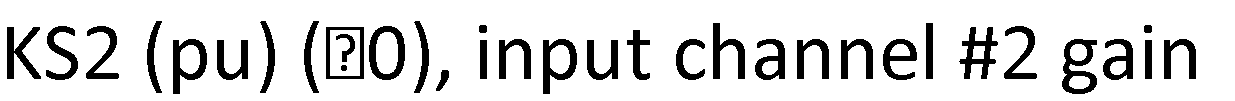 PSS3BT2 input channel #2 transducer time constant (sec)PSS3BTw2 input channel #2 washout time constant (sec)PSS3BTw3 (0), main washout time constant (sec)PSS3BA1, Filter coefficientPSS3BA2, Filter coefficientPSS3BA3, Filter coefficientPSS3BA4, Filter coefficientPSS3BA5, Filter coefficientPSS3BA6, Filter coefficientPSS3BA7, Filter coefficientPSS3BA8, Filter coefficientPSS3BVSTMAX, Controller maximum outputPSS3BVSTMAX, Controller minimum outputTypeNameRemarksHYGOVHydro-turbine GovernorSimple hydro model with unrestricted head raceand tail race, no surge tankHYGOVDUHydro turbine-governor model with speeddead bandAdded asymmetrical deal bandHYGOVMHydro-Turbine GovernorIncludes detailed representation of surge chamberWEHGOVWoodward Electric Hydro GovernorModelWoodward hydro governor with non-linear modelfor penstock dynamicsHYGOVTHydro Turbine-Governor traveling wavemodelTravelling-wave solution applied to penstock andtunnelPIDGOVHydro Turbine GovernorStraight forward penstock configuration withPID governorHYGOVR1Fourth order lead-lag hydro-turbinefor a unit with digital controls, allows anonlinearrelationship between the gate position andpowerTURCZTCzech hydro or steam turbine governor modelGeneral-purpose hydro and thermal turbine-governor model. Penstock dynamic is not included in the modelTWDM1TTail water depression hydro governor model 1same basic permanent and transient droop elements as the HYGOV model, but it adds arepresentation for a tail water depression protection systemTWDM2TTail water depression hydro governormodel 2Same as TWDM1T and uses a governorproportional-integral-derivative (PID) controllerWPIDHYWoodward PID hydro governor modelincludes governor controls representinga Woodward PID hydro governor .The modelincludes a nonlinear gate/power relationship and a linearized turbine/penstock model.WSHYDDWECC double derivative hydro governor modelDouble-derivative hydro turbine-governor mode. Includes two dead band, also includes anonlinear gate/power relationship and a linearizedturbine/penstock modelWSHYGPWECC GP hydro governor plus turbine modelWECC GP hydro turbine-governor model with a PID controller, penstock dynamics are similar tothose of the WECC WSHYDDCategoryParameter DescriptionDataTURBINE GOVERNOR modelTURBINE GOVERNOR modelTURBINE GOVERNOR modelHYGOVR, permanent droopHYGOVr, temporary droopHYGOVTr (>0) governor time constantHYGOVTf (>0) filter time constantHYGOVTg (>0) servo time constantHYGOV+ VELM, gate velocity limitHYGOVGMAX, maximum gate limitHYGOVGMIN, minimum gate limitHYGOVTW (>0) water time constantHYGOVAt, turbine gainHYGOVDturb, turbine dampingHYGOVqNL, no power flowHYGOVDUR, permanent droopHYGOVDUr, temporary droopHYGOVDUTr (>0) governor time constantHYGOVDUTf (>0) filter time constantHYGOVDUTg (>0) servo time constantHYGOVDU+ VELM, gate velocity limitHYGOVDUGMAX, maximum gate limitHYGOVDUGMIN, minimum gate limitHYGOVDUTW (>0) water time constantHYGOVDUAt, turbine gainHYGOVDUDturb, turbine dampingHYGOVDUqNL, no power flowHYGOVDUDBH (pu), droop for over-speed, (> 0)HYGOVDUDBL (pu), droop for under-speed, (< 0)HYGOVDUTRate (MW), turbine rating, if zero, then MBASE usedCategoryParameter DescriptionDataTURBINE GOVERNOR modelTURBINE GOVERNOR modelTURBINE GOVERNOR modelHYGOVMPrated, rated turbine power (MWHYGOVMQrated, rated turbine flow (cfs or cms)HYGOVMHrated, rated turbine head (ft or m)HYGOVMGrated, gate position at rated conditions (pu)HYGOVMQNL, no power flow (pu of Qrated)HYGOVMR, permanent droop (pu)HYGOVMr, temporary droop (pu)HYGOVMTr, governor time constant ( > 0 ) (sec)HYGOVMTf, filter time constant ( > 0 ) (sec)HYGOVMTg, servo time constant ( > 0 ) (sec)HYGOVMMXGTOR, maximum gate opening rate (pu/sec)HYGOVMMXGTCR, maximum gate closing rate (< 0 ) (pu/sec)HYGOVMMXBGOR, maximum buffered gate opening rate (pu/sec)HYGOVMMXBGCR, maximum buffered gate closing rate (< 0 ) (pu/sec)HYGOVMBUFLIM, buffer upper limit (pu)HYGOVMGMAX, maximum gate limit (pu)HYGOVMGMIN, minimum gate limit (pu)HYGOVMRVLVCR, relief valve closing rate (< 0 ) (pu/sec) or MXJDOR, maximum jet deflectoropening rate (pu/sec)HYGOVMRVLMAX, maximum relief valve limit (pu) or MXJDCR, maximum jet deflector closingrate (< 0 ) (pu/sec)HYGOVMHLAKE, lake head (ft or m)HYGOVMHTAIL, tail head (ft or m)HYGOVMPENL/A, summation of penstock, scroll case and draft tube lengths/ cross sections (> 0)(1/ft or 1/m)HYGOVMPENLOS, penstock head loss coefficient (ft/cfs2 or m/cms2)HYGOVMTUNL/A, summation of tunnel lengths/cross sections (>0)(1/ft or 1/m)HYGOVMTUNLOS, tunnel head loss coefficient (ft/cfs2 or m/cms2)HYGOVMSCHARE, surge chamber effective cross section (>0) (ft2 or m2)HYGOVMSCHMAX, maximum water level in surge chamber (ft or m)HYGOVMSCHMIN, minimum water level in surge chamber (ft or m)HYGOVMSCHLOS, surge chamber orifice head loss coefficient(ft/cfs2 or m/cms2)HYGOVMDAMP1, turbine damping under RPM1HYGOVMRPM1, over speed (pu)HYGOVMDAMP2, turbine damping above RPM2HYGOVMRPM2, over speed (pu)CategoryParameter DescriptionDataTURBINE GOVERNOR modelTURBINE GOVERNOR modelTURBINE GOVERNOR modelWEHGOVR-PERM-GATE (Feedback settings)WEHGOVR-PERM-PE (Feedback settings)WEHGOVTPE (sec), Power time constantWEHGOVKp, Proportional gainWEHGOVKI, Integral gainWEHGOVKD, Derivative gainWEHGOVTD (sec), Derivative time constantWEHGOVTP (sec), Gate servo time constantWEHGOVTDV (sec), Time constantWEHGOVTg (sec), Gate servo time constantWEHGOVGTMXOP (>0), Max gate opening velocityWEHGOVGTMXCL (<0), Max gate closing velocityWEHGOVGMAX, Maximum governor outputWEHGOVGMIN, Minimum governor outputWEHGOVDTURB, Turbine damping factorWEHGOVTW (sec), Water inertia time constantWEHGOVSpeed Dead Band (DBAND)WEHGOVDPV, Governor limit factorWEHGOVDICN, Gate limiter modifierWEHGOVGATE 1WEHGOVGATE 2WEHGOVGATE 3WEHGOVGATE 4WEHGOVGATE 5WEHGOVFLOW G1WEHGOVFLOW G2WEHGOVFLOW G3WEHGOVFLOW G4WEHGOVFLOW G5WEHGOVFLOW P1WEHGOVFLOW P2WEHGOVFLOW P3WEHGOVFLOW P4WEHGOVFLOW P5WEHGOVFLOW P6WEHGOVFLOW P7WEHGOVFLOW P8WEHGOVFLOW P9WEHGOVFLOW P10WEHGOVPMECH1CategoryParameter DescriptionDataTURBINE GOVERNOR modelTURBINE GOVERNOR modelTURBINE GOVERNOR modelWEHGOVPMECH2WEHGOVPMECH3WEHGOVPMECH4WEHGOVPMECH5WEHGOVPMECH6WEHGOVPMECH7WEHGOVPMECH8WEHGOVPMECH9WEHGOVPMECH10HYGOVTPrated, rated turbine power (MW)HYGOVTQrated, rated turbine flow (cfs or cms)HYGOVTHrated, rated turbine head (ft or m)HYGOVTGrated, gate position at rated conditions (pu)HYGOVTQNL, no power flow (pu of Qrated)HYGOVTR, permanent droopHYGOVTr, temporary droop (pu)HYGOVTTr, governor time constant (> 0) (sec)HYGOVTTf, filter time constant (> 0) (sec)HYGOVTTg, servo time constant (> 0) (sec)HYGOVTMXGTOR, maximum gate opening rate (pu/sec)HYGOVTMXGTCR, maximum gate closing rate (< 0) (pu/sec)HYGOVTMXBGOR, maximum buffered gate opening rate (pu/sec)HYGOVTMXBGCR, maximum buffered gate closing rate (< 0) (pu/sec)HYGOVTBUFLIM, buffer upper limit (pu)HYGOVTGMAX, maximum gate limit (pu)HYGOVTGMIN, minimum gate limit (pu)HYGOVTRVLVCR, relief valve closing rate (< 0) (pu/sec) or MXJDOR, maximum jet deflectoropening rate (pu/sec)HYGOVTRVLMAX, maximum relief valve limit (pu) or MXJDCR, maximum jet deflector closingrate (< 0) (pu/sec)HYGOVTHLAKE, lake head (ft or m)HYGOVTHTAIL, tail head (ft or m)HYGOVTPENLGTH, penstock length (ft or m)HYGOVTPENLOS, penstock head loss coefficient (ft/cfs2 or m/cms2)HYGOVTTUNLGTH, tunnel length (ft or m)HYGOVTTUNLOS, tunnel head loss coefficient (ft/cfs2 or m/cms2)HYGOVTSCHARE, surge chamber effective cross section (>0) (ft2 or m2)HYGOVTSCHMAX, maximum water level in surge chamber (ft or m)HYGOVTSCHMIN, minimum water level in surge chamber (ft or m)HYGOVTSCHLOS, surge chamber orifice head loss coefficient (ft/cfs2 or m/cms2)HYGOVTDAMP1, turbine damping under RPM1HYGOVTRPM1, overspeed (pu)CategoryParameter DescriptionDataTURBINE GOVERNOR modelTURBINE GOVERNOR modelTURBINE GOVERNOR modelHYGOVTDAMP2, turbine damping above RPM2HYGOVTRPM2, overspeed (pu)HYGOVTPENSPD, penstock wave velocity (>0) (ft/sec or m/sec)HYGOVTPENARE, penstock cross section (>0) (ft2 or m2)HYGOVTTUNSPD, tunnel wave velocity (>0) (ft/sec or m/sec)HYGOVTTUNARE, tunnel cross section (>0) (ft2 or m2)PIDGOVRperm, permanent drop, puPIDGOVTreg (sec), speed detector time constantPIDGOVKp, proportional gain, pu/secPIDGOVKi, reset gain, pu/secPIDGOVKd, derivative gain, puPIDGOVTa (sec) > 0, controller time constantPIDGOVTb (sec) > 0, gate servo time constantPIDGOVDturb, turbine damping factor, puPIDGOVG0, gate opening at speed no load, puPIDGOVG1, intermediate gate opening, puPIDGOVP1, power at gate opening G1, puPIDGOVG2, intermediate gate opening, puPIDGOVP2, power at gate opening G2, puPIDGOVP3, power at full opened gate, puPIDGOVGmax, maximum gate opening, puPIDGOVGmin, minimum gate opening, puPIDGOVAtw > 0, factor multiplying Tw, puPIDGOVTw (sec) > 0, water inertia time constantPIDGOVVelmax, minimum gate opening velocity, pu/secPIDGOVVelmin < 0, minimum gate closing velocity, pu/secHYGOVR1db1, Intentional dead band width, HzHYGOVR1Err, deadband hysteresis (p.u.)HYGOVR1Td (sec), Input filter time constant, sHYGOVR1T1 (sec), Lead time constant 1, sHYGOVR1T2 (sec) q, Lag time constant 1, sHYGOVR1T3 (sec), Lead time constant 2, sHYGOVR1T4 (sec), Lag time constant 2, sHYGOVR1T5 (sec), Lead time constant 3, sHYGOVR1T6 (sec), Lag time constant 3, sHYGOVR1T7 (sec), Lead time constant 4, sHYGOVR1T8 (sec), Lag time constant 4, sHYGOVR1KP, proportional gainHYGOVR1R, Steady-state droop, p.u.HYGOVR1Tt, Power feedback time constant, sCategoryParameter DescriptionDataTURBINE GOVERNOR modelTURBINE GOVERNOR modelTURBINE GOVERNOR modelHYGOVR1KG, Gate servo gain, p.u.HYGOVR1TP (sec), Gate servo time constant, sHYGOVR1VELOPEN, Maximum gate opening velocity, p.u./sHYGOVR1VELCLOSE, Maximum gate closing velocity, p.u./s (<0)HYGOVR1PMAX, Maximum gate opening, p.u. of mwcapHYGOVR1PMIN, Minimum gate opening, p.u. of mwcapHYGOVR1db2, Unintentional deadband, MWHYGOVR1TW (>0) water time constantHYGOVR1At, turbine gainHYGOVR1Dturb, turbine dampingHYGOVR1qNL, no power flowHYGOVR1Trate (Turbine MW rating)TURCZTfDEAD (pu), Frequency Dead BandTURCZTfMIN (pu), Frequency Minimum DeviationTURCZTfMAX (pu), Frequency Maximum DeviationTURCZTKKOR (pu), Frequency GainTURCZTKM > 0 (pu), Power Measurement GainTURCZTKP (pu), Regulator Proportional GainTURCZTSDEAD (pu), Speed Dead BandTURCZTKSTAT (pu), Speed GainTURCZTKHP (pu), High Pressure ConstantTURCZTTC (sec), Measuring transducer time constantTURCZTT 1 (sec), Regulator Integrator Time ConstantTURCZTTEHP (sec), Hydro Converter Time ConstantTURCZTTV > 0 (sec), Regulation Valve Time ConstantTURCZTTHP (sec), High Pressure Time ConstantTURCZTTR (sec), Reheater time constantTURCZTTW (sec), Water Time ConstantTURCZTNTMAX (pu), Power Regulator-Integrator Maximum LimiterTURCZTNTMIN (pu), Power Regulator-Integrator Minimum LimiterTURCZTGMAX (pu), Valve Maximum OpenTURCZTGMIN (pu), Valve Minimum OpenTURCZTVMIN (pu/sec), Valve Maximum Speed CloseTURCZTVMAX (pu/sec), Valve Maximum Speed OpenTWDM1TR, permanent droopTWDM1Tr, temporary droopTWDM1TTr, governor time constant (>0)TWDM1TTf, filter time constant (>0)TWDM1TTg, servo time constant (>0)TWDM1TVELMX, open gate velocity limit (pu/sec)CategoryParameter DescriptionDataTURBINE GOVERNOR modelTURBINE GOVERNOR modelTURBINE GOVERNOR modelTWDM1VELMN, close gate velocity limit (pu/sec) (<0)TWDM1GMAX, maximum gate limitTWDM1GMIN, minimum gate limitTWDM1TW, water time constant (sec) (>0)TWDM1At, turbine gainTWDM1Dturb, turbine dampingTWDM1qNL, no power flowTWDM1F1, frequency deviation (pu)TWDM1TF1, time delay (sec)TWDM1F2, frequency deviation (pu)TWDM1sF2, frequency (pu/sec)TWDM1TF2, time delay (sec)TWDM1GMXRT, rate with which GMAX changes when TWD is tripped (pu/sec)TWDM1NREF, setpoint frequency deviation (pu)TWDM1Tft, frequency filter time constant (>0TWDM2TREG (sec), governor time constant (s)TWDM2Reg, permanent droop (p.u. on generator MVA rating)TWDM2KP, controller proportional gain (p.u.)TWDM2KI, controller integral gain (p.u./s)TWDM2KD, controller derivative gain (p.u.-s)TWDM2TA (sec) (> 0), controller time constant (s)TWDM2TB (sec) (> 0), controller time constant (s)TWDM2VELMX (pu/sec), open gate velocity limit (p.u./s)TWDM2VELMN (pu/sec) (> 0), close gate velocity limit (p.u./s)TWDM2GATMX (pu), maximum gate limit (p.u.)TWDM2GATMN (pu), minimum gate limit (p.u.)TWDM2TW (sec) (> 0), water time constant (s)TWDM2At, turbine gainTWDM2qNL, flow rate at no load (p.u.)TWDM2Dturb, turbine damping factorTWDM2F1, frequency deviation (pu)TWDM2TF1, time delay (sec)TWDM2F2, frequency deviation (pu)TWDM2sF2, frequency (pu/sec)TWDM2TF2, time delay (sec)TWDM2PREF, power reference (pu)TWDM2Tft, frequency filter time constant (sec) (>0)CategoryParameter DescriptionDataTURBINE GOVERNOR modelTURBINE GOVERNOR modelTURBINE GOVERNOR modelWPIDHYTREG (sec), governor time constant (s)WPIDHYREG1, permanent droop (p.u. on generator MVA base)WPIDHYKP, controller proportional gain (p.u.)WPIDHYKI, controller integral gain (p.u./s)WPIDHYKD, controller derivative gain (p.u./s)WPIDHYTA (>0) (sec), controller time constant (s)WPIDHYTB (>0) (sec), controller time constant (s)WPIDHYVELMX (>0), open gate velocity limit (p.u./s)WPIDHYVELMN (<0), close gate velocity limit (p.u./s)WPIDHYGATMX, maximum gate limit (p.u.)WPIDHYGATMN, minimum gate limit (p.u.)WPIDHYTW (>0) (sec), water time constant (s)WPIDHYPMAX, maximum gate position (p.u.)WPIDHYPMIN, minimum gate position (p.u.)WPIDHYDWPIDHYG0, gate position at no load (p.u.)WPIDHYG1, first gate intermediate position (p.u.)WPIDHYP1, power at gate position G1 (p.u. on generator MVA rating)WPIDHYG2, second gate intermediate position (p.u.)WPIDHYP2, power at gate position G2 (p.u. on generator MVA rating)WPIDHYP3, power at fully open gate (p.u. on generator MVA rating)WSHYDDdb1, deadband width (p.u.)WSHYDDErr, deadband hysteresis (p.u.)WSHYDDTd (sec), input filter time constant (s)WSHYDDK1, derivative gain (p.u.)WSHYDDTf (sec), derivative time constant (s)WSHYDDKD, double derivative gain (p.u.)WSHYDDKP, integral gain (p.u.)WSHYDDR, droop (p.u. on Trate)WSHYDDTt, power feedback time constant (s)WSHYDDKG, gate servo gain (p.u.)WSHYDDTP (sec), gate servo time constant (s)WSHYDDVELOPEN (>0), maximum gate opening rate (p.u./s)WSHYDDVELCLOSE (>0), maximum gate closing rate (p.u./s)WSHYDDPMAX, maximum gate opening (p.u.)WSHYDDPMIN, minimum gate opening (p.u.)WSHYDDdb2, deadband (p.u.)WSHYDDGV1, coordinate of power-gate look-up table (p.u. gate)WSHYDDPGV1, coordinate of power-gate look-up table (p.u. power)WSHYDDGV2, coordinate of power-gate look-up table (p.u. gate)CategoryParameter DescriptionDataTURBINE GOVERNOR modelTURBINE GOVERNOR modelTURBINE GOVERNOR modelWSHYDDPGV2, coordinate of power-gate look-up table (p.u. power)WSHYDDGV3, coordinate of power-gate look-up table (p.u. gate)WSHYDDPGV3, coordinate of power-gate look-up table (p.u. power)WSHYDDGV4, coordinate of power-gate look-up table (p.u. gate)WSHYDDPGV4, coordinate of power-gate look-up table (p.u. power)WSHYDDGV5, coordinate of power-gate look-up table (p.u. gate)WSHYDDPGV5, coordinate of power-gate look-up table (p.u. power)WSHYDDAturb, turbine lead time constant multiplierWSHYDDBturb (> 0), turbine lag time constant multiplierWSHYDDTturb (> 0) (sec), turbine time constant (s)WSHYDDTrate, turbine rating (MW)WSHYGPdb1, deadband width (p.u.)WSHYGPErr, deadband hysteresis (p.u.)WSHYGPTd (sec), input filter time constant (s)WSHYGPK1, derivative gain (p.u.)WSHYGPTf (sec), derivative time constant (s)WSHYGPKD, double derivative gain (p.u.)WSHYGPKP, integral gain (p.u.)WSHYGPR, droop (p.u. on Trate)WSHYGPTt, power feedback time constant (s)WSHYGPKG, gate servo gain (p.u.)WSHYGPTP (sec), gate servo time constant (s)WSHYGPVELOPEN (>0), maximum gate opening rate (p.u./s)WSHYGPVELCLOSE (>0), maximum gate closing rate (p.u./s)WSHYGPPMAX, maximum gate opening (p.u.)WSHYGPPMIN, minimum gate opening (p.u.)WSHYGPdb2, deadband (p.u.)WSHYGPGV1, coordinate of power-gate look-up table (p.u. gate)WSHYGPPGV1, coordinate of power-gate look-up table (p.u. power)WSHYGPGV2, coordinate of power-gate look-up table (p.u. gate)WSHYGPPGV2, coordinate of power-gate look-up table (p.u. power)WSHYGPGV3, coordinate of power-gate look-up table (p.u. gate)WSHYGPPGV3, coordinate of power-gate look-up table (p.u. power)WSHYGPGV4, coordinate of power-gate look-up table (p.u. gate)WSHYGPPGV4, coordinate of power-gate look-up table (p.u. power)WSHYGPGV5, coordinate of power-gate look-up table (p.u. gate)WSHYGPPGV5, coordinate of power-gate look-up table (p.u. power)WSHYGPAturb, turbine lead time constant multiplierWSHYGPBturb (> 0), turbine lag time constant multiplierWSHYGPTturb (> 0) (sec), turbine time constant (s)WSHYGPTrate, turbine rating (MW)Hydro Plant DetailsHydro Plant DetailsProject/Plant details1Company/SLDC name:2Owner of the power station:3Project name and location:4Contact Number & Name of the Nodal person : Mr./ Ms.5Total Installed Capacity(MW): (e.g.2x100MW):6Turbine type: Francis /Kaplan / Pelton/Bulb/Any other7Intake River & Diversion dam:8Hydro station type - ROR/ ROR with poundage/Storage type:Reservoir details1Power station- Underground/Surface :2Energy content at FRL and Target energy for financial year :3Monthly design energy/10 daily energy:4Water usage (other than electricity production)- Irrigation/Flood control/ Bilateraltreaty/ hydrology :5Which are the riparian States?6Is the Station part of the tandem hydro system? If yes then what are the constraints inoperating the station?7Which is next hydro station (with pondage /reservoir) on the upstream anddownstream side?8What is the accounting period for total water inflows and releases from the station?9Monthly pattern of release of water( over the day too)10What are the tools for forecasting the inflow silt etc. how much early (from thegeneration time) inflow forecasting is available?Beneficiaries of Plant11Who owns the Station and Who operates the Hydro Electric Station?12Which are the entities having entitlement on the power generated from the Station?Control/Direction13Which agency assesses the water inflows for the river basin on which the hydrostation is built?14Which are the sectors/ entities that are entitled for water usage from the reservoir?15Who decides the allocation of water available for different usage such as drinkingwater, irrigation, industrial use, tourism, power generation?16Is the Station operation governed under some water sharing treaty?17In case the hydro station has multiple beneficiaries- Who coordinate the scheduling?18Who manages the water releases? Who decides the quantum of water available forpower generation?19Whereistheofftakeforwaterforirrigation/drinkingwater-Fromtheupstreamfrom thereservoirordownstreamofthetailrace?Whatistheoperatingdomainfortheplant operator with respect to the water releases?20What is the philosophy for despatching the station - (managing peak demand / loadfollowing / ramping / deviation control / other)21How is the station compensated for the energy generated? Is the tariff multi-part orsingle part?Hydro Plant DetailsHydro Plant DetailsPumped mode operation22Pumped Storage Capability available (Y/N), If yes operational since when?/Reasonfor Not utilized23In case of a pumped storage station, can the water be released when the lowerreservoir is full?Scheduling aspects24Is the Station given a day-ahead schedule? If yes, can the schedule be revised in real-time?25Whataretheconsiderations/aspectstobetakencarewhilerevisingday-ahead injectionschedule?Operations26What is the operating range for operating the unit in the station?27Does the station have overload capacity (Yes/No)? If yes, how much?28Time required for synchronizing the unit and Time from synchronization to full load.29Isthestationcapableofoperatingincondensermode?Ifyes,hasiteveroperatedin this mode?30Is the station capable of black start(Yes/No) & AGC (Yes/No)31Who assesses the performance of the station? What are the indices for measuring theperformance of the station?32What is the periodicity of assessing the performance and any incentive scheme?33Operational constraintOthers34Comments if anySr.No.ItemAvailable INot Available /ValueRemarkName of the New Regional Entity:Name of the New Regional Entity:Name of the New Regional Entity:Name of the Region / Concerned RLDC:Name of the Region / Concerned RLDC:Name of the Region / Concerned RLDC:IMetering DetailsMetering DetailsMetering DetailsAMain Meters (feeder wise, with nos.)BStandby Meter (feeder wise, with nos.)CCheck Meter (feeder wise. with nos.)2GenerationGenerationGenerationATotal Installed Capacity (MW)BNo. of UnitsCCapacity of each unit (MW)DFGM() / RGMO capability as per IEGC.Collected unit wise detailsI[)ate of Commercial Operation (unit wise)3Transmission ConnectivityTransmission ConnectivityTransmission ConnectivityAVoltage Level (kV)BNo. of CircuitsCNode of Connectivity to the Grid(in case of more than one node, add rows)I)Date of the charging of lines / connection to the Grid (node wise)IiMap / Diagram showing connectivity to the GridFDetails of Reactive Compensation(3DetailsofTransformers—Number.MVArating. VoltageRatio,vectorofeachtransformerbank4ProtectionProtectionProtectionADetails of Protective Relays obtainedBWhetherProtectionSettingshavebeensuppliedtotheSLDC for Protection CoordinationCAny Special Protections Schemes used5Station DetailsASingle Line / Bus Diagram identi1iing all equipment6TelemetryTelemetryTelemetryAType of Data Gateway (Remote Terminal Unit!Substation Automation System Gateway)BData Communication connectivity followed (As perinterface requirement and other guideline made available by the respective SLDC)7CommunicationCommunicationCommunicationADetails of the communication media, interface andcapacity being targeted for connection for Data Communication	MainChannelB[)etails of the communication media, interface andcapacity being targeted for connection for DataCommunication — Standby ChannelCVoice Communication — MainDVoice Communication — StandbyEIntegration of Station Data in the SCADA of theConcerned SLDCFIntegration of Station Data in the SCADA of RLDCGDetails of any dedicated communication (Voice /Data)thattheStationhaswithanotherControlArea and the neighboringstationSManning of the Control RoomAContact details (Telephone, FAX)I)Contact personCEscalation Matrix starting from Control Room ShiftIn—charge to Senior LevelI)Details of the Shift Operation9Modification of various applications to include the New State Entity at the Concerned SLDCModification of various applications to include the New State Entity at the Concerned SLDCModification of various applications to include the New State Entity at the Concerned SLDCASchedulingBMeteringCAccounting (UI)1)Reporting SystemsHas the new entity been informed about the information submission requirements to the SLDCs along with periodicity?10Bank Account Details of the new State EntityBank Account Details of the new State EntityBank Account Details of the new State EntityABank Account No.BBank Name & BranchCBank Address1)SLDCbankaccountdetailsbeenintimatedtothenewentity11Agreement DetailsAQuantum for which LTA has been sought (MW)BLong Term Agreement (MW) fbr which PPA existsCMedium Term Agreement (MW) for which PPAexists12Simulation StudiesSimulation StudiesSimulation StudiesAIncorporation in the assessment of TransferCapability13Undertakings to be obtainedUndertakings to be obtainedUndertakings to be obtainedAUndertaking obtained from new entity that it is notgoing to breach any PPA to sell in short term14Intimation to Concerned RPC about addition of a New Regional EntityIntimation to Concerned RPC about addition of a New Regional EntityIntimation to Concerned RPC about addition of a New Regional EntityAIntimation sentBInclusion in the REA